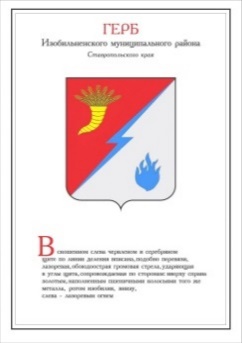 ДУМА ИЗОБИЛЬНЕНСКОГО городского округаСТАВРОПОЛЬСКОГО КРАЯПЕРВОГО СОЗЫВАРЕШЕНИЕ23 августа 2019 года                      г. Изобильный                                      №301Об исполнении бюджета Изобильненского городского округаСтавропольского края за первое полугодие 2019 года Рассмотрев представленный администрацией Изобильненского городского округа Ставропольского края отчет об исполнении бюджета Изобильненского городского округа Ставропольского края за первое полугодие 2019 года, в соответствии с Бюджетным кодексом Российской Федерации, Уставом Изобильненского городского округа Ставропольского края, Положением о бюджетном процессе в Изобильненском городском округе Ставропольского края, утвержденным решением Думы Изобильненского городского округа Ставропольского края от 27 октября 2017 года №34 Дума Изобильненского городского округа Ставропольского краяРЕШИЛА:1. Отчет об исполнении бюджета Изобильненского городского округа Ставропольского края за первое полугодие 2019 года по доходам в сумме 1 008 237 687,11 рублей и по расходам в сумме 1 012 854 511,36 рублей с превышением расходов над доходами в сумме 4 616 824,25 рублей принять к сведению со следующими показателями:доходы бюджета Изобильненского городского округа Ставропольского края по кодам классификации доходов бюджетов за первое полугодие 2019 года согласно приложению 1 к настоящему решению;источники финансирования дефицита бюджета Изобильненского городского округа Ставропольского края по кодам групп, подгрупп, статей, видов источников финансирования дефицитов бюджетов за первое полугодие 2019 года согласно приложению 2 к настоящему решению;расходы бюджета Изобильненского городского округа Ставропольского края по разделам и подразделам, целевым статьям и видам расходов классификации расходов бюджетов бюджетной классификации Российской Федерации в ведомственной структуре расходов бюджета городского округа за первое полугодие 2019 года согласно приложению 3 к настоящему решению;численность муниципальных служащих Изобильненского городского округа Ставропольского края и работников муниципальных учреждений Изобильненского городского округа Ставропольского края и фактические затраты на их денежное содержание за первое полугодие 2019 года согласно приложению 4 к настоящему решению.2. Настоящее решение вступает в силу со дня его принятия и подлежит официальному опубликованию (обнародованию).Доходы бюджета Изобильненского городского округа Ставропольского края по кодам классификации доходов бюджетов за первое полугодие 2019 года Источники финансирования дефицита бюджета Изобильненского городского округа Ставропольского края по кодам групп, подгрупп, статей, видов источников финансирования дефицитов бюджетов за первое полугодие 2019 годаРасходы бюджета Изобильненского городского округа Ставропольского края по разделам и подразделам, целевым статьям и видам расходов классификации расходов бюджетов бюджетной классификации Российской Федерации в ведомственной структуре расходов бюджета городского округа за первое полугодие 2019 годаЧисленность муниципальных служащих Изобильненского городского округа Ставропольского края и работников муниципальных учреждений городского округа и фактические затраты на их денежное содержание за первое полугодие 2019 годаПредседатель Думы Изобильненского городского округа Ставропольского края А.М. РоговГлава Изобильненского городского округа Ставропольского края В.И. КозловПриложение 1к решению Думы Изобильненского городского округа Ставропольского краяот 23 августа 2019 года №301Код бюджетной классификации Российской ФедерацииВид налогаУточненная бюджетная роспись на 2019г.           (руб.)Исполнение               за первое полугодие 2019г. (руб.)Процент исполнения к принятому плану на 2019г.Код бюджетной классификации Российской ФедерацииВид налогаУточненная бюджетная роспись на 2019г.           (руб.)Исполнение               за первое полугодие 2019г. (руб.)Процент исполнения к принятому плану на 2019г.000 1 00 00000 00 0000 000НАЛОГОВЫЕ И НЕНАЛОГОВЫЕ ДОХОДЫ625 915 028,70290 193 255,0546,4000 1 01 00000 00 0000 000НАЛОГИ НА ПРИБЫЛЬ, ДОХОДЫ387 205 454,55172 575 472,7044,6000 1 01 02000 01 0000 110Налог на доходы физических лиц387 205 454,55172 575 472,7044,6000 1 03 00000 00 0000 000НАЛОГИ НА ТОВАРЫ (РАБОТЫ, УСЛУГИ), РЕАЛИЗУЕМЫЕ НА ТЕРРИТОРИИ РОССИЙСКОЙ ФЕДЕРАЦИИ28 864 310,0015 233 995,6952,8000 1 03 02000 01 0000 110Акцизы по подакцизным товарам (продукции), производимым на территории Российской Федерации28 864 310,0015 233 995,6952,8000 1 05 00000 00 0000 000НАЛОГИ НА СОВОКУПНЫЙ ДОХОД40 468 176,3525 873 634,7863,9000 1 05 02000 02 0000 110Единый налог на вмененный доход для отдельных видов деятельности24 300 000,0014 481 483,9459,6000 1 05 03000 01 0000 110Единый сельскохозяйственный налог12 236 630,009 469 808,3077,4000 1 05 04000 02 0000 110Налог, взимаемый в связи с применением патентной системы налогообложения3 931 546,351 922 342,5448,9000 1 06 00000 00 0000 000НАЛОГИ НА ИМУЩЕСТВО113 663 700,0033 630 872,7729,6000 1 06 01000 00 0000 110Налог на имущество физических лиц22 940 490,004 640 700,5920,2000 1 06 06000 00 0000 110Земельный налог90 723 210,0028 990 172,1832,0000 1 08 00000 00 0000 000ГОСУДАРСТВЕННАЯ ПОШЛИНА9 500 000,004 765 673,4750,2000 1 11 00000 00 0000 000ДОХОДЫ ОТ ИСПОЛЬЗОВАНИЯ ИМУЩЕСТВА, НАХОДЯЩЕГОСЯ В ГОСУДАРСТВЕННОЙ И МУНИЦИПАЛЬНОЙ СОБСТВЕННОСТИ18 194 537,0523 253 846,13127,8000 1 11 05000 00 0000 120Доходы, получаемые в виде арендной либо иной платы за передачу в возмездное пользование государственного и муниципального имущества (за исключением имущества бюджетных и автономных учреждений, а также имущества государственных и муниципальных унитарных предприятий, в том числе казенных)18 194 537,0523 182 654,83127,4000 1 11 07000 00 0000 120Платежи от государственных и муниципальных унитарных предприятий0,0071 191,30000 1 12 00000 00 0000 000ПЛАТЕЖИ ПРИ ПОЛЬЗОВАНИИ ПРИРОДНЫМИ РЕСУРСАМИ1 537 580,00479 729,9731,2000 1 12 01000 01 0000 120Плата за негативное воздействие на окружающую среду1 537 580,00479 729,9731,2000 1 13 00000 00 0000 000ДОХОДЫ ОТ ОКАЗАНИЯ ПЛАТНЫХ УСЛУГ (РАБОТ) И КОМПЕНСАЦИИ ЗАТРАТ ГОСУДАРСТВА18 067 888,299 544 053,5352,8000 1 13 01990 00 0000 130Прочие доходы от оказания платных услуг 17 895 178,999 069 197,4350,7000 1 13 02060 00 0000 130Доходы, поступающие в порядке возмещения расходов, понесенных в связи с эксплуатацией имущества 60 000,0081 547,37135,9000 1 13 02990 00 0000 130Прочие доходы от компенсации затрат государства112 709,30393 308,73349,0000 1 14 00000 00 0000 000ДОХОДЫ ОТ ПРОДАЖИ МАТЕРИАЛЬНЫХ И НЕМАТЕРИАЛЬНЫХ АКТИВОВ705 578,04956 570,09135,6000 1 14 06000 00 0000 430Доходы от продажи земельных участков, находящихся в государственной и муниципальной собственности 705 578,04956 570,09135,6000 1 16 00000 00 0000 000ШТРАФЫ, САНКЦИИ, ВОЗМЕЩЕНИЕ УЩЕРБА7 543 390,003 489 276,7446,3000 1 17 00000 00 0000 000ПРОЧИЕ НЕНАЛОГОВЫЕ ДОХОДЫ164 414,42390 129,18237,3000 1 17 01000 00 0000 180Невыясненные поступления0,0014 569,26000 1 17 05000 00 0000 180Прочие неналоговые доходы164 414,42375 559,92228,4000 2 00 00000 00 0000 000БЕЗВОЗМЕЗДНЫЕ ПОСТУПЛЕНИЯ1 514 075 435,65718 044 432,0647,4000 2 02 00000 00 0000 000БЕЗВОЗМЕЗДНЫЕ ПОСТУПЛЕНИЯ ОТ ДРУГИХ БЮДЖЕТОВ БЮДЖЕТНОЙ СИСТЕМЫ РОССИЙСКОЙ ФЕДЕРАЦИИ1 500 653 422,49720 786 165,8448,0000 2 02 10000 00 0000 150Дотации бюджетам бюджетной системы Российской Федерации 83 892 470,0041 946 234,0050,0000 2 02 15001 00 0000 150Дотации на выравнивание бюджетной обеспеченности83 892 470,0041 946 234,0050,0000 2 02 15001 04 0000 150Дотации бюджетам городских округов на выравнивание бюджетной обеспеченности83 892 470,0041 946 234,0050,0000 2 02 20000 00 0000 150Субсидии бюджетам бюджетной системы Российской Федерации (межбюджетные субсидии)485 170 121,41154 381 550,2031,8000 2 02 20077 00 0000 150Субсидии бюджетам на софинансирование капитальных вложений в объекты государственной (муниципальной) собственности42 552 500,000,000,0000 2 02 20077 04 0000 150Субсидии бюджетам городских округов на софинансирование капитальных вложений в объекты муниципальной собственности42 552 500,000,000,0000 2 02 20216 00 0000 150Субсидии бюджетам на осуществление дорожной деятельности в отношении автомобильных дорог общего пользования, а также капитального ремонта и ремонта дворовых территорий многоквартирных домов, проездов к дворовым территориям многоквартирных домов населенных пунктов100 000 000,000,000,0000 2 02 20216 04 0000 150Субсидии бюджетам городских округов на осуществление дорожной деятельности в отношении автомобильных дорог общего пользования, а также капитального ремонта и ремонта дворовых территорий многоквартирных домов, проездов к дворовым территориям многоквартирных домов населенных пунктов100 000 000,000,000,0000 2 02 25097 00 0000 150Субсидии бюджетам на создание в общеобразовательных организациях, расположенных в сельской местности, условий для занятий физической культурой и спортом2 103 412,440,000,0000 2 02 25097 04 0000 150Субсидии бюджетам городских округов на создание в общеобразовательных организациях, расположенных в сельской местности, условий для занятий физической культурой и спортом2 103 412,440,000,0000 2 02 25467 00 0000 150Субсидии бюджетам на обеспечение развития и укрепления материально-технической базы домов культуры в населенных пунктах с числом жителей до 50 тысяч человек2 130 000,001 844 241,3586,6000 2 02 25467 04 0000 150Субсидии бюджетам городских округов на обеспечение развития и укрепления материально-технической базы домов культуры в населенных пунктах с числом жителей до 50 тысяч человек2 130 000,001 844 241,3586,6000 2 02 25511 00 0000 150Субсидии бюджетам на проведение комплексных кадастровых работ987 500,000,000,0000 2 02 25511 04 0000 150Субсидии бюджетам городских округов на проведение комплексных кадастровых работ987 500,000,000,0000 2 02 25519 00 0000 150Субсидии бюджетам на поддержку отрасли культуры 203 614,40203 614,40100,0000 2 02 25519 04 0000 150Субсидии бюджетам городских округов на поддержку отрасли культуры 203 614,40203 614,40100,0000 2 02 25555 00 0000 150Субсидии бюджетам на реализацию программ формирования современной городской среды11 884 203,60870 295,957,3000 2 02 25555 04 0000 150Субсидии бюджетам городских округов на реализацию программ формирования современной городской среды11 884 203,60870 295,957,3000 2 02 27567 00 0000 150Субсидии бюджетам на софинансирование капитальных вложений в объекты государственной (муниципальной) собственности в рамках обеспечения устойчивого развития сельских территорий1 852 085,710,000,0000 2 02 27567 04 0000 150Субсидии бюджетам городских округов на софинансирование капитальных вложений в объекты государственной (муниципальной) собственности в рамках обеспечения устойчивого развития сельских территорий1 852 085,710,000,0000 2 02 29999 00 0000 150Прочие субсидии 323 456 805,26151 463 398,5046,8000 2 02 29999 04 0000 150Прочие субсидии бюджетам городских округов323 456 805,26151 463 398,5046,8000 2 02 30000 00 0000 150Субвенции бюджетам бюджетной системы Российской Федерации 930 366 986,54523 714 533,4156,3000 2 02 30024 00 0000 150Субвенции местным бюджетам на выполнение передаваемых полномочий субъектов Российской Федерации516 298 899,57306 160 630,9859,3000 2 02 30024 04 0000 150Субвенции бюджетам городских округов на выполнение передаваемых полномочий субъектов Российской Федерации516 298 899,57306 160 630,9859,3000 2 02 30029 00 0000 150Субвенции бюджетам на компенсацию части платы, взимаемой с родителей (законных представителей) за присмотр и уход за детьми, посещающими образовательные организации, реализующие образовательные программы дошкольного образования 10 202 090,004 500 200,0044,1000 2 02 30029 04 0000 150Субвенции бюджетам городских округов на компенсацию части платы, взимаемой с родителей (законных представителей) за присмотр и уход за детьми, посещающими образовательные организации, реализующие образовательные программы дошкольного образования 10 202 090,004 500 200,0044,1000 2 02 35084 00 0000 150Субвенции бюджетам муниципальных образований на осуществление ежемесячной денежной выплаты, назначаемой в случае рождения третьего ребенка или последующих детей до достижения ребенком возраста трех лет42 926 310,0021 200 000,0049,4000 2 02 35084 04 0000 150Субвенции бюджетам городских округов на осуществление ежемесячной денежной выплаты, назначаемой в случае рождения третьего ребенка или последующих детей до достижения ребенком возраста трех лет42 926 310,0021 200 000,0049,4000 2 02 35120 00 0000 150Субвенции бюджетам на осуществление полномочий по составлению (изменению) списков кандидатов в присяжные заседатели федеральных судов общей юрисдикции в Российской Федерации31 540,0031 540,00100,0000 2 02 35120 04 0000 150Субвенции бюджетам городских округов на осуществление полномочий по составлению (изменению) списков кандидатов в присяжные заседатели федеральных судов общей юрисдикции в Российской Федерации31 540,0031 540,00100,0000 2 02 35220 00 0000 150Субвенции бюджетам на осуществление переданного полномочия Российской Федерации по осуществлению ежегодной денежной выплаты лицам, награжденным нагрудным знаком «Почетный донор России»3 123 100,003 113 105,8299,7000 2 02 35220 04 0000 150Субвенции бюджетам городских округов на осуществление переданного полномочия Российской Федерации по осуществлению ежегодной денежной выплаты лицам, награжденным нагрудным знаком «Почетный донор России»3 123 100,003 113 105,8299,7000 2 02 35250 00 0000 150Субвенции бюджетам на оплату жилищно-коммунальных  услуг отдельным категориям граждан87 037 800,0054 820 900,0063,0000 2 02 35250 04 0000 150Субвенции бюджетам городских округов на оплату жилищно-коммунальных услуг отдельным категориям граждан87 037 800,0054 820 900,0063,0000 2 02 35280 00 0000 150Субвенции бюджетам на выплаты инвалидам компенсаций страховых премий по договорам обязательного страхования гражданской ответственности владельцев транспортных средств4 400,003 827,3387,0000 2 02 35280 04 0000 150Субвенции бюджетам городских округов на выплаты инвалидам компенсаций страховых премий по договорам обязательного страхования гражданской ответственности владельцев транспортных средств4 400,003 827,3387,0000 2 02 35380 00 0000 150Субвенции бюджетам на выплату государственных пособий лицам, не подлежащим обязательному социальному страхованию на случай временной нетрудоспособности и в связи с материнством, и лицам, уволенным в связи с ликвидацией организаций (прекращением деятельности, полномочий физическими лицами)58 777 200,0025 184 457,0042,8000 2 02 35380 04 0000 150Субвенции бюджетам городских округов на выплату государственных пособий лицам, не подлежащим обязательному социальному страхованию на случай временной нетрудоспособности и в связи с материнством, и лицам, уволенным в связи с ликвидацией организаций (прекращением деятельности, полномочий физическими лицами)58 777 200,0025 184 457,0042,8000 2 02 35462 00 0000 150Субвенции бюджетам муниципальных образований на компенсацию отдельным категориям граждан оплаты взноса на капитальный ремонт общего имущества в многоквартирном доме937 520,00595 912,4163,6000 2 02 35462 04 0000 150Субвенции бюджетам городских округов на компенсацию отдельным категориям граждан оплаты взноса на капитальный ремонт общего имущества в многоквартирном доме937 520,00595 912,4163,6000 2 02 35543 00 0000 150Субвенции бюджетам муниципальных образований на содействие достижению целевых показателей региональных программ развития агропромышленного комплекса55 506,973 223,175,8000 2 02 35543 04 0000 150Субвенции бюджетам городских округов на содействие достижению целевых показателей региональных программ развития агропромышленного комплекса55 506,973 223,175,8000 2 02 39998 00 0000 150Единая субвенция местным бюджетам 210 972 620,00108 100 736,7051,2000 2 02 39998 04 0000 150Единая субвенция бюджетам городских округов 210 972 620,00108 100 736,7051,2000 2 02 40000 00 0000 150Иные межбюджетные трансферты1 223 844,54743 848,2360,8000 2 02 49999 00 0000 150Прочие межбюджетные трансферты, передаваемые бюджетам 1 223 844,54743 848,2360,8000 2 02 49999 04 0000 150Прочие межбюджетные трансферты, передаваемые бюджетам городских округов1 223 844,54743 848,2360,8000 2 07 00000 00 0000 000ПРОЧИЕ БЕЗВОЗМЕЗДНЫЕ ПОСТУПЛЕНИЯ 20 577 313,004 511 226,3621,9000 2 07 04000 04 0000 150Прочие безвозмездные поступления в бюджеты городских округов20 577 313,004 511 226,3621,9000 2 07 04010 04 0000 150Безвозмездные поступления от физических и юридических лиц на финансовое обеспечение дорожной деятельности, в том числе добровольных пожертвований, в отношении автомобильных дорог общего пользования местного значения городских округов1 061 528,001 068 183,00100,6000 2 07 04020 04 0000 150Поступления от денежных пожертвований, предоставляемых физическими лицами получателям средств бюджетов городских округов1 237 881,001 170 415,5094,5000 2 07 04050 04 0000 150Прочие безвозмездные поступления в бюджеты городских округов18 277 904,002 272 627,8612,4000 2 19 00000 00 0000 000ВОЗВРАТ ОСТАТКОВ СУБСИДИЙ, СУБВЕНЦИЙ И ИНЫХ МЕЖБЮДЖЕТНЫХ ТРАНСФЕРТОВ, ИМЕЮЩИХ ЦЕЛЕВОЕ НАЗНАЧЕНИЕ, ПРОШЛЫХ ЛЕТ -7 155 299,84-7 252 960,14101,4000 2 19 00000 04 0000 150Возврат остатков субсидий, субвенций и иных межбюджетных трансфертов, имеющих целевое назначение, прошлых лет из бюджетов городских округов-7 155 299,84-7 252 960,14101,4000 2 19 35250 04 0000 150Возврат остатков субвенций на оплату жилищно-коммунальных услуг отдельным категориям граждан из бюджетов городских округов-39 750,18-44 989,15113,2000 2 19 35380 04 0000 150Возврат остатков субвенций на выплату государственных пособий лицам, не подлежащим обязательному социальному страхованию на случай временной нетрудоспособности и в связи с материнством, и лицам, уволенным в связи с ликвидацией организаций (прекращением деятельности, полномочий физическими лицами), в соответствии с Федеральным законом от 19 мая 1995 года №81-ФЗ «О государственных пособиях гражданам, имеющим детей» из бюджетов городских округов-152 952,07-154 952,07101,3000 2 19 35462 04 0000 150Возврат остатков субвенций на компенсацию отдельным категориям граждан оплаты взноса на капитальный ремонт общего имущества в многоквартирном доме из бюджетов городских округов-1 314,81-1 915,92145,7000 2 19 60010 04 0000 150Возврат прочих остатков субсидий, субвенций и иных межбюджетных трансфертов, имеющих целевое назначение, прошлых лет из бюджетов городских округов-6 961 282,78-7 051 103,00101,3ВСЕГО  ДОХОДОВ                                                             ВСЕГО  ДОХОДОВ                                                             2 139 990 464,351008237687,1147,1Приложение 2к решению Думы Изобильненского городского округа Ставропольского краяот 23 августа 2019 года №301НаименованиеКод источника финансированияУтвержденныебюджетныеназначения (руб.)Исполнено (руб.)1234Всего источников финансирования дефицита бюджета Изобильненского городского округа Ставропольского края92 608 217,154 616 824,25Кредиты кредитных организаций в валюте Российской Федерации601 0102 0000 00 0000 00026 868 749,650,00Получение кредитов от кредитных организаций в валюте Российской Федерации601 0102 0000 00 0000 70026 868 749,650,00Получение кредитов от кредитных организаций бюджетами городских округов в валюте Российской Федерации601 0102 0000 04 0000 71026 868 749,650,00Получение бюджетных кредитов от других бюджетов бюджетной системы Российской Федерации в валюте Российской Федерации601 0103 0100 00 0000 70030 000 000,000,00Получение кредитов от других бюджетов бюджетной системы Российской Федерации бюджетами городских округов в валюте Российской Федерации601 0103 0100 04 0000 71030 000 000,000,00Погашение бюджетных кредитов, полученных от других бюджетов бюджетной системы Российской Федерации в валюте Российской Федерации601 0103 0100 00 0000 800-30 000 000,000,00Погашение бюджетами городских округов кредитов от других бюджетов бюджетной системы Российской Федерации в валюте Российской Федерации601 0103 0100 04 0000 810-30 000 000,000,00Иные источники внутреннего финансирования дефицитов бюджетов604 0106 0000 00 0000 0000,0031 917 788,98Операции по управлению остатками средств на единых счетах бюджетов604 0106 1000 00 0000 0000,0031 917 788,98Увеличение финансовых активов в государственной (муниципальной) собственности за счет средств учреждений (организаций), лицевые счета которым открыты в территориальных органах Федерального казначейства или в финансовых органах 604 0106 1002 00 0000 5000,0031 917 788,98Увеличение финансовых активов в собственности городских округов за счет средств организаций, учредителями которых являются городской округ и лицевые счета, которым открыты в территориальных органах Федерального казначейства или финансовых органах муниципальных образований в соответствии с законодательством Российской Федерации604 0106 1002 04 0000 5500,0031 917 788,98Изменение остатков средств на счетах по учету средств бюджетов604 0105 0000 00 0000 00065 739 467,50-27 300 964,73Увеличение остатков средств бюджетов604 0105 0000 00 0000 500-2 196 859 214,00-1 204 021 240,41Увеличение прочих остатков средств бюджетов604 0105 0200 00 0000 500-2 196 859 214,00-1 204 021 240,41Увеличение прочих остатков денежных средств бюджетов604 0105 0201 00 0000 510-2 196 859 214,00-1 204 021 240,41Увеличение прочих остатков денежных средств бюджетов городских округов604 0105 0201 04 0000 510-2 196 859 214,00-1 204 021 240,41Уменьшение остатков средств бюджетов604 0105 0000 00 0000 6002 348 809 833,711 176 720 275,68Уменьшение прочих остатков средств бюджетов604 0105 0200 00 0000 6002 348 809 833,711 176 720 275,68Уменьшение прочих остатков денежных средств бюджетов604 0105 0201 00 0000 6102 348 809 833,711 176 720 275,68Уменьшение прочих остатков денежных средств бюджетов городских округов604 0105 0201 04 0000 6102 348 809 833,711 176 720 275,68Приложение 3к решению Думы Изобильненского городского округа Ставропольского края от 23 августа 2019 года №301НаименованиеГРБСРЗПРЦСРВРБюджетная роспись (руб.)Кассовоеисполнение (руб.)процент исполнения123456789Дума Изобильненского городского округа Ставропольского края60010 030 065,524 914 590,4749,0Общегосударственные вопросы600019 954 628,524 908 090,4749,3Функционирование законодательных (представительных) органов государственной власти и представительных органов муниципальных образований60001039 288 251,854 806 414,2551,7Непрограммные расходы на обеспечение деятельности органов местного самоуправления600010350.0.00.000009 288 251,854 806 414,2551,7Центральный аппарат600010350.4.00.000006 168 646,463 273 121,9153,1Расходы на обеспечение функций органов местного самоуправления600010350.4.00.100101 151 849,33595 491,3951,7Расходы на выплаты персоналу в целях обеспечения выполнения функций государственными (муниципальными) органами, казенными учреждениями, органами управления государственными внебюджетными фондами600010350.4.00.10010100152 350,28114 921,4275,4Закупка товаров, работ и услуг для государственных (муниципальных) нужд600010350.4.00.10010200997 255,05480 008,9748,1Иные бюджетные ассигнования600010350.4.00.100108002 244,00561,0025,0Расходы на выплаты по оплате труда работников органов местного самоуправления600010350.4.00.100204 959 077,132 634 350,5253,1Расходы на выплаты персоналу в целях обеспечения выполнения функций государственными (муниципальными) органами, казенными учреждениями, органами управления государственными внебюджетными фондами600010350.4.00.100201004 959 077,132 634 350,5253,1Медицинский осмотр работников600010350.4.00.2566057 720,0043 280,0075,0Закупка товаров, работ и услуг для государственных (муниципальных) нужд600010350.4.00.2566020057 720,0043 280,0075,0Контрольно-счетный орган600010350.8.00.000003 119 605,391 533 292,3449,2Расходы на обеспечение функций органов местного самоуправления600010350.8.00.10010403 542,25177 912,1944,1Расходы на выплаты персоналу в целях обеспечения выполнения функций государственными (муниципальными) органами, казенными учреждениями, органами управления государственными внебюджетными фондами600010350.8.00.1001010092 910,1774 790,1480,5Закупка товаров, работ и услуг для государственных (муниципальных) нужд600010350.8.00.10010200310 632,08103 122,0533,2Расходы на выплаты по оплате труда работников органов местного самоуправления600010350.8.00.100202 716 063,141 355 380,1549,9Расходы на выплаты персоналу в целях обеспечения выполнения функций государственными (муниципальными) органами, казенными учреждениями, органами управления государственными внебюджетными фондами600010350.8.00.100201002 716 063,141 355 380,1549,9Другие общегосударственные вопросы6000113666 376,67101 676,2215,3Муниципальная программа Изобильненского городского округа Ставропольского края "Развитие муниципальной службы"600011312.0.00.00000188 260,0070 481,0037,4Подпрограмма "Открытость муниципальной власти через средства массовой информации"600011312.1.00.00000188 260,0070 481,0037,4Основное мероприятие: "Расходы городского округа, направленные на открытость муниципальной власти через средства массовой информации"600011312.1.01.00000188 260,0070 481,0037,4Расходы муниципальных образований, направленные на открытость муниципальной власти через средства массовой информации600011312.1.01.25060188 260,0070 481,0037,4Закупка товаров, работ и услуг для государственных (муниципальных) нужд600011312.1.01.25060200188 260,0070 481,0037,4Непрограммные расходы на руководство и управление в сфере установленных функций600011353.0.00.00000478 116,6731 195,226,5Непрограммные мероприятия600011353.1.00.00000478 116,6731 195,226,5Расходы, связанные с общегосударственным управлением600011353.1.00.10040470 000,0023 078,554,9Расходы на выплаты персоналу в целях обеспечения выполнения функций государственными (муниципальными) органами, казенными учреждениями, органами управления государственными внебюджетными фондами600011353.1.00.10040100470 000,0023 078,554,9Обеспечение гарантий муниципальных служащих органов местного самоуправления в соответствии с законодательством Ставропольского края, решениями органов местного самоуправления600011353.1.00.100508 116,678 116,67100,0Расходы на выплаты персоналу в целях обеспечения выполнения функций государственными (муниципальными) органами, казенными учреждениями, органами управления государственными внебюджетными фондами600011353.1.00.100501008 116,678 116,67100,0Образование6000775 437,006 500,008,6Профессиональная подготовка, переподготовка и повышение квалификации600070575 437,006 500,008,6Муниципальная программа Изобильненского городского округа Ставропольского края "Развитие муниципальной службы"600070512.0.00.0000075 437,006 500,008,6Подпрограмма "Развитие муниципальной службы и противодействие коррупции"600070512.2.00.0000075 437,006 500,008,6Основное мероприятие: "Мероприятия, направленные на развитие муниципальной службы"600070512.2.01.0000075 437,006 500,008,6Мероприятия, направленные на развитие муниципальной службы600070512.2.01.2546075 437,006 500,008,6Закупка товаров, работ и услуг для государственных (муниципальных) нужд600070512.2.01.2546020075 437,006 500,008,6Администрация Изобильненского городского округа601454 855 571,41118 015 512,1125,9Общегосударственные вопросы60101125 716 420,0659 065 742,5447,0Функционирование высшего должностного лица субъекта Российской Федерации и муниципального образования60101021 465 857,36811 809,0755,4Непрограммные расходы на обеспечение деятельности органов местного самоуправления601010250.0.00.000001 465 857,36811 809,0755,4Глава муниципального образования601010250.3.00.000001 465 857,36811 809,0755,4Расходы на обеспечение функций органов местного самоуправления601010250.3.00.1001041 550,0841 550,08100,0Расходы на выплаты персоналу в целях обеспечения выполнения функций государственными (муниципальными) органами, казенными учреждениями, органами управления государственными внебюджетными фондами601010250.3.00.1001010041 550,0841 550,08100,0Расходы на выплаты по оплате труда работников органов местного самоуправления601010250.3.00.100201 424 307,28770 258,9954,1Расходы на выплаты персоналу в целях обеспечения выполнения функций государственными (муниципальными) органами, казенными учреждениями, органами управления государственными внебюджетными фондами601010250.3.00.100201001 424 307,28770 258,9954,1Функционирование Правительства Российской Федерации, высших исполнительных органов государственной власти субъектов Российской Федерации, местных администраций601010470 208 386,8631 802 530,8845,3Муниципальная программа Изобильненского городского округа  Ставропольского края "Развитие сельского хозяйства"601010403.0.00.000001 860 253,70822 731,0244,2Подпрограмма "Обеспечение реализации муниципальной программы "Развитие сельского хозяйства" и общепрограммные мероприятия"601010403.4.00.000001 860 253,70822 731,0244,2Основное мероприятие: "Обеспечение реализации Программы"601010403.4.01.000001 860 253,70822 731,0244,2Осуществление управленческих функций по реализации отдельных государственных полномочий в области сельского хозяйства601010403.4.01.765301 860 253,70822 731,0244,2Расходы на выплаты персоналу в целях обеспечения выполнения функций государственными (муниципальными) органами, казенными учреждениями, органами управления государственными внебюджетными фондами601010403.4.01.765301001 551 957,37797 731,0251,4Закупка товаров, работ и услуг для государственных (муниципальных) нужд601010403.4.01.76530200308 296,3325 000,008,1Муниципальная программа Изобильненского городского округа Ставропольского края "Молодежная политика"601010405.0.00.0000052 980,000,000,0Подпрограмма "Обеспечение реализации муниципальной программы Изобильненского городского округа Ставропольского края "Молодежная политика" и общепрограммные мероприятия"601010405.2.00.0000052 980,000,000,0Основное мероприятие: "Обеспечение деятельности комиссии по делам несовершеннолетних и защите их прав"601010405.2.01.0000052 980,000,000,0Создание и организация деятельности комиссий по делам несовершеннолетних и защите их прав601010405.2.01.7636052 980,000,000,0Закупка товаров, работ и услуг для государственных (муниципальных) нужд601010405.2.01.7636020052 980,000,000,0Муниципальная программа Изобильненского городского округа Ставропольского края "Безопасный городской округ"601010408.0.00.00000175 201,0029 000,0016,6Подпрограмма "Обеспечение пожарной безопасности, защита населения и территории от чрезвычайных ситуаций""601010408.1.00.00000175 201,0029 000,0016,6Основное мероприятие:"Организация технических мероприятий по обеспечению пожарной безопасности  и создание безопасных условий функционирования органов исполнительной власти и их подведомственных учреждениях"601010408.1.02.00000175 201,0029 000,0016,6Мероприятия по повышению уровня пожарной безопасности601010408.1.02.20980115 201,000,000,0Закупка товаров, работ и услуг для государственных (муниципальных) нужд601010408.1.02.20980200115 201,000,000,0Установка и техническое обслуживание кнопок экстренного вызова полиции601010408.1.02.2152036 000,0019 000,0052,8Закупка товаров, работ и услуг для государственных (муниципальных) нужд601010408.1.02.2152020036 000,0019 000,0052,8Установка и обслуживание охранно-пожарной сигнализации601010408.1.02.2568024 000,0010 000,0041,7Закупка товаров, работ и услуг для государственных (муниципальных) нужд601010408.1.02.2568020024 000,0010 000,0041,7Непрограммные расходы на обеспечение деятельности органов местного самоуправления601010450.0.00.0000068 119 952,1630 950 799,8645,4Центральный аппарат601010450.4.00.0000065 052 580,9129 573 740,0545,5Расходы на обеспечение функций органов местного самоуправления601010450.4.00.1001014 916 631,394 653 896,9631,2Расходы на выплаты персоналу в целях обеспечения выполнения функций государственными (муниципальными) органами, казенными учреждениями, органами управления государственными внебюджетными фондами601010450.4.00.100101001 552 587,81713 005,8245,9Закупка товаров, работ и услуг для государственных (муниципальных) нужд601010450.4.00.1001020011 960 601,993 717 172,3931,1Иные бюджетные ассигнования601010450.4.00.100108001 403 441,59223 718,7515,9Расходы на выплаты по оплате труда работников органов местного самоуправления601010450.4.00.1002048 811 579,5224 546 191,7950,3Расходы на выплаты персоналу в целях обеспечения выполнения функций государственными (муниципальными) органами, казенными учреждениями, органами управления государственными внебюджетными фондами601010450.4.00.1002010048 811 579,5224 546 191,7950,3Медицинский осмотр работников601010450.4.00.25660308 840,000,000,0Закупка товаров, работ и услуг для государственных (муниципальных) нужд601010450.4.00.25660200308 840,000,000,0Организация и осуществление деятельности по опеке и попечительству в области здравоохранения601010450.4.00.761001 015 530,00373 651,3036,8Расходы на выплаты персоналу в целях обеспечения выполнения функций государственными (муниципальными) органами, казенными учреждениями, органами управления государственными внебюджетными фондами601010450.4.00.76100100867 974,36345 251,9539,8Закупка товаров, работ и услуг для государственных (муниципальных) нужд601010450.4.00.76100200147 555,6428 399,3519,2Расходы на содержание и использование архивного фонда601010450.6.00.000003 067 371,251 377 059,8144,9Расходы на обеспечение функций органов местного самоуправления601010450.6.00.10010302 140,60139 369,7946,1Расходы на выплаты персоналу в целях обеспечения выполнения функций государственными (муниципальными) органами, казенными учреждениями, органами управления государственными внебюджетными фондами601010450.6.00.1001010066 480,1244 320,0866,7Закупка товаров, работ и услуг для государственных (муниципальных) нужд601010450.6.00.10010200235 660,4895 049,7140,3Расходы на выплаты по оплате труда работников органов местного самоуправления601010450.6.00.100202 049 020,65879 580,0242,9Расходы на выплаты персоналу в целях обеспечения выполнения функций государственными (муниципальными) органами, казенными учреждениями, органами управления государственными внебюджетными фондами601010450.6.00.100201002 049 020,65879 580,0242,9Формирование, содержание и использование Архивного фонда Ставропольского края601010450.6.00.76630716 210,00358 110,0050,0Расходы на выплаты персоналу в целях обеспечения выполнения функций государственными (муниципальными) органами, казенными учреждениями, органами управления государственными внебюджетными фондами601010450.6.00.76630100566 621,84325 783,2057,5Закупка товаров, работ и услуг для государственных (муниципальных) нужд601010450.6.00.76630200149 588,1632 326,8021,6Судебная система601010531 540,000,000,0Непрограммные расходы на руководство и управление в сфере установленных функций601010553.0.00.0000031 540,000,000,0Составление (изменение) списков кандидатов в присяжные заседатели федеральных судов общей юрисдикции в Российской Федерации601010553.3.00.0000031 540,000,000,0Осуществление полномочий по составлению (изменению) списков кандидатов в присяжные заседатели федеральных судов общей юрисдикции в Российской Федерации601010553.3.00.5120031 540,000,000,0Закупка товаров, работ и услуг для государственных (муниципальных) нужд601010553.3.00.5120020031 540,000,000,0Другие общегосударственные вопросы601011354 010 635,8426 451 402,5949,0Муниципальная программа Изобильненского городского округа Ставропольского края "Безопасный городской округ"601011308.0.00.0000020 400,008 500,0041,7Подпрограмма "Обеспечение пожарной безопасности, защита населения и территории от чрезвычайных ситуаций""601011308.1.00.0000020 400,008 500,0041,7Основное мероприятие:"Организация технических мероприятий по обеспечению пожарной безопасности  и создание безопасных условий функционирования органов исполнительной власти и их подведомственных учреждениях"601011308.1.02.0000020 400,008 500,0041,7Установка и обслуживание охранно-пожарной сигнализации601011308.1.02.2568020 400,008 500,0041,7Закупка товаров, работ и услуг для государственных (муниципальных) нужд601011308.1.02.2568020020 400,008 500,0041,7Муниципальная программа Изобильненского городского округа Ставропольского края "Развитие экономики"601011311.0.00.0000018 702 221,447 774 321,3641,6Подпрограмма "Снижение административных барьеров, оптимизация и повышение качества предоставления муниципальных услуг, в том числе на базе многофункциональных центров предоставления государственных и муниципальных услуг"601011311.1.00.0000018 702 221,447 774 321,3641,6Основное мероприятие: "Повышение доступности государственных и муниципальных услуг, предоставляемых по принципу "одного окна"601011311.1.01.0000018 702 221,447 774 321,3641,6Расходы на обеспечение деятельности (оказание услуг) муниципальных учреждений601011311.1.01.1101018 694 286,447 771 426,3641,6Расходы на выплаты персоналу в целях обеспечения выполнения функций государственными (муниципальными) органами, казенными учреждениями, органами управления государственными внебюджетными фондами601011311.1.01.1101010016 925 034,387 061 490,0841,7Закупка товаров, работ и услуг для государственных (муниципальных) нужд601011311.1.01.110102001 742 457,05700 734,5340,2Иные бюджетные ассигнования601011311.1.01.1101080026 795,019 201,7534,3Медицинский осмотр работников601011311.1.01.256607 935,002 895,0036,5Закупка товаров, работ и услуг для государственных (муниципальных) нужд601011311.1.01.256602007 935,002 895,0036,5Муниципальная программа Изобильненского городского округа Ставропольского края "Развитие муниципальной службы"601011312.0.00.000001 284 200,00947 325,5673,8Подпрограмма "Открытость муниципальной власти через средства массовой информации "601011312.1.00.00000953 200,00660 475,5669,3Основное мероприятие: "Расходы городского округа, направленные на открытость муниципальной власти через средства массовой информации"601011312.1.01.00000953 200,00660 475,5669,3Расходы муниципальных образований, направленные на открытость муниципальной власти через средства массовой информации601011312.1.01.25060953 200,00660 475,5669,3Закупка товаров, работ и услуг для государственных (муниципальных) нужд601011312.1.01.25060200953 200,00660 475,5669,3Подпрограмма "Развитие муниципальной службы и противодействие коррупции"601011312.2.00.00000331 000,00286 850,0086,7Основное мероприятие: "Мероприятия, направленные на развитие муниципальной службы"601011312.2.01.00000307 800,00270 050,0087,7Мероприятия, направленные на развитие муниципальной службы601011312.2.01.25460307 800,00270 050,0087,7Закупка товаров, работ и услуг для государственных (муниципальных) нужд601011312.2.01.25460200307 800,00270 050,0087,7Основное мероприятие: "Мероприятия, направленные на противодействие коррупции"601011312.2.02.0000023 200,0016 800,0072,4Мероприятия, направленные на противодействие коррупции601011312.2.02.2503023 200,0016 800,0072,4Закупка товаров, работ и услуг для государственных (муниципальных) нужд601011312.2.02.2503020023 200,0016 800,0072,4Муниципальная программа Изобильненского городского округа Ставропольского края "Профилактика правонарушений, терроризма, межнациональные отношения и поддержка казачества"601011313.0.00.00000421 052,630,000,0Подпрограмма "Профилактика терроризма и его идеологии"601011313.3.00.00000105 263,160,000,0Основное мероприятие: "Информирование населения по вопросам противодействия распространению идеологии терроризма"601011313.3.01.00000105 263,160,000,0Проведение информационно-пропагандистских мероприятий, направленных на профилактику идеологии терроризма, за счет средств краевого бюджета601011313.3.01.77730100 000,000,000,0Закупка товаров, работ и услуг для государственных (муниципальных) нужд601011313.3.01.77730200100 000,000,000,0Проведение информационно-пропагандистских мероприятий, направленных на профилактику идеологии терроризма, за счет средств местного бюджета601011313.3.01.S77305 263,160,000,0Закупка товаров, работ и услуг для государственных (муниципальных) нужд601011313.3.01.S77302005 263,160,000,0Подпрограмма: «Профилактика правонарушений"601011313.4.00.00000315 789,470,000,0Основное мероприятие: "Совершенствование системы предупреждения правонарушений"601011313.4.01.00000315 789,470,000,0Ремонт помещений, предоставляемых в 2019 году для работы сотрудников, замещающих должности участкового уполномоченного полиции, на обслуживаемом административном участке, за счет средств краевого бюджета601011313.4.01.77700300 000,000,000,0Закупка товаров, работ и услуг для государственных (муниципальных) нужд601011313.4.01.77700200300 000,000,000,0Ремонт помещений, предоставляемых в 2019 году для работы сотрудников, замещающих должности участкового уполномоченного полиции, на обслуживаемом административном участке, за счет средств местного бюджета601011313.4.01.S770015 789,470,000,0Закупка товаров, работ и услуг для государственных (муниципальных) нужд601011313.4.01.S770020015 789,470,000,0Непрограммные расходы на обеспечение деятельности органов местного самоуправления601011350.0.00.000001 033 000,00485 203,5447,0Центральный аппарат601011350.4.00.000003 000,003 000,00100,0Осуществление отдельных государственных полномочий Ставропольского края по созданию административных комиссий601011350.4.00.769303 000,003 000,00100,0Закупка товаров, работ и услуг для государственных (муниципальных) нужд601011350.4.00.769302003 000,003 000,00100,0Обеспечение деятельности депутатов Думы Ставропольского края и их помощников в избирательном округе601011350.7.00.000001 030 000,00482 203,5446,8Обеспечение деятельности депутатов Думы Ставропольского края и их помощников в избирательном округе601011350.7.00.766101 030 000,00482 203,5446,8Расходы на выплаты персоналу в целях обеспечения выполнения функций государственными (муниципальными) органами, казенными учреждениями, органами управления государственными внебюджетными фондами601011350.7.00.76610100941 862,00478 130,9950,8Закупка товаров, работ и услуг для государственных (муниципальных) нужд601011350.7.00.7661020088 138,004 072,554,6Непрограммные расходы на руководство и управление в сфере установленных функций601011353.0.00.0000032 549 761,7717 236 052,1353,0Непрограммные мероприятия601011353.1.00.0000032 549 761,7717 236 052,1353,0Расходы, связанные с общегосударственным управлением601011353.1.00.10040145 750,0070 000,0048,0Закупка товаров, работ и услуг для государственных (муниципальных) нужд601011353.1.00.1004020075 750,000,000,0Иные бюджетные ассигнования601011353.1.00.1004080070 000,0070 000,00100,0Обеспечение гарантий муниципальных служащих органов местного самоуправления в соответствии с законодательством Ставропольского края, решениями органов местного самоуправления601011353.1.00.1005016 140,0016 140,00100,0Расходы на выплаты персоналу в целях обеспечения выполнения функций государственными (муниципальными) органами, казенными учреждениями, органами управления государственными внебюджетными фондами601011353.1.00.1005010016 140,0016 140,00100,0Расходы на обеспечение деятельности (оказание услуг) муниципальных учреждений601011353.1.00.1101032 266 841,7717 128 527,1353,1Расходы на выплаты персоналу в целях обеспечения выполнения функций государственными (муниципальными) органами, казенными учреждениями, органами управления государственными внебюджетными фондами601011353.1.00.1101010024 646 423,4112 858 608,6352,2Закупка товаров, работ и услуг для государственных (муниципальных) нужд601011353.1.00.110102007 403 005,214 103 004,9655,4Иные бюджетные ассигнования601011353.1.00.11010800217 413,15166 913,5476,8Медицинский осмотр работников601011353.1.00.25660121 030,0021 385,0017,7Закупка товаров, работ и услуг для государственных (муниципальных) нужд601011353.1.00.25660200121 030,0021 385,0017,7Национальная безопасность и правоохранительная деятельность6010311 698 283,065 117 986,1343,7Защита населения и территории от чрезвычайных ситуаций природного и техногенного характера, гражданская оборона601030910 826 846,225 027 374,8446,4Муниципальная программа Изобильненского городского округа Ставропольского края "Безопасный городской округ"601030908.0.00.0000010 826 846,225 027 374,8446,4Подпрограмма "Обеспечение пожарной безопасности, защита населения и территории от чрезвычайных ситуаций""601030908.1.00.0000010 826 846,225 027 374,8446,4Основное мероприятие: "Обеспечение пожарной безопасности, защита населения и территории от чрезвычайных ситуаций"601030908.1.01.0000010 826 846,225 027 374,8446,4Расходы на обеспечение деятельности (оказание услуг) муниципальных учреждений601030908.1.01.1101010 094 279,364 828 480,8447,8Расходы на выплаты персоналу в целях обеспечения выполнения функций государственными (муниципальными) органами, казенными учреждениями, органами управления государственными внебюджетными фондами601030908.1.01.110101008 400 485,574 179 551,8449,8Закупка товаров, работ и услуг для государственных (муниципальных) нужд601030908.1.01.110102001 562 779,17595 351,0038,1Иные бюджетные ассигнования601030908.1.01.11010800131 014,6253 578,0040,9Подготовка населения  и организаций к действиям в чрезвычайных ситуациях в мирное и военное время (гражданская оборона)601030908.1.01.20270333 600,00194 064,0058,2Закупка товаров, работ и услуг для государственных (муниципальных) нужд601030908.1.01.20270200333 600,00194 064,0058,2Опиловка деревьев601030908.1.01.25450340 266,860,000,0Закупка товаров, работ и услуг для государственных (муниципальных) нужд601030908.1.01.25450200340 266,860,000,0Медицинский осмотр работников601030908.1.01.2566058 700,004 830,008,2Закупка товаров, работ и услуг для государственных (муниципальных) нужд601030908.1.01.2566020058 700,004 830,008,2Другие вопросы в области национальной безопасности и правоохранительной деятельности6010314871 436,8490 611,2910,4Муниципальная программа Изобильненского городского округа Ставропольского края "Безопасный городской округ"601031408.0.00.00000400 000,0081 231,2920,3Подпрограмма "Обеспечение пожарной безопасности, защита населения и территории от чрезвычайных ситуаций""601031408.1.00.00000400 000,0081 231,2920,3Основное мероприятие:"Организация технических мероприятий по обеспечению пожарной безопасности  и создание безопасных условий функционирования органов исполнительной власти и их подведомственных учреждениях"601031408.1.02.00000400 000,0081 231,2920,3Установка и монтаж систем видеонаблюдения601031408.1.02.25720400 000,0081 231,2920,3Закупка товаров, работ и услуг для государственных (муниципальных) нужд601031408.1.02.25720200400 000,0081 231,2920,3Муниципальная программа Изобильненского городского округа Ставропольского края "Профилактика правонарушений, терроризма, межнациональные отношения и поддержка казачества"601031413.0.00.00000471 436,849 380,002,0Подпрограмма "Профилактика терроризма и его идеологии"601031413.3.00.0000019 736,840,000,0Основное мероприятие: "Информирование населения по вопросам противодействия распространению идеологии терроризма"601031413.3.01.0000019 736,840,000,0Мероприятия по профилактике правонарушений и антиобщественных действий601031413.3.01.2508019 736,840,000,0Закупка товаров, работ и услуг для государственных (муниципальных) нужд601031413.3.01.2508020019 736,840,000,0Подпрограмма: «Профилактика правонарушений"601031413.4.00.00000451 700,009 380,002,1Основное мероприятие: "Организация привлечения народных дружин и общественных объединений правоохранительной направленности к деятельности по предупреждению правонарушений"601031413.4.02.00000451 700,009 380,002,1Мероприятия по профилактике правонарушений и антиобщественных действий601031413.4.02.25080451 700,009 380,002,1Закупка товаров, работ и услуг для государственных (муниципальных) нужд601031413.4.02.25080200151 700,009 380,006,2Социальное обеспечение и иные выплаты населению601031413.4.02.25080300300 000,000,000,0Национальная экономика60104228 999 567,7021 482 445,779,4Сельское хозяйство и рыболовство60104052 281 475,58116 115,485,1Муниципальная программа Изобильненского городского округа  Ставропольского края "Развитие сельского хозяйства"601040503.0.00.00000518 399,65116 115,4822,4Подпрограмма "Развитие растениеводства"601040503.1.00.00000112 892,68112 892,31100,0Основное мероприятие: "Поддержка развития растениеводства"601040503.1.01.00000112 892,68112 892,31100,0Организация и проведение мероприятий по борьбе с иксодовыми клещами-переносчиками Крымской геморрагической лихорадки в природных биотопах601040503.1.01.76540112 892,68112 892,31100,0Закупка товаров, работ и услуг для государственных (муниципальных) нужд601040503.1.01.76540200112 892,68112 892,31100,0Подпрограмма "Развитие животноводства"601040503.2.00.0000046 858,010,000,0Основное мероприятие: "Развитие племенного животноводства"601040503.2.01.0000046 858,010,000,0Содействие достижению целевых показателей реализации региональных программ развития агропромышленного комплекса (возмещение части затрат по наращиванию маточного поголовья овец и коз)601040503.2.01.R543846 858,010,000,0Иные бюджетные ассигнования601040503.2.01.R543880046 858,010,000,0Подпрограмма "Развитие инновационной, инвестиционной и технологической деятельности в сельскохозяйственном производстве" муниципальной программы " Развитие сельского хозяйства"601040503.3.00.000008 648,963 223,1737,3Основное мероприятие: "Поддержка малых форм хозяйствования"601040503.3.01.000008 648,963 223,1737,3Содействие достижению целевых показателей региональных программ развития агропромышленного комплекса (возмещение части процентной ставки по долгосрочным, среднесрочным и краткосрочным кредитам, взятым малыми формами хозяйствования)601040503.3.01.R543В8 648,963 223,1737,3Иные бюджетные ассигнования601040503.3.01.R543В8008 648,963 223,1737,3Подпрограмма "Обеспечение реализации муниципальной программы "Развитие сельского хозяйства" и общепрограммные мероприятия"601040503.4.00.00000350 000,000,000,0Основное мероприятие: "Обеспечение реализации Программы"601040503.4.01.00000350 000,000,000,0Расходы на проведение соревнований в агропромышленном комплексе601040503.4.01.20660350 000,000,000,0Социальное обеспечение и иные выплаты населению601040503.4.01.20660300245 000,000,000,0Иные бюджетные ассигнования601040503.4.01.20660800105 000,000,000,0Непрограммные расходы на руководство и управление в сфере установленных функций601040553.0.00.000001 763 075,930,000,0Непрограммные мероприятия601040553.1.00.000001 763 075,930,000,0Организация проведения мероприятий по отлову и содержанию безнадзорных животных601040553.1.00.771501 763 075,930,000,0Закупка товаров, работ и услуг для государственных (муниципальных) нужд601040553.1.00.771502001 763 075,930,000,0Дорожное хозяйство (дорожные фонды)6010409225 717 182,1221 236 508,299,4Муниципальная программа Изобильненского городского округа Ставропольского края "Развитие транспортной системы и обеспечение безопасности дорожного движения"601040907.0.00.00000225 717 182,1221 236 508,299,4Подпрограмма "Дорожное хозяйство и обеспечение безопасности дорожного движения"601040907.1.00.00000167 042 305,0021 236 508,2912,7Основное мероприятие: "Дорожная деятельность в отношении автомобильных дорог вне границ населенных пунктов "601040907.1.01.000006 604 428,322 739 265,1041,5Капитальный ремонт и ремонт сети автомобильных дорог общего пользования и искусственных сооружений на них601040907.1.01.250903 821 453,841 860 565,3048,7Закупка товаров, работ и услуг для государственных (муниципальных) нужд601040907.1.01.250902003 821 453,841 860 565,3048,7Содержание сети автомобильных дорог общего пользования и искусственных сооружений на них601040907.1.01.251002 042 041,48878 699,8043,0Закупка товаров, работ и услуг для государственных (муниципальных) нужд601040907.1.01.251002002 042 041,48878 699,8043,0Капитальный ремонт и ремонт автомобильных дорог общего пользования населенных пунктов за счет средств местного бюджета601040907.1.01.S6460740 933,000,000,0Закупка товаров, работ и услуг для государственных (муниципальных) нужд601040907.1.01.S6460200740 933,000,000,0Основное мероприятие: "Улично-дорожная сеть"601040907.1.02.0000055 174 718,7918 497 243,1933,5Капитальный ремонт и ремонт сети автомобильных дорог общего пользования и искусственных сооружений на них601040907.1.02.2509020 778 484,684 416 957,0021,3Закупка товаров, работ и услуг для государственных (муниципальных) нужд601040907.1.02.2509020020 778 484,684 416 957,0021,3Содержание сети автомобильных дорог общего пользования и искусственных сооружений на них601040907.1.02.251008 474 310,002 310 023,0027,3Закупка товаров, работ и услуг для государственных (муниципальных) нужд601040907.1.02.251002008 474 310,002 310 023,0027,3Проведение строительного контроля601040907.1.02.255602 252 631,580,000,0Закупка товаров, работ и услуг для государственных (муниципальных) нужд601040907.1.02.255602002 252 631,580,000,0Капитальный ремонт и ремонт автомобильных дорог общего пользования населенных пунктов за счет средств краевого бюджета601040907.1.02.7646013 123 239,363 888 809,9829,6Закупка товаров, работ и услуг для государственных (муниципальных) нужд601040907.1.02.7646020013 123 239,363 888 809,9829,6Реализация проектов развития территорий муниципальных образований, основанных на местных инициативах, за счет внебюджетных источников601040907.1.02.G64201 061 528,00936 728,0088,2Закупка товаров, работ и услуг для государственных (муниципальных) нужд601040907.1.02.G64202001 061 528,00936 728,0088,2Реализация проектов развития территорий муниципальных образований, основанных на местных инициативах601040907.1.02.S64208 618 486,416 740 051,0078,2Закупка товаров, работ и услуг для государственных (муниципальных) нужд601040907.1.02.S64202008 618 486,416 740 051,0078,2Капитальный ремонт и ремонт автомобильных дорог общего пользования населенных пунктов за счет средст местного бюджета601040907.1.02.S6460866 038,76204 674,2123,6Закупка товаров, работ и услуг для государственных (муниципальных) нужд601040907.1.02.S6460200866 038,76204 674,2123,6Реализация регионального проекта "Дорожная сеть"601040907.1.R1.00000105 263 157,890,000,0Обеспечение дорожной деятельности в рамках реализации национального проекта "Безопасные и качественные автомобильные дороги" за счет средств краевого бюджета6010409071R1776A0100 000 000,000,000,0Закупка товаров, работ и услуг для государственных (муниципальных) нужд6010409071R1776A0200100 000 000,000,000,0Обеспечение дорожной деятельности в рамках реализации национального проекта "Безопасные и качественные автомобильные дороги" за счет средств местного бюджета6010409071R1S76A05 263 157,890,000,0Закупка товаров, работ и услуг для государственных (муниципальных) нужд6010409071R1S76A02005 263 157,890,000,0Подпрограмма "Развитие транспортной системы"601040907.2.00.0000058 674 877,120,000,0Основное мероприятие: "Развитие сети автомобильных дорог"601040907.2.01.0000058 674 877,120,000,0Строительство (реконструкция, техническое перевооружение) объектов капитального строительства муниципальной собственности601040907.2.01.40010604 439,120,000,0Капитальные вложения в объекты государственной (муниципальной) собственности601040907.2.01.40010400604 439,120,000,0Проектирование, строительство (реконструкция) автомобильных дорог общего пользования местного значения с твердым покрытием до сельских населенных пунктов, не имеющих круглогодичной связи с сетью автомобильных дорог общего пользования, а также на их капитальный ремонт и ремонт, за счет средств краевого бюджета (Реконструкция межпоселенческой автомобильной дороги общего пользования «Передовой - Медвеженский» км 0 - км 10+000 Изобильненского городского округа Ставропольского края (проектно- изыскательские работы), Изобильненский район)601040907.2.01.7648В53 011 938,000,000,0Капитальные вложения в объекты государственной (муниципальной) собственности601040907.2.01.7648В40053 011 938,000,000,0Проектирование, строительство (реконструкция) автомобильных дорог общего пользования местного значения с твердым покрытием до сельских населенных пунктов, не имеющих круглогодичной связи с сетью автомобильных дорог общего пользования, а также на их капитальный ремонт и ремонт, за счет средств местного бюджета (Реконструкция межпоселенческой автомобильной дороги общего пользования «Передовой - Медвеженский» км 0 - км 10+000 Изобильненского городского округа Ставропольского края (проектно- изыскательские работы), Изобильненский район)601040907.2.01.S648В5 058 500,000,000,0Капитальные вложения в объекты государственной (муниципальной) собственности601040907.2.01.S648В4005 058 500,000,000,0Другие вопросы в области национальной экономики60104121 000 910,00129 822,0013,0Муниципальная программа Изобильненского городского округа Ставропольского края "Развитие экономики"601041211.0.00.00000300 910,00129 822,0043,1Подпрограмма "Поддержка малого и среднего предпринимательства"601041211.2.00.00000233 500,0062 412,0026,7Основное мероприятие: "Финансовая поддержка  малого и среднего бизнеса"601041211.2.01.00000233 500,0062 412,0026,7Проведение конкурса "Предприниматель года"601041211.2.01.2517063 000,0062 412,0099,1Закупка товаров, работ и услуг для государственных (муниципальных) нужд601041211.2.01.251702003 000,002 412,0080,4Иные бюджетные ассигнования601041211.2.01.2517080060 000,0060 000,00100,0Поддержка малого и среднего предпринимательства601041211.2.01.25710170 500,000,000,0Иные бюджетные ассигнования601041211.2.01.25710800170 500,000,000,0Подпрограмма "Мероприятия, направленные на развитие экономики"601041211.3.00.0000067 410,0067 410,00100,0Основное мероприятие: "Финансирование мероприятий по подведению итогов социально-экономического развития за год"601041211.3.01.0000067 410,0067 410,00100,0Проведение итоговой экономической конференции601041211.3.01.2551067 410,0067 410,00100,0Закупка товаров, работ и услуг для государственных (муниципальных) нужд601041211.3.01.2551020067 410,0067 410,00100,0Муниципальная программа Изобильненского городского округа Ставропольского края "Профилактика правонарушений, терроризма, межнациональные отношения и поддержка казачества"601041213.0.00.00000700 000,000,000,0Подпрограмма: «Поддержка казачьих обществ"601041213.2.00.00000700 000,000,000,0Основное мероприятие: "Возрождение и развитие духовно-культурных основ казачества"601041213.2.01.00000700 000,000,000,0Мероприятия по поддержке казачьих обществ601041213.2.01.25180700 000,000,000,0Предоставление субсидий бюджетным, автономным учреждениям и иным некоммерческим организациям601041213.2.01.25180600700 000,000,000,0Жилищно-коммунальное хозяйство6010563 938 499,2221 931 283,6934,3Коммунальное хозяйство60105026 686 127,211 469 365,8022,0Муниципальная программа Изобильненского городского округа Ставропольского края "Развитие жилищно-коммунального хозяйства"601050214.0.00.000006 686 127,211 469 365,8022,0Подпрограмма "Развитие коммунального хозяйства и благоустройство территорий"601050214.1.00.000006 686 127,211 469 365,8022,0Основное мероприятие: "Развитие коммунального хозяйства"601050214.1.02.000006 686 127,211 469 365,8022,0Мероприятия в области коммунального хозяйства601050214.1.02.25230946 524,0458 226,306,2Закупка товаров, работ и услуг для государственных (муниципальных) нужд601050214.1.02.25230200946 524,0458 226,306,2Строительство (реконструкция, техническое перевооружение) объектов капитального строительства муниципальной собственности601050214.1.02.400102 532 607,65246 645,549,7Капитальные вложения в объекты государственной (муниципальной) собственности601050214.1.02.400104002 532 607,65246 645,549,7Реализация проектов развития территорий муниципальных образований, основанных на местных инициативах, за счет внебюджетных источников601050214.1.02.G6420120 700,00120 700,00100,0Закупка товаров, работ и услуг для государственных (муниципальных) нужд601050214.1.02.G6420200120 700,00120 700,00100,0Реализация мероприятий по устойчивому развитию сельских территорий601050214.1.02.L567027 395,710,000,0Капитальные вложения в объекты государственной (муниципальной) собственности601050214.1.02.L567040027 395,710,000,0Реализация мероприятий по устойчивому развитию сельских территорий (Строительство газопровода среднего давления по ул.Калинина от ж/д № 157 до ж/д № 164 и низкого давления по ул.Калинина от ж/д 150 до д/д № 219 в селе Подлужное Изобильненского района Ставропольского края, Изобильненский район)601050214.1.02.L567G1 944 690,000,000,0Капитальные вложения в объекты государственной (муниципальной) собственности601050214.1.02.L567G4001 944 690,000,000,0Реализация проектов развития территорий муниципальных образований, основанных на местных инициативах601050214.1.02.S64201 114 209,811 043 793,9693,7Закупка товаров, работ и услуг для государственных (муниципальных) нужд601050214.1.02.S64202001 114 209,811 043 793,9693,7Благоустройство601050316 665 524,754 630 978,7627,8Муниципальная программа Изобильненского городского округа Ставропольского края "Развитие жилищно-коммунального хозяйства"601050314.0.00.0000012 912 071,104 151 125,7632,1Подпрограмма "Развитие коммунального хозяйства и благоустройство территорий"601050314.1.00.0000012 912 071,104 151 125,7632,1Основное мероприятие "Мероприятия по благоустройству территорий населенных пунктов"601050314.1.01.0000012 912 071,104 151 125,7632,1Уличное освещение601050314.1.01.252508 635 999,104 151 125,7648,1Закупка товаров, работ и услуг для государственных (муниципальных) нужд601050314.1.01.252502008 635 999,104 151 125,7648,1Обустройство детских площадок601050314.1.01.253003 776 072,000,000,0Закупка товаров, работ и услуг для государственных (муниципальных) нужд601050314.1.01.253002003 776 072,000,000,0Приобретение коммунальной техники для муниципальных нужд за счет средств местного бюджета601050314.1.01.S7480500 000,000,000,0Закупка товаров, работ и услуг для государственных (муниципальных) нужд601050314.1.01.S7480200500 000,000,000,0Муниципальная программа Изобильненского городского округа Ставропольского края "Формирование современной городской среды "601050315.0.00.000003 753 453,65479 853,0012,8Подпрограмма "Формирование современной городской среды на 2018 - 2022 годы"601050315.1.00.000003 753 453,65479 853,0012,8Основное мероприятие: "Формирование современной городской среды в отношении общественных территорий"601050315.1.01.00000479 853,00479 853,00100,0Другие расходы по благоустройству 601050315.1.01.25620479 853,00479 853,00100,0Закупка товаров, работ и услуг для государственных (муниципальных) нужд601050315.1.01.25620200479 853,00479 853,00100,0Реализация регионального проекта  "Формирование комфортной городской среды"601050315.1.F2.000003 273 600,650,000,0Реализация программ формирования современной городской среды601050315.1.F2.555503 273 600,650,000,0Закупка товаров, работ и услуг для государственных (муниципальных) нужд601050315.1.F2.555502003 273 600,650,000,0Другие вопросы в области жилищно-коммунального хозяйства601050540 586 847,2615 830 939,1339,0Муниципальная программа Изобильненского городского округа Ставропольского края "Развитие жилищно-коммунального хозяйства"601050514.0.00.0000040 586 847,2615 830 939,1339,0Подпрограмма "Развитие коммунального хозяйства и благоустройство территорий"601050514.1.00.0000040 586 847,2615 830 939,1339,0Основное мероприятие "Мероприятия по благоустройству территорий населенных пунктов"601050514.1.01.0000040 506 847,2615 830 939,1339,1Расходы на обеспечение деятельности (оказание услуг) муниципальных учреждений601050514.1.01.1101040 219 203,2615 783 386,1339,2Расходы на выплаты персоналу в целях обеспечения выполнения функций государственными (муниципальными) органами, казенными учреждениями, органами управления государственными внебюджетными фондами601050514.1.01.1101010026 571 312,4110 358 001,8839,0Закупка товаров, работ и услуг для государственных (муниципальных) нужд601050514.1.01.1101020013 433 641,815 263 208,5839,2Иные бюджетные ассигнования601050514.1.01.11010800214 249,04162 175,6775,7Медицинский осмотр работников601050514.1.01.25660287 644,0047 553,0016,5Закупка товаров, работ и услуг для государственных (муниципальных) нужд601050514.1.01.25660200287 644,0047 553,0016,5Основное мероприятие: "Развитие коммунального хозяйства"601050514.1.02.0000080 000,000,000,0Мероприятия в области коммунального хозяйства601050514.1.02.2523080 000,000,000,0Закупка товаров, работ и услуг для государственных (муниципальных) нужд601050514.1.02.2523020080 000,000,000,0Образование601073 488 237,661 455 945,3941,7Молодежная политика60107073 488 237,661 455 945,3941,7Муниципальная программа Изобильненского городского округа Ставропольского края "Молодежная политика"601070705.0.00.000003 331 217,661 385 963,3941,6Подпрограмма "Организационно-воспитательная работа с молодежью"601070705.1.00.000003 309 167,661 385 963,3941,9Основное мероприятие: "Развитие творческого, духовно-нравственного, интеллектуального, гражданско-патриотического становления молодых граждан, поддержка молодежных общественных объединений, профилактика негативных проявлений в молодежной среде"601070705.1.01.000003 309 167,661 385 963,3941,9Расходы на обеспечение деятельности (Оказание услуг) муниципальных учреждений601070705.1.01.110102 493 362,051 297 833,3952,1Расходы на выплаты персоналу в целях обеспечения выполнения функций государственными (муниципальными) органами, казенными учреждениями, органами управления государственными внебюджетными фондами601070705.1.01.110101002 446 381,651 270 552,3951,9Закупка товаров, работ и услуг для государственных (муниципальных) нужд601070705.1.01.1101020046 980,4027 281,0058,1Проведение мероприятий для детей и молодежи601070705.1.01.20370815 805,6188 130,0010,8Закупка товаров, работ и услуг для государственных (муниципальных) нужд601070705.1.01.20370200815 805,6188 130,0010,8Подпрограмма "Обеспечение реализации муниципальной программы Изобильненского городского округа Ставропольского края "Молодежная политика" и общепрограммные мероприятия"601070705.2.00.0000022 050,000,000,0Основное мероприятие: "Обеспечение деятельности комиссии по делам несовершеннолетних и защите их прав"601070705.2.01.0000022 050,000,000,0Мероприятия по профилактике правонарушений и антиобщественных действий601070705.2.01.2508022 050,000,000,0Закупка товаров, работ и услуг для государственных (муниципальных) нужд601070705.2.01.2508020022 050,000,000,0Муниципальная программа Изобильненского городского округа Ставропольского края "Профилактика правонарушений, терроризма, межнациональные отношения и поддержка казачества"601070713.0.00.00000157 020,0069 982,0044,6Подпрограмма: "Профилактика негативных проявлений в молодежной среде"601070713.1.00.00000157 020,0069 982,0044,6Основное мероприятие: "Профилактика правонарушений и антиобщественных действий"601070713.1.01.00000157 020,0069 982,0044,6Мероприятия по профилактике правонарушений и антиобщественных действий601070713.1.01.25080157 020,0069 982,0044,6Закупка товаров, работ и услуг для государственных (муниципальных) нужд601070713.1.01.25080200157 020,0069 982,0044,6Культура, кинематография60108751 679,68713 118,4794,9Другие вопросы в области культуры, кинематографии6010804751 679,68713 118,4794,9Непрограммные расходы на руководство и управление в сфере установленных функций601080453.0.00.00000751 679,68713 118,4794,9Непрограммные мероприятия601080453.1.00.00000751 679,68713 118,4794,9Субсидии муниципальным унитарным предприятиям601080453.1.00.25700751 679,68713 118,4794,9Иные бюджетные ассигнования601080453.1.00.25700800751 679,68713 118,4794,9Социальная политика6011020 162 884,038 248 990,1240,9Социальное обеспечение населения601100320 162 884,038 248 990,1240,9Муниципальная программа Изобильненского городского округа Ставропольского края "Социальная поддержка граждан"601100304.0.00.00000300 000,0025 000,008,3Подпрограмма "Меры социальной поддержки граждан"601100304.2.00.00000300 000,0025 000,008,3Основное мероприятие: "Предоставление мер социальной поддержки отдельным категориям работников учреждений образования, культуры и здравоохранения"601100304.2.01.00000300 000,0025 000,008,3Меры социальной поддержки отдельных категорий граждан на оплату найма жилых помещений601100304.2.01.85020300 000,0025 000,008,3Социальное обеспечение и иные выплаты населению601100304.2.01.85020300300 000,0025 000,008,3Муниципальная программа Изобильненского городского округа Ставропольского края "Развитие жилищно-коммунального хозяйства"601100314.0.00.0000019 376 744,038 223 990,1242,4Подпрограмма "Создание условий для обеспечения доступным и комфортным жильем граждан Изобильненского городского округа Ставропольского края"601100314.2.00.0000019 376 744,038 223 990,1242,4Основное мероприятие: «Улучшение жилищных условий молодых семей"601100314.2.01.0000015 145 840,438 223 990,1254,3Предоставление молодым семьям социальных выплат на приобретение (строительство) жилья, нуждающимся в улучшении жилищных условий, имеющим одного или двух детей, а также, не имеющим детей, социальных выплат на приобретение (строительство) жилья, за счет средств краевого бюджета601100314.2.01.7497013 486 048,417 812 790,6157,9Социальное обеспечение и иные выплаты населению601100314.2.01.7497030013 486 048,417 812 790,6157,9Предоставление молодым семьям социальных выплат на приобретение (строительство) жилья, нуждающимся в улучшении жилищных условий, имеющим одного или двух детей, а также, не имеющим детей, социальных выплат на приобретение (строительство) жилья за счет средств местного бюджета601100314.2.01.S49701 579 792,02411 199,5126,0Социальное обеспечение и иные выплаты населению601100314.2.01.S49703001 579 792,02411 199,5126,0Предоставление молодым семьям, являющимся по состоянию участниками основного мероприятия "Обеспечение жильем молодых семей" государственной программы Российской Федерации "Обеспечение доступным и комфортным жильем и коммунальными услугами граждан Российской Федерации", нуждающимся в улучшении жилищных условий, имеющим трех и более детей, в том числе молодым семьям, в которых один из супругов или оба супруга, или родитель в неполной семье достигает в 2018 году возраста 36 лет, социальных выплат на приобретение (строительство) жилья, за счет средств местного бюджета601100314.2.01.S752080 000,000,000,0Социальное обеспечение и иные выплаты населению601100314.2.01.S752030080 000,000,000,0Улучшение жилищных условий иных категорий граждан601100314.2.02.000004 230 903,600,000,0Предоставление социальных выплат на приобретение (строительство) жилья семьям, исключенным из числа участников основного мероприятия "Обеспечение жильем молодых семей" государственной программы Российской Федерации "Обеспечение доступным и комфортным жильем и коммунальными услугами граждан Российской Федерации" в связи с превышением одним из супругов либо родителем в неполной семье возраста 35 лет и в которых возраст каждого из супругов либо родителя в неполной семье в 2018 году не превысил 39 лет за счет средств краевого бюджета601100314.2.02.776604 019 358,420,000,0Социальное обеспечение и иные выплаты населению601100314.2.02.776603004 019 358,420,000,0Предоставление социальных выплат на приобретение (строительство) жилья семьям, исключенным из числа участников основного мероприятия "Обеспечение жильем молодых семей" государственной программы Российской Федерации "Обеспечение доступным и комфортным жильем и коммунальными услугами граждан Российской Федерации" в связи с превышением одним из супругов либо родителем в неполной семье возраста 35 лет и в которых возраст каждого из супругов либо родителя в неполной семье в 2018 году не превысил 39 лет за счет средств местного бюджета601100314.2.02.S7660211 545,180,000,0Социальное обеспечение и иные выплаты населению601100314.2.02.S7660300211 545,180,000,0Непрограммные расходы на руководство и управление в сфере установленных функций601100353.0.00.00000486 140,000,000,0Непрограммные мероприятия601100353.1.00.00000486 140,000,000,0Единовременное денежное вознаграждение лицам, удостоенным звания "Почетный гражданин"601100353.1.00.82010112 800,000,000,0Социальное обеспечение и иные выплаты населению601100353.1.00.82010300112 800,000,000,0Единовременное денежное вознаграждение лицам, удостоенным звания "Почетный житель"601100353.1.00.82020315 840,000,000,0Социальное обеспечение и иные выплаты населению601100353.1.00.82020300315 840,000,000,0Единовременное денежное вознаграждение лицам, награжденных медалью "За заслуги перед Изобильненским городским округом Ставропольского края"601100353.1.00.8203057 500,000,000,0Социальное обеспечение и иные выплаты населению601100353.1.00.8203030057 500,000,000,0Обслуживание государственного и муниципального долга60113100 000,000,000,0Обслуживание государственного внутреннего и муниципального долга6011301100 000,000,000,0Муниципальная программа Изобильненского городского округа Ставропольского края "Управление финансами"601130109.0.00.00000100 000,000,000,0Подпрограмма "Повышение сбалансированности и устойчивости бюджетной системы Изобильненского городского округа"601130109.1.00.00000100 000,000,000,0Основное мероприятие: "Своевременное и полное погашение долговых обязательств и планирование расходов на его обслуживание"601130109.1.01.00000100 000,000,000,0Обслуживание муниципального долга601130109.1.01.20390100 000,000,000,0Обслуживание государственного (муниципального) долга601130109.1.01.20390700100 000,000,000,0Отдел имущественных и земельных отношений администрации Изобильненского городского округа Ставропольского края60222 859 188,885 673 907,5824,8Общегосударственные вопросы6020112 885 787,385 653 907,5843,9Другие общегосударственные вопросы602011312 885 787,385 653 907,5843,9Муниципальная программа Изобильненского городского округа Ставропольского края "Управление имуществом"602011310.0.00.0000012 875 946,865 644 067,0643,8Подпрограмма "Управление муниципальной собственностью Изобильненского городского округа Ставропольского края в области имущественных и земельных отношений"602011310.1.00.000001 986 545,7340 650,002,0Основное мероприятие: "Оформление права муниципальной собственности Изобильненского городского округа Ставропольского края на объекты недвижимого имущества и эффективное управление, распоряжение этим имуществом"602011310.1.02.00000935 000,0040 650,004,3Мероприятия по оценке объектов оценки, оплате услуг аудиторских фирм, оплате услуг регистратора по ведению реестра ценных бумаг602011310.1.02.20420177 500,0038 150,0021,5Закупка товаров, работ и услуг для государственных (муниципальных) нужд602011310.1.02.20420200177 500,0038 150,0021,5Расходы по оформлению кадастровых паспортов в предприятии технической инвентаризации на муниципальное имущество602011310.1.02.20430757 500,002 500,000,3Закупка товаров, работ и услуг для государственных (муниципальных) нужд602011310.1.02.20430200757 500,002 500,000,3Основное мероприятие: "Создание условий для эффективного выполнения полномочий органами местного самоуправления"602011310.1.04.000001 051 545,730,000,0Расходы на приобретение и содержание имущества, находящегося в муниципальной собственности602011310.1.04.208301 051 545,730,000,0Закупка товаров, работ и услуг для государственных (муниципальных) нужд602011310.1.04.208302001 051 545,730,000,0Подпрограмма "Обеспечение реализации муниципальной программы Изобильненского городского округа Ставропольского края "Управление имуществом" и общепрограммные мероприятия"602011310.2.00.0000010 889 401,135 603 417,0651,5Основное мероприятие: "Обеспечение реализации Программы"602011310.2.01.0000010 889 401,135 603 417,0651,5Расходы на обеспечение функций органов местного самоуправления602011310.2.01.100101 107 855,07496 535,1644,8Расходы на выплаты персоналу в целях обеспечения выполнения функций государственными (муниципальными) органами, казенными учреждениями, органами управления государственными внебюджетными фондами602011310.2.01.10010100311 440,56161 247,3751,8Закупка товаров, работ и услуг для государственных (муниципальных) нужд602011310.2.01.10010200796 414,51335 287,7942,1Расходы на выплаты по оплате труда работников органов местного самоуправления602011310.2.01.100209 719 686,065 106 881,9052,5Расходы на выплаты персоналу в целях обеспечения выполнения функций государственными (муниципальными) органами, казенными учреждениями, органами управления государственными внебюджетными фондами602011310.2.01.100201009 719 686,065 106 881,9052,5Медицинский осмотр работников602011310.2.01.2566061 860,000,000,0Закупка товаров, работ и услуг для государственных (муниципальных) нужд602011310.2.01.2566020061 860,000,000,0Непрограммные расходы на руководство и управление в сфере установленных функций602011353.0.00.000009 840,529 840,52100,0Непрограммные мероприятия602011353.1.00.000009 840,529 840,52100,0Обеспечение гарантий муниципальных служащих органов местного самоуправления в соответствии с законодательством Ставропольского края, решениями органов местного самоуправления602011353.1.00.100509 840,529 840,52100,0Расходы на выплаты персоналу в целях обеспечения выполнения функций государственными (муниципальными) органами, казенными учреждениями, органами управления государственными внебюджетными фондами602011353.1.00.100501009 840,529 840,52100,0Национальная экономика602049 973 401,5020 000,000,2Другие вопросы в области национальной экономики60204129 973 401,5020 000,000,2Муниципальная программа Изобильненского городского округа Ставропольского края "Управление имуществом"602041210.0.00.000009 973 401,5020 000,000,2Подпрограмма "Управление муниципальной собственностью Изобильненского городского округа Ставропольского края в области имущественных и земельных отношений"602041210.1.00.000009 973 401,5020 000,000,2Основное мероприятие: "Внесение корректировок в градостроительную документацию"602041210.1.01.000007 616 000,000,000,0Мероприятия в области градостроительной деятельности602041210.1.01.203007 616 000,000,000,0Закупка товаров, работ и услуг для государственных (муниципальных) нужд602041210.1.01.203002007 616 000,000,000,0Основное мероприятие: "Оформление права муниципальной собственности Изобильненского городского округа Ставропольского края на земельные участки  и рациональное их использование"602041210.1.03.000002 357 401,5020 000,000,8Расходы на проведение торгов по продаже права на заключение договоров аренды земельных участков602041210.1.03.2045075 000,000,000,0Закупка товаров, работ и услуг для государственных (муниципальных) нужд602041210.1.03.2045020075 000,000,000,0Расходы на проведение кадастровых работ на земельных участках, отнесенных к муниципальной собственности муниципального образования602041210.1.03.2046030 000,000,000,0Закупка товаров, работ и услуг для государственных (муниципальных) нужд602041210.1.03.2046020030 000,000,000,0Мероприятия по землеустройству и землепользованию (топосъемка)602041210.1.03.25200289 901,500,000,0Закупка товаров, работ и услуг для государственных (муниципальных) нужд602041210.1.03.25200200289 901,500,000,0Расходы на проведение мероприятий по разграничению государственной собственности на земельные участки с отнесением в муниципальную собственность602041210.1.03.25530830 000,0020 000,002,4Закупка товаров, работ и услуг для государственных (муниципальных) нужд602041210.1.03.25530200830 000,0020 000,002,4Проведение кадастровых работ на земельных участках, государственная собственность на которые не разграничена602041210.1.03.2560065 000,000,000,0Закупка товаров, работ и услуг для государственных (муниципальных) нужд602041210.1.03.2560020065 000,000,000,0Проведение комплексных кадастровых работ602041210.1.03.L51101 067 500,000,000,0Закупка товаров, работ и услуг для государственных (муниципальных) нужд602041210.1.03.L51102001 067 500,000,000,0Финансовое управление администрации Изобильненского городского округа Ставропольского края60445 981 925,4619 771 208,0243,0Общегосударственные вопросы6040145 981 925,4619 771 208,0243,0Обеспечение деятельности финансовых, налоговых и таможенных органов и органов финансового (финансово-бюджетного) надзора604010615 042 085,047 319 423,2648,7Муниципальная программа Изобильненского городского округа Ставропольского края "Управление финансами"604010609.0.00.0000015 042 085,047 319 423,2648,7Подпрограмма "Обеспечение реализации муниципальной программы "Управление финансами" и общепрограммные мероприятия"604010609.2.00.0000015 042 085,047 319 423,2648,7Основное мероприятие: "Обеспечение реализации муниципальной Программы"604010609.2.01.0000015 042 085,047 319 423,2648,7Расходы на обеспечение функций органов местного самоуправления604010609.2.01.100101 325 359,12626 739,7647,3Расходы на выплаты персоналу в целях обеспечения выполнения функций государственными (муниципальными) органами, казенными учреждениями, органами управления государственными внебюджетными фондами604010609.2.01.10010100409 340,71236 110,3957,7Закупка товаров, работ и услуг для государственных (муниципальных) нужд604010609.2.01.10010200906 941,41390 629,3743,1Иные бюджетные ассигнования604010609.2.01.100108009 077,000,000,0Расходы на выплаты по оплате труда работников органов местного самоуправления604010609.2.01.1002013 637 095,926 692 683,5049,1Расходы на выплаты персоналу в целях обеспечения выполнения функций государственными (муниципальными) органами, казенными учреждениями, органами управления государственными внебюджетными фондами604010609.2.01.1002010013 637 095,926 692 683,5049,1Медицинский осмотр работников604010609.2.01.2566079 630,000,000,0Закупка товаров, работ и услуг для государственных (муниципальных) нужд604010609.2.01.2566020079 630,000,000,0Резервные фонды6040111600 000,000,000,0Непрограммные расходы на руководство и управление в сфере установленных функций604011153.0.00.00000600 000,000,000,0Непрограммные мероприятия604011153.1.00.00000600 000,000,000,0Резервные фонды местных администраций604011153.1.00.20410600 000,000,000,0Иные бюджетные ассигнования604011153.1.00.20410800600 000,000,000,0Другие общегосударственные вопросы604011330 339 840,4212 451 784,7641,0Муниципальная программа Изобильненского городского округа Ставропольского края "Безопасный городской округ"604011308.0.00.0000021 600,009 000,0041,7Подпрограмма "Обеспечение пожарной безопасности, защита населения и территории от чрезвычайных ситуаций""604011308.1.00.0000021 600,009 000,0041,7Основное мероприятие:"Организация технических мероприятий по обеспечению пожарной безопасности  и создание безопасных условий функционирования органов исполнительной власти и их подведомственных учреждениях"604011308.1.02.0000021 600,009 000,0041,7Установка и обслуживание охранно-пожарной сигнализации604011308.1.02.2568021 600,009 000,0041,7Закупка товаров, работ и услуг для государственных (муниципальных) нужд604011308.1.02.2568020021 600,009 000,0041,7Непрограммные расходы на руководство и управление в сфере установленных функций604011353.0.00.0000030 318 240,4212 442 784,7641,0Непрограммные мероприятия604011353.1.00.0000030 318 240,4212 442 784,7641,0Обеспечение гарантий муниципальных служащих органов местного самоуправления в соответствии с законодательством Ставропольского края, решениями органов местного самоуправления604011353.1.00.100502 393 362,0324 587,371,0Расходы на выплаты персоналу в целях обеспечения выполнения функций государственными (муниципальными) органами, казенными учреждениями, органами управления государственными внебюджетными фондами604011353.1.00.1005010024 587,3724 587,37100,0Иные бюджетные ассигнования604011353.1.00.100508002 368 774,660,000,0Расходы на обеспечение деятельности (оказание услуг) муниципальных учреждений604011353.1.00.1101027 264 655,5612 414 387,3945,5Расходы на выплаты персоналу в целях обеспечения выполнения функций государственными (муниципальными) органами, казенными учреждениями, органами управления государственными внебюджетными фондами604011353.1.00.1101010023 863 385,9610 897 793,9945,7Закупка товаров, работ и услуг для государственных (муниципальных) нужд604011353.1.00.110102003 345 076,601 504 008,4045,0Иные бюджетные ассигнования604011353.1.00.1101080056 193,0012 585,0022,4Медицинский осмотр работников604011353.1.00.2566012 350,003 810,0030,9Закупка товаров, работ и услуг для государственных (муниципальных) нужд604011353.1.00.2566020012 350,003 810,0030,9Обеспечение повышения заработной платы работникам культуры, дополнительного образования детей, подпадающих под действие Указов Президента Российской Федерации, доведение заработной платы работников до минимального размера оплаты труда, установленного законодательством Российской Федерации604011353.1.00.25730647 872,830,000,0Иные бюджетные ассигнования604011353.1.00.25730800647 872,830,000,0Отдел образования администрации Изобильненского городского округа Ставропольского края606898 300 321,49433 406 597,8448,2Образование60607869 064 871,49421 828 445,0548,5Дошкольное образование6060701323 240 708,19144 773 702,1044,8Муниципальная программа Изобильненского городского округа Ставропольского края "Развитие образования"606070101.0.00.00000304 360 857,03137 682 991,4245,2Подпрограмма "Развитие дошкольного, общего и дополнительного образования"606070101.1.00.00000304 360 857,03137 682 991,4245,2Основное мероприятие: "Обеспечение предоставления бесплатного дошкольного образования" в Изобильненском городском округе Ставропольского края606070101.1.01.00000304 360 857,03137 682 991,4245,2Расходы на обеспечение деятельности (оказание услуг) муниципальных учреждений606070101.1.01.11010174 582 279,7781 759 879,2146,8Расходы на выплаты персоналу в целях обеспечения выполнения функций государственными (муниципальными) органами, казенными учреждениями, органами управления государственными внебюджетными фондами606070101.1.01.1101010061 115 990,0026 328 173,9943,1Закупка товаров, работ и услуг для государственных (муниципальных) нужд606070101.1.01.1101020042 976 082,9521 419 324,3449,8Предоставление субсидий бюджетным, автономным учреждениям и иным некоммерческим организациям606070101.1.01.1101060068 341 805,8232 945 130,8848,2Иные бюджетные ассигнования606070101.1.01.110108002 148 401,001 067 250,0049,7Мероприятия, направленные на аварийный ремонт зданий и сооружений муниципальных учреждений 606070101.1.01.25500250 000,00167 284,0066,9Закупка товаров, работ и услуг для государственных (муниципальных) нужд606070101.1.01.25500200112 789,00112 789,00100,0Предоставление субсидий бюджетным, автономным учреждениям и иным некоммерческим организациям606070101.1.01.2550060054 495,0054 495,00100,0Иные бюджетные ассигнования606070101.1.01.2550080082 716,000,000,0Медицинский осмотр работников606070101.1.01.256601 976 102,00851 488,4043,1Расходы на выплаты персоналу в целях обеспечения выполнения функций государственными (муниципальными) органами, казенными учреждениями, органами управления государственными внебюджетными фондами606070101.1.01.2566010022 991,0019 900,0086,6Закупка товаров, работ и услуг для государственных (муниципальных) нужд606070101.1.01.256602001 156 071,00337 893,4029,2Предоставление субсидий бюджетным, автономным учреждениям и иным некоммерческим организациям606070101.1.01.25660600797 040,00493 695,0061,9Обеспечение государственных гарантий реализации прав на получение общедоступного и бесплатного дошкольного образования в муниципальных дошкольных и  общеобразовательных организациях и на финансовое обеспечение получения дошкольного образования в частных дошкольных и частных общеобразовательных организациях606070101.1.01.77170127 552 475,2654 904 339,8143,0Расходы на выплаты персоналу в целях обеспечения выполнения функций государственными (муниципальными) органами, казенными учреждениями, органами управления государственными внебюджетными фондами606070101.1.01.7717010070 598 335,2629 934 581,7142,4Закупка товаров, работ и услуг для государственных (муниципальных) нужд606070101.1.01.77170200375 900,00156 778,1041,7Предоставление субсидий бюджетным, автономным учреждениям и иным некоммерческим организациям606070101.1.01.7717060056 578 240,0024 812 980,0043,9Муниципальная программа Изобильненского городского округа Ставропольского края "Социальная поддержка граждан"606070104.0.00.000007 483 082,145 558 210,0074,3Подпрограмма "Меры социальной поддержки граждан"606070104.2.00.000007 483 082,145 558 210,0074,3Основное мероприятие: "Предоставление мер социальной поддержки отдельным категориям работников учреждений образования, культуры и здравоохранения"606070104.2.01.000007 483 082,145 558 210,0074,3Предоставление мер социальной поддержки по оплате жилых помещений, отопления и освещения педагогическим работникам образовательных учреждений, проживающим и работающим в сельской местности, рабочих поселках (поселках городского типа)606070104.2.01.768907 483 082,145 558 210,0074,3Расходы на выплаты персоналу в целях обеспечения выполнения функций государственными (муниципальными) органами, казенными учреждениями, органами управления государственными внебюджетными фондами606070104.2.01.768901003 793 782,142 961 465,7478,1Социальное обеспечение и иные выплаты населению606070104.2.01.76890300831 050,00620 260,2474,6Предоставление субсидий бюджетным, автономным учреждениям и иным некоммерческим организациям606070104.2.01.768906002 858 250,001 976 484,0269,2Муниципальная программа Изобильненского городского округа Ставропольского края "Безопасный городской округ"606070108.0.00.000002 711 096,001 332 920,4549,2Подпрограмма "Обеспечение пожарной безопасности, защита населения и территории от чрезвычайных ситуаций""606070108.1.00.000002 507 278,001 129 102,4545,0Основное мероприятие:"Организация технических мероприятий по обеспечению пожарной безопасности  и создание безопасных условий функционирования органов исполнительной власти и их подведомственных учреждениях"606070108.1.02.000002 507 278,001 129 102,4545,0Мероприятия по повышению уровня пожарной безопасности606070108.1.02.209801 315 935,00559 930,0042,5Закупка товаров, работ и услуг для государственных (муниципальных) нужд606070108.1.02.20980200956 360,00413 500,0043,2Предоставление субсидий бюджетным, автономным учреждениям и иным некоммерческим организациям606070108.1.02.20980600359 575,00146 430,0040,7Установка и техническое обслуживание кнопок экстренного вызова полиции606070108.1.02.21520131 208,0057 751,6544,0Закупка товаров, работ и услуг для государственных (муниципальных) нужд606070108.1.02.2152020096 276,0039 331,6540,9Предоставление субсидий бюджетным, автономным учреждениям и иным некоммерческим организациям606070108.1.02.2152060034 932,0018 420,0052,7Обеспечение охраны объектов606070108.1.02.215301 060 135,00511 420,8048,2Закупка товаров, работ и услуг для государственных (муниципальных) нужд606070108.1.02.21530200748 320,00355 420,8047,5Предоставление субсидий бюджетным, автономным учреждениям и иным некоммерческим организациям606070108.1.02.21530600311 815,00156 000,0050,0Подпрограмма "Профилактика терроризма и экстремизма, ликвидация последствий проявления терроризма экстремизма на территории муниципального образования"606070108.2.00.00000203 818,00203 818,00100,0Основное мероприятие: "Повышение уровня защищенности населения Изобильненского городского округа Ставропольского края от опасности возникновения террористических актов"606070108.2.01.00000203 818,00203 818,00100,0Расходы по профилактике терроризма и экстремизма, а также минимизации и (или) ликвидации последствий проявлений терроризма на территории муниципального образования606070108.2.01.25040203 818,00203 818,00100,0Закупка товаров, работ и услуг для государственных (муниципальных) нужд606070108.2.01.25040200203 818,00203 818,00100,0Муниципальная программа Изобильненского городского округа Ставропольского края "Энергосбережение и повышение энергетической эффективности" 606070116.0.00.000008 685 673,02199 580,232,3Подпрограмма "Энергосбережение и повышение энергетической эффективности"606070116.1.00.000008 685 673,02199 580,232,3Основное мероприятие "Снижение потерь тепловой энергии в муниципальных учреждениях и организациях"606070116.1.01.000008 685 673,02199 580,232,3Проведение строительного контроля606070116.1.01.25560181 979,05107 087,0558,8Закупка товаров, работ и услуг для государственных (муниципальных) нужд606070116.1.01.25560200155 824,61107 087,0568,7Предоставление субсидий бюджетным, автономным учреждениям и иным некоммерческим организациям606070116.1.01.2556060026 154,440,000,0Проведение работ по замене оконных блоков в муниципальных образовательных организациях Ставропольского края 606070116.1.01.S66908 503 693,9792 493,181,1Закупка товаров, работ и услуг для государственных (муниципальных) нужд606070116.1.01.S66902007 281 523,9792 493,181,3Предоставление субсидий бюджетным, автономным учреждениям и иным некоммерческим организациям606070116.1.01.S66906001 222 170,000,000,0Общее образование6060702491 254 243,38254 394 827,7551,8Муниципальная программа Изобильненского городского округа Ставропольского края "Развитие образования"606070201.0.00.00000472 389 328,25242 314 377,6951,3Подпрограмма "Развитие дошкольного, общего и дополнительного образования"606070201.1.00.00000472 070 190,25242 010 252,6951,3Основное мероприятие "Обеспечение предоставления бесплатного общего и дополнительного образования детей" в Изобильненском городском округе Ставропольского края606070201.1.02.00000445 573 701,16230 350 678,7051,7Расходы на обеспечение деятельности (оказание услуг) муниципальных учреждений606070201.1.02.11010154 432 856,8477 751 005,1450,3Расходы на выплаты персоналу в целях обеспечения выполнения функций государственными (муниципальными) органами, казенными учреждениями, органами управления государственными внебюджетными фондами606070201.1.02.1101010032 711 005,0316 120 740,6949,3Закупка товаров, работ и услуг для государственных (муниципальных) нужд606070201.1.02.1101020020 116 708,6410 822 225,1153,8Предоставление субсидий бюджетным, автономным учреждениям и иным некоммерческим организациям606070201.1.02.1101060098 286 293,1749 342 022,3450,2Иные бюджетные ассигнования606070201.1.02.110108003 318 850,001 466 017,0044,2Мероприятия, направленные на аварийный ремонт зданий и сооружений муниципальных учреждений 606070201.1.02.25500250 000,00221 219,0088,5Закупка товаров, работ и услуг для государственных (муниципальных) нужд606070201.1.02.2550020014 497,0014 497,00100,0Предоставление субсидий бюджетным, автономным учреждениям и иным некоммерческим организациям606070201.1.02.25500600206 722,00206 722,00100,0Иные бюджетные ассигнования606070201.1.02.2550080028 781,000,000,0Проведение строительного контроля606070201.1.02.25560498 220,210,000,0Закупка товаров, работ и услуг для государственных (муниципальных) нужд606070201.1.02.25560200202 590,050,000,0Предоставление субсидий бюджетным, автономным учреждениям и иным некоммерческим организациям606070201.1.02.25560600295 630,160,000,0Медицинский осмотр работников606070201.1.02.256602 324 798,82937 580,9040,3Закупка товаров, работ и услуг для государственных (муниципальных) нужд606070201.1.02.25660200797 348,8281 674,1010,2Предоставление субсидий бюджетным, автономным учреждениям и иным некоммерческим организациям606070201.1.02.256606001 527 450,00855 906,8056,0Обеспечение государственных гарантий реализации прав на получение общедоступного и бесплатного начального общего, основного общего, среднего общего образования в муниципальных общеобразовательных организациях, а также обеспечение дополнительного образования детей в муниципальных общеобразовательных организациях и на финансовое обеспечение получения начального общего, основного общего, среднего общего образования в частных общеобразовательных организациях606070201.1.02.77160267 519 091,00151 440 873,6656,6Расходы на выплаты персоналу в целях обеспечения выполнения функций государственными (муниципальными) органами, казенными учреждениями, органами управления государственными внебюджетными фондами606070201.1.02.7716010090 573 151,0049 279 944,1054,4Закупка товаров, работ и услуг для государственных (муниципальных) нужд606070201.1.02.771602001 867 660,00291 445,8515,6Предоставление субсидий бюджетным, автономным учреждениям и иным некоммерческим организациям606070201.1.02.77160600175 078 280,00101 869 483,7158,2Проведение работ по капитальному  ремонту кровель в муниципальных общеобразовательных организациях 606070201.1.02.S73006 734 301,300,000,0Закупка товаров, работ и услуг для государственных (муниципальных) нужд606070201.1.02.S73002006 734 301,300,000,0Благоустройство территорий муниципальных общеобразовательных организаций606070201.1.02.S768013 814 432,990,000,0Предоставление субсидий бюджетным, автономным учреждениям и иным некоммерческим организациям606070201.1.02.S768060013 814 432,990,000,0Основное мероприятие: "Организация питания школьников Изобильненского городского округа Ставропольского края606070201.1.04.0000022 783 804,0411 659 573,9951,2Расходы на обеспечение деятельности (оказание услуг) муниципальных учреждений606070201.1.04.1101022 783 804,0411 659 573,9951,2Закупка товаров, работ и услуг для государственных (муниципальных) нужд606070201.1.04.110102007 662 872,343 444 513,9945,0Предоставление субсидий бюджетным, автономным учреждениям и иным некоммерческим организациям606070201.1.04.1101060015 120 931,708 215 060,0054,3Реализация регионального проекта  "Современная школа"6060702011E1000001 483 067,870,000,0Обеспечение деятельности центров образования цифрового и гуманитарного профилей за счет средств краевого бюджета6060702011E1777401 408 914,480,000,0Расходы на выплаты персоналу в целях обеспечения выполнения функций государственными (муниципальными) органами, казенными учреждениями, органами управления государственными внебюджетными фондами6060702011E177740100681 518,880,000,0Закупка товаров, работ и услуг для государственных (муниципальных) нужд6060702011E17774020022 938,360,000,0Предоставление субсидий бюджетным, автономным учреждениям и иным некоммерческим организациям6060702011E177740600704 457,240,000,0Обеспечение деятельности центров образования цифрового и гуманитарного профилей за счет средств местного бюджета6060702011E1S774074 153,390,000,0Закупка товаров, работ и услуг для государственных (муниципальных) нужд6060702011E1S774020037 076,690,000,0Предоставление субсидий бюджетным, автономным учреждениям и иным некоммерческим организациям6060702011E1S774060037 076,700,000,0Реализация регионального проекта  "Успех каждого ребенка"6060702011E2000002 229 617,180,000,0Субсидии на создание в общеобразовательных организациях, расположенных в сельской местности, условий для занятий физической культурой и спортом6060702011E2509702 229 617,180,000,0Закупка товаров, работ и услуг для государственных (муниципальных) нужд6060702011E2509702002 000 000,000,000,0Предоставление субсидий бюджетным, автономным учреждениям и иным некоммерческим организациям6060702011E250970600229 617,180,000,0Подпрограмма "Обеспечение реализации муниципальной программы "Развитие образования" и общепрограммные мероприятия"606070201.3.00.00000319 138,00304 125,0095,3Основное мероприятие: "Общепрограммные мероприятия"606070201.3.02.00000319 138,00304 125,0095,3Расходы на выполнение технического обслуживания и ремонта транспортных средств учреждений образования606070201.3.02.25160319 138,00304 125,0095,3Закупка товаров, работ и услуг для государственных (муниципальных) нужд606070201.3.02.25160200200 625,00185 625,0092,5Предоставление субсидий бюджетным, автономным учреждениям и иным некоммерческим организациям606070201.3.02.25160600118 500,00118 500,00100,0Иные бюджетные ассигнования606070201.3.02.2516080013,000,000,0Муниципальная программа Изобильненского городского округа Ставропольского края "Социальная поддержка граждан"606070204.0.00.0000012 805 571,1910 785 051,9484,2Подпрограмма "Меры социальной поддержки граждан"606070204.2.00.0000012 805 571,1910 785 051,9484,2Основное мероприятие: "Предоставление мер социальной поддержки отдельным категориям работников учреждений образования, культуры и здравоохранения"606070204.2.01.0000012 805 571,1910 785 051,9484,2Предоставление мер социальной поддержки по оплате жилых помещений, отопления и освещения педагогическим работникам образовательных учреждений, проживающим и работающим в сельской местности, рабочих поселках (поселках городского типа)606070204.2.01.7689012 555 686,1910 664 744,7484,9Расходы на выплаты персоналу в целях обеспечения выполнения функций государственными (муниципальными) органами, казенными учреждениями, органами управления государственными внебюджетными фондами606070204.2.01.768901004 900 565,604 131 002,0684,3Социальное обеспечение и иные выплаты населению606070204.2.01.76890300899 818,35789 471,1687,7Предоставление субсидий бюджетным, автономным учреждениям и иным некоммерческим организациям606070204.2.01.768906006 755 302,245 744 271,5285,0Меры социальной поддержки отдельных категорий граждан, работающих и проживающих в сельской местности606070204.2.01.80010249 885,00120 307,2048,1Расходы на выплаты персоналу в целях обеспечения выполнения функций государственными (муниципальными) органами, казенными учреждениями, органами управления государственными внебюджетными фондами606070204.2.01.80010100111 060,0055 526,4050,0Социальное обеспечение и иные выплаты населению606070204.2.01.800103009 255,004 627,2050,0Предоставление субсидий бюджетным, автономным учреждениям и иным некоммерческим организациям606070204.2.01.80010600129 570,0060 153,6046,4Муниципальная программа Изобильненского городского округа Ставропольского края "Безопасный городской округ"606070208.0.00.000002 227 362,001 041 425,9746,8Подпрограмма "Обеспечение пожарной безопасности, защита населения и территории от чрезвычайных ситуаций""606070208.1.00.000002 227 362,001 041 425,9746,8Основное мероприятие:"Организация технических мероприятий по обеспечению пожарной безопасности  и создание безопасных условий функционирования органов исполнительной власти и их подведомственных учреждениях"606070208.1.02.000002 227 362,001 041 425,9746,8Мероприятия по повышению уровня пожарной безопасности606070208.1.02.209801 196 755,00547 515,0045,7Закупка товаров, работ и услуг для государственных (муниципальных) нужд606070208.1.02.20980200537 860,00235 380,0043,8Предоставление субсидий бюджетным, автономным учреждениям и иным некоммерческим организациям606070208.1.02.20980600658 895,00312 135,0047,4Установка и техническое обслуживание кнопок экстренного вызова полиции606070208.1.02.2152088 182,0033 790,8938,3Закупка товаров, работ и услуг для государственных (муниципальных) нужд606070208.1.02.2152020042 174,009 310,8922,1Предоставление субсидий бюджетным, автономным учреждениям и иным некоммерческим организациям606070208.1.02.2152060046 008,0024 480,0053,2Обеспечение охраны объектов606070208.1.02.21530942 425,00460 120,0848,8Закупка товаров, работ и услуг для государственных (муниципальных) нужд606070208.1.02.21530200450 725,00211 720,0847,0Предоставление субсидий бюджетным, автономным учреждениям и иным некоммерческим организациям606070208.1.02.21530600491 700,00248 400,0050,5Муниципальная программа Изобильненского городского округа Ставропольского края "Энергосбережение и повышение энергетической эффективности" 606070216.0.00.000003 831 981,94253 972,156,6Подпрограмма "Энергосбережение и повышение энергетической эффективности"606070216.1.00.000003 831 981,94253 972,156,6Основное мероприятие "Снижение потерь тепловой энергии в муниципальных учреждениях и организациях"606070216.1.01.000003 831 981,94253 972,156,6Проведение строительного контроля606070216.1.01.2556080 286,295 321,136,6Закупка товаров, работ и услуг для государственных (муниципальных) нужд606070216.1.01.2556020042 589,960,000,0Предоставление субсидий бюджетным, автономным учреждениям и иным некоммерческим организациям606070216.1.01.2556060037 696,335 321,1314,1Проведение работ по замене оконных блоков в муниципальных образовательных организациях Ставропольского края 606070216.1.01.S66903 751 695,65248 651,026,6Закупка товаров, работ и услуг для государственных (муниципальных) нужд606070216.1.01.S66902001 990 185,000,000,0Предоставление субсидий бюджетным, автономным учреждениям и иным некоммерческим организациям606070216.1.01.S66906001 761 510,65248 651,0214,1Дополнительное образование детей606070323 118 713,5810 225 181,0044,2Муниципальная программа Изобильненского городского округа Ставропольского края "Развитие образования"606070301.0.00.0000022 290 614,589 473 941,0042,5Подпрограмма "Развитие дошкольного, общего и дополнительного образования"606070301.1.00.0000022 265 614,589 448 941,0042,4Основное мероприятие: "Реализация в  Изобильненском городском округе Ставропольского края дополнительных общеобразовательных  программ"606070301.1.03.0000022 265 614,589 448 941,0042,4Расходы на обеспечение деятельности (оказание услуг) муниципальных учреждений606070301.1.03.1101022 184 888,589 448 941,0042,6Предоставление субсидий бюджетным, автономным учреждениям и иным некоммерческим организациям606070301.1.03.1101060022 184 888,589 448 941,0042,6Медицинский осмотр работников606070301.1.03.2566080 726,000,000,0Предоставление субсидий бюджетным, автономным учреждениям и иным некоммерческим организациям606070301.1.03.2566060080 726,000,000,0Подпрограмма "Обеспечение реализации муниципальной программы "Развитие образования" и общепрограммные мероприятия"606070301.3.00.0000025 000,0025 000,00100,0Основное мероприятие: "Общепрограммные мероприятия"606070301.3.02.0000025 000,0025 000,00100,0Расходы на выполнение технического обслуживания и ремонта транспортных средств учреждений образования606070301.3.02.2516025 000,0025 000,00100,0Предоставление субсидий бюджетным, автономным учреждениям и иным некоммерческим организациям606070301.3.02.2516060025 000,0025 000,00100,0Муниципальная программа Изобильненского городского округа Ставропольского края  "Развитие физической культуры и спорта"606070306.0.00.00000675 000,00675 000,00100,0Подпрограмма "Реализация мероприятий по развитию физической культуры и спорта"606070306.1.00.00000675 000,00675 000,00100,0Основное мероприятие: "Развитие физической культуры и спорта"606070306.1.01.00000675 000,00675 000,00100,0Развитие физической культуры и спорта среди учащихся школ (дзюдо и самбо)606070306.1.01.25380500 000,00500 000,00100,0Предоставление субсидий бюджетным, автономным учреждениям и иным некоммерческим организациям606070306.1.01.25380600500 000,00500 000,00100,0Развитие физической культуры и спорта среди учащихся школ (бокс)606070306.1.01.2557075 000,0075 000,00100,0Предоставление субсидий бюджетным, автономным учреждениям и иным некоммерческим организациям606070306.1.01.2557060075 000,0075 000,00100,0Развитие физической культуры и спорта среди учащихся школ (кикбоксинг)606070306.1.01.25580100 000,00100 000,00100,0Предоставление субсидий бюджетным, автономным учреждениям и иным некоммерческим организациям606070306.1.01.25580600100 000,00100 000,00100,0Муниципальная программа Изобильненского городского округа Ставропольского края "Безопасный городской округ"606070308.0.00.00000153 099,0076 240,0049,8Подпрограмма "Обеспечение пожарной безопасности, защита населения и территории от чрезвычайных ситуаций""606070308.1.00.00000153 099,0076 240,0049,8Основное мероприятие:"Организация технических мероприятий по обеспечению пожарной безопасности  и создание безопасных условий функционирования органов исполнительной власти и их подведомственных учреждениях"606070308.1.02.00000153 099,0076 240,0049,8Мероприятия по повышению уровня пожарной безопасности606070308.1.02.2098043 850,0021 460,0048,9Предоставление субсидий бюджетным, автономным учреждениям и иным некоммерческим организациям606070308.1.02.2098060043 850,0021 460,0048,9Установка и техническое обслуживание кнопок экстренного вызова полиции606070308.1.02.2152018 389,009 240,0050,2Предоставление субсидий бюджетным, автономным учреждениям и иным некоммерческим организациям606070308.1.02.2152060018 389,009 240,0050,2Обеспечение охраны объектов606070308.1.02.2153090 860,0045 540,0050,1Предоставление субсидий бюджетным, автономным учреждениям и иным некоммерческим организациям606070308.1.02.2153060090 860,0045 540,0050,1Молодежная политика60607077 704 247,742 959 242,2838,4Муниципальная программа Изобильненского городского округа Ставропольского края "Развитие образования"606070701.0.00.000007 099 191,412 673 433,1337,7Подпрограмма "Развитие дошкольного, общего и дополнительного образования"606070701.1.00.000007 099 191,412 673 433,1337,7Основное мероприятие "Обеспечение предоставления бесплатного общего и дополнительного образования детей" в Изобильненском городском округе Ставропольского края606070701.1.02.00000285 600,0098 700,0034,6Поддержка одаренных детей и молодежи606070701.1.02.25410285 600,0098 700,0034,6Расходы на выплаты персоналу в целях обеспечения выполнения функций государственными (муниципальными) органами, казенными учреждениями, органами управления государственными внебюджетными фондами606070701.1.02.25410100255 600,0079 000,0030,9Закупка товаров, работ и услуг для государственных (муниципальных) нужд606070701.1.02.2541020030 000,0019 700,0065,7Основное мероприятие: "Организация питания школьников Изобильненского городского округа Ставропольского края606070701.1.04.000005 403 126,001 775 076,7632,9Организация и обеспечение оздоровления детей, проживающих на территории Изобильненского городского округа606070701.1.04.208905 403 126,001 775 076,7632,9Закупка товаров, работ и услуг для государственных (муниципальных) нужд606070701.1.04.208902001 846 922,52554 076,7630,0Предоставление субсидий бюджетным, автономным учреждениям и иным некоммерческим организациям606070701.1.04.208906003 556 203,481 221 000,0034,3Основное мероприятие: "Организация и обеспечение оздоровления  детей  Изобильненского городского округа Ставропольского края"606070701.1.05.000001 410 465,41799 656,3756,7Расходы на обеспечение деятельности (оказание услуг) муниципальных учреждений606070701.1.05.11010572 685,41285 822,6249,9Расходы на выплаты персоналу в целях обеспечения выполнения функций государственными (муниципальными) органами, казенными учреждениями, органами управления государственными внебюджетными фондами606070701.1.05.11010100549 417,96273 426,6849,8Закупка товаров, работ и услуг для государственных (муниципальных) нужд606070701.1.05.1101020014 358,4512 395,9486,3Иные бюджетные ассигнования606070701.1.05.110108008 909,000,000,0Организация и обеспечение оздоровление детей, проживающих на территории Изобильненского городского округа606070701.1.05.20890837 780,00513 833,7561,3Расходы на выплаты персоналу в целях обеспечения выполнения функций государственными (муниципальными) органами, казенными учреждениями, органами управления государственными внебюджетными фондами606070701.1.05.2089010032 760,000,000,0Закупка товаров, работ и услуг для государственных (муниципальных) нужд606070701.1.05.20890200188 000,0012 533,756,7Социальное обеспечение и иные выплаты населению606070701.1.05.20890300144 820,0077 980,0053,8Предоставление субсидий бюджетным, автономным учреждениям и иным некоммерческим организациям606070701.1.05.20890600472 200,00423 320,0089,6Муниципальная программа Изобильненского городского округа Ставропольского края "Профилактика правонарушений, терроризма, межнациональные отношения и поддержка казачества"606070713.0.00.00000605 056,33285 809,1547,2Подпрограмма: "Профилактика негативных проявлений в молодежной среде"606070713.1.00.00000605 056,33285 809,1547,2Основное мероприятие: "Профилактика правонарушений и антиобщественных действий"606070713.1.01.00000605 056,33285 809,1547,2Организация временной трудовой занятости обучающихся в свободное от учебы время606070713.1.01.25400605 056,33285 809,1547,2Расходы на выплаты персоналу в целях обеспечения выполнения функций государственными (муниципальными) органами, казенными учреждениями, органами управления государственными внебюджетными фондами606070713.1.01.25400100207 151,3346 186,9822,3Предоставление субсидий бюджетным, автономным учреждениям и иным некоммерческим организациям606070713.1.01.25400600397 905,00239 622,1760,2Другие вопросы в области образования606070923 746 958,609 475 491,9239,9Муниципальная программа Изобильненского городского округа Ставропольского края "Развитие образования"606070901.0.00.0000023 633 002,609 447 162,9240,0Подпрограмма "Обеспечение реализации муниципальной программы "Развитие образования" и общепрограммные мероприятия"606070901.3.00.0000023 633 002,609 447 162,9240,0Основное мероприятие: "Обеспечение реализации Программы"606070901.3.01.0000021 633 002,609 447 162,9243,7Расходы на обеспечение функций органов местного самоуправления606070901.3.01.100101 087 643,26262 849,8324,2Расходы на выплаты персоналу в целях обеспечения выполнения функций государственными (муниципальными) органами, казенными учреждениями, органами управления государственными внебюджетными фондами606070901.3.01.10010100144 040,2690 325,1562,7Закупка товаров, работ и услуг для государственных (муниципальных) нужд606070901.3.01.10010200851 885,00171 724,6820,2Иные бюджетные ассигнования606070901.3.01.1001080091 718,00800,000,9Расходы на выплаты по оплате труда работников органов местного самоуправления606070901.3.01.100204 469 313,002 124 698,9647,5Расходы на выплаты персоналу в целях обеспечения выполнения функций государственными (муниципальными) органами, казенными учреждениями, органами управления государственными внебюджетными фондами606070901.3.01.100201004 469 313,002 124 698,9647,5Расходы на обеспечение деятельности (оказание услуг) муниципальных учреждений606070901.3.01.1101013 859 455,346 229 621,8344,9Расходы на выплаты персоналу в целях обеспечения выполнения функций государственными (муниципальными) органами, казенными учреждениями, органами управления государственными внебюджетными фондами606070901.3.01.1101010011 234 604,344 959 349,1344,1Закупка товаров, работ и услуг для государственных (муниципальных) нужд606070901.3.01.110102002 616 743,001 267 989,7048,5Иные бюджетные ассигнования606070901.3.01.110108008 108,002 283,0028,2Медицинский осмотр работников606070901.3.01.2566042 780,000,000,0Закупка товаров, работ и услуг для государственных (муниципальных) нужд606070901.3.01.2566020042 780,000,000,0Расходы на организацию и осуществление деятельности по опеке и попечительству в области образования606070901.3.01.762002 173 811,00829 992,3038,2Расходы на выплаты персоналу в целях обеспечения выполнения функций государственными (муниципальными) органами, казенными учреждениями, органами управления государственными внебюджетными фондами606070901.3.01.762001001 857 957,26812 477,8643,7Закупка товаров, работ и услуг для государственных (муниципальных) нужд606070901.3.01.76200200315 853,7417 514,445,5Основное мероприятие: "Общепрограммные мероприятия"606070901.3.02.000002 000 000,000,000,0Расходы за счет резервированных средств на финансирование первоочередных расходов учреждений образования с учетом привлечения безвозмездных поступлений606070901.3.02.255402 000 000,000,000,0Иные бюджетные ассигнования606070901.3.02.255408002 000 000,000,000,0Муниципальная программа Изобильненского городского округа Ставропольского края "Развитие муниципальной службы"606070912.0.00.00000113 956,0028 329,0024,9Подпрограмма "Открытость муниципальной власти через средства массовой информации "606070912.1.00.00000113 956,0028 329,0024,9Основное мероприятие: "Расходы городского округа, направленные на открытость муниципальной власти через средства массовой информации"606070912.1.01.00000113 956,0028 329,0024,9Расходы муниципальных образований, направленные на открытость муниципальной власти через средства массовой информации606070912.1.01.25060113 956,0028 329,0024,9Закупка товаров, работ и услуг для государственных (муниципальных) нужд606070912.1.01.25060200113 956,0028 329,0024,9Социальная политика6061029 235 450,0011 578 152,7939,6Охрана семьи и детства606100429 235 450,0011 578 152,7939,6Муниципальная программа Изобильненского городского округа Ставропольского края "Развитие образования"606100401.0.00.0000029 235 450,0011 578 152,7939,6Подпрограмма "Развитие дошкольного, общего и дополнительного образования"606100401.1.00.0000010 202 090,004 306 734,0442,2Основное мероприятие: "Обеспечение предоставления бесплатного дошкольного образования" в Изобильненском городском округе Ставропольского края606100401.1.01.0000010 202 090,004 306 734,0442,2Компенсация части платы, взимаемой с родителей (законных представителей) за присмотр и уход за детьми, посещающими образовательные организации, реализующие образовательные программы дошкольного образования606100401.1.01.7614010 202 090,004 306 734,0442,2Закупка товаров, работ и услуг для государственных (муниципальных) нужд606100401.1.01.7614020090 010,0034 174,4638,0Социальное обеспечение и иные выплаты населению606100401.1.01.7614030010 051 320,004 244 265,9942,2Предоставление субсидий бюджетным, автономным учреждениям и иным некоммерческим организациям606100401.1.01.7614060060 760,0028 293,5946,6Подпрограмма "Государственная поддержка семьи и детства"606100401.2.00.0000019 033 360,007 271 418,7538,2Основное мероприятие: "Защита прав и законных интересов детей - сирот и детей, оставшихся без попечения родителей, лиц из числа детей-сирот и детей, оставшихся без попечения родителей606100401.2.01.0000018 458 170,007 123 598,7538,6Выплата денежных средств на содержание ребенка опекуну (попечителю)606100401.2.01.781107 797 420,002 156 343,5427,7Социальное обеспечение и иные выплаты населению606100401.2.01.781103007 797 420,002 156 343,5427,7Содержание детей-сирот и детей, оставшихся без попечения родителей, в приемных семьях, а также вознаграждение, причитающееся приемным родителям606100401.2.01.781309 663 250,004 817 255,2149,9Социальное обеспечение и иные выплаты населению606100401.2.01.781303009 663 250,004 817 255,2149,9Выплата единовременного пособия усыновителям606100401.2.01.78140997 500,00150 000,0015,0Социальное обеспечение и иные выплаты населению606100401.2.01.78140300997 500,00150 000,0015,0Основное мероприятие: "Развитие образования детей с ограниченными возможностями здоровья"606100401.2.02.00000575 190,00147 820,0025,7Компенсация за питание детей с ограниченными возможностями, обучающихся на дому606100401.2.02.85030575 190,00147 820,0025,7Социальное обеспечение и иные выплаты населению606100401.2.02.85030300575 190,00147 820,0025,7Отдел культуры администрации Изобильненского городского округа Ставропольского края607111 440 093,6656 934 067,3851,1Образование6070744 364 972,7624 760 125,8755,8Дополнительное образование детей607070344 154 972,7624 692 785,8755,9Муниципальная программа Изобильненского городского округа Ставропольского края "Сохранение и развитие культуры"607070302.0.00.0000043 073 386,1723 952 375,4155,6Подпрограмма "Развитие музыкального и художественного образования детей и подростков"607070302.2.00.0000042 973 386,1723 952 375,4155,7Основное мероприятие: "Реализация дополнительных общеобразовательных и общеразвивающих программ"607070302.2.01.0000042 973 386,1723 952 375,4155,7Расходы на обеспечение деятельности (оказание услуг) муниципальных учреждений607070302.2.01.1101042 813 789,8323 854 119,3955,7Предоставление субсидий бюджетным, автономным учреждениям и иным некоммерческим организациям607070302.2.01.1101060042 813 789,8323 854 119,3955,7Медицинский осмотр работников607070302.2.01.25660159 596,3498 256,0261,6Предоставление субсидий бюджетным, автономным учреждениям и иным некоммерческим организациям607070302.2.01.25660600159 596,3498 256,0261,6Подпрограмма "Обеспечение реализации муниципальной программы "Сохранение и развитие культуры" и общепрограммные мероприятия"607070302.3.00.00000100 000,000,000,0Основное мероприятие: "Общепрограммные мероприятия"607070302.3.02.00000100 000,000,000,0Расходы за счет резервированных средств на финансирование первоочередных расходов учреждений культуры с учетом привлечения безвозмездных поступлений607070302.3.02.25541100 000,000,000,0Предоставление субсидий бюджетным, автономным учреждениям и иным некоммерческим организациям607070302.3.02.25541600100 000,000,000,0Муниципальная программа Изобильненского городского округа Ставропольского края "Социальная поддержка граждан"607070304.0.00.00000686 991,67542 613,0079,0Подпрограмма "Меры социальной поддержки граждан"607070304.2.00.00000686 991,67542 613,0079,0Основное мероприятие: "Предоставление мер социальной поддержки отдельным категориям работников учреждений образования, культуры и здравоохранения"607070304.2.01.00000686 991,67542 613,0079,0Предоставление мер социальной поддержки по оплате жилых помещений, отопления и освещения педагогическим работникам образовательных учреждений, проживающим и работающим в сельской местности, рабочих поселках (поселках городского типа)607070304.2.01.76890686 991,67542 613,0079,0Предоставление субсидий бюджетным, автономным учреждениям и иным некоммерческим организациям607070304.2.01.76890600686 991,67542 613,0079,0Муниципальная программа Изобильненского городского округа Ставропольского края "Безопасный городской округ"607070308.0.00.00000394 594,92197 797,4650,1Подпрограмма "Обеспечение пожарной безопасности, защита населения и территории от чрезвычайных ситуаций""607070308.1.00.00000394 594,92197 797,4650,1Основное мероприятие:"Организация технических мероприятий по обеспечению пожарной безопасности  и создание безопасных условий функционирования органов исполнительной власти и их подведомственных учреждениях"607070308.1.02.00000394 594,92197 797,4650,1Техническое обслуживание систем видеонаблюдения607070308.1.02.215002 760,001 380,0050,0Предоставление субсидий бюджетным, автономным учреждениям и иным некоммерческим организациям607070308.1.02.215006002 760,001 380,0050,0Установка и техническое обслуживание кнопок экстренного вызова полиции607070308.1.02.2152059 504,5229 752,2650,0Предоставление субсидий бюджетным, автономным учреждениям и иным некоммерческим организациям607070308.1.02.2152060059 504,5229 752,2650,0Обеспечение охраны объектов607070308.1.02.21530268 110,04134 555,0250,2Предоставление субсидий бюджетным, автономным учреждениям и иным некоммерческим организациям607070308.1.02.21530600268 110,04134 555,0250,2Установка и обслуживание охранно-пожарной сигнализации607070308.1.02.2568064 220,3632 110,1850,0Предоставление субсидий бюджетным, автономным учреждениям и иным некоммерческим организациям607070308.1.02.2568060064 220,3632 110,1850,0Молодежная политика6070707210 000,0067 340,0032,1Муниципальная программа Изобильненского городского округа Ставропольского края "Сохранение и развитие культуры"607070702.0.00.00000210 000,0067 340,0032,1Подпрограмма "Развитие музыкального и художественного образования детей и подростков"607070702.2.00.00000210 000,0067 340,0032,1Основное мероприятие: "Реализация дополнительных общеобразовательных и общеразвивающих программ"607070702.2.01.00000210 000,0067 340,0032,1Поддержка одаренных детей и молодежи607070702.2.01.25410210 000,0067 340,0032,1Расходы на выплаты персоналу в целях обеспечения выполнения функций государственными (муниципальными) органами, казенными учреждениями, органами управления государственными внебюджетными фондами607070702.2.01.2541010076 300,000,000,0Закупка товаров, работ и услуг для государственных (муниципальных) нужд607070702.2.01.25410200133 700,0067 340,0050,4Культура, кинематография6070867 075 120,9032 173 941,5148,0Культура607080156 793 755,3327 180 834,1847,9Муниципальная программа Изобильненского городского округа Ставропольского края "Сохранение и развитие культуры"607080102.0.00.0000056 130 163,3726 909 049,5347,9Подпрограмма "Культура"607080102.1.00.0000056 130 163,3726 909 049,5347,9Основное мероприятие: "Развитие системы библиотечного обслуживания населения"607080102.1.01.0000032 214 368,4614 702 712,1345,6Расходы на обеспечение деятельности (оказание услуг) муниципальных учреждений607080102.1.01.1101031 832 366,0814 320 709,7545,0Расходы на выплаты персоналу в целях обеспечения выполнения функций государственными (муниципальными) органами, казенными учреждениями, органами управления государственными внебюджетными фондами607080102.1.01.1101010029 494 327,1213 099 051,5344,4Закупка товаров, работ и услуг для государственных (муниципальных) нужд607080102.1.01.110102002 227 463,791 161 913,2252,2Иные бюджетные ассигнования607080102.1.01.11010800110 575,1759 745,0054,0Государственная поддержка отрасли культуры (подключение общедоступных библиотек Российской Федерации к сети "Интернет" и развитие системы библиотечного дела с учетом задачи расширения информационных технологий и оцифровки)607080102.1.01.L519328 029,5828 029,58100,0Закупка товаров, работ и услуг для государственных (муниципальных) нужд607080102.1.01.L519320028 029,5828 029,58100,0Государственная поддержка отрасли культуры (комплектование книжных фондов библиотек муниципальных образований)607080102.1.01.L5194353 972,80353 972,80100,0Закупка товаров, работ и услуг для государственных (муниципальных) нужд607080102.1.01.L5194200353 972,80353 972,80100,0Основное мероприятие "Организация досуга и обеспечение жителей муниципального образования услугами организаций культуры"607080102.1.03.0000023 730 948,5412 086 460,8050,9Расходы на обеспечение деятельности (оказание услуг) муниципальных учреждений607080102.1.03.1101019 799 958,549 307 489,2247,0Расходы на выплаты персоналу в целях обеспечения выполнения функций государственными (муниципальными) органами, казенными учреждениями, органами управления государственными внебюджетными фондами607080102.1.03.1101010011 932 051,325 234 149,3843,9Закупка товаров, работ и услуг для государственных (муниципальных) нужд607080102.1.03.110102005 690 185,633 051 348,9053,6Иные бюджетные ассигнования607080102.1.03.110108002 177 721,591 021 990,9446,9Реализация мероприятий в сфере культуры607080102.1.03.25370883 500,00362 136,5541,0Закупка товаров, работ и услуг для государственных (муниципальных) нужд607080102.1.03.25370200883 500,00362 136,5541,0Реализация проектов развития территорий муниципальных образований, основанных на местных инициативах, за счет внебюджетных источников607080102.1.03.G6420315 000,00290 650,0092,3Закупка товаров, работ и услуг для государственных (муниципальных) нужд607080102.1.03.G6420200315 000,00290 650,0092,3Реализация проектов развития территорий муниципальных образований, основанных на местных инициативах607080102.1.03.S64202 732 490,002 126 185,0377,8Закупка товаров, работ и услуг для государственных (муниципальных) нужд607080102.1.03.S64202002 732 490,002 126 185,0377,8Основное мероприятие: "Проведение мероприятий по обеспечению сохранения объектов культурного наследия"607080102.1.04.00000184 846,37119 876,6064,9Содержание воинских захоронений, памятников и мемориальных комплексов, увековечивающих память погибших в годы Великой Отечественной войны607080102.1.04.25590184 846,37119 876,6064,9Закупка товаров, работ и услуг для государственных (муниципальных) нужд607080102.1.04.25590200184 846,37119 876,6064,9Муниципальная программа Изобильненского городского округа Ставропольского края "Социальная поддержка граждан"607080104.0.00.00000508 992,00204 368,0040,2Подпрограмма "Меры социальной поддержки граждан"607080104.2.00.00000508 992,00204 368,0040,2Основное мероприятие: "Предоставление мер социальной поддержки отдельным категориям работников учреждений образования, культуры и здравоохранения"607080104.2.01.00000508 992,00204 368,0040,2Меры социальной поддержки отдельных категорий граждан, работающих и проживающих в сельской местности607080104.2.01.80010508 992,00204 368,0040,2Расходы на выплаты персоналу в целях обеспечения выполнения функций государственными (муниципальными) органами, казенными учреждениями, органами управления государственными внебюджетными фондами607080104.2.01.80010100508 992,00204 368,0040,2Муниципальная программа Изобильненского городского округа Ставропольского края "Безопасный городской округ"607080108.0.00.00000154 599,9667 416,6543,6Подпрограмма "Обеспечение пожарной безопасности, защита населения и территории от чрезвычайных ситуаций""607080108.1.00.00000154 599,9667 416,6543,6Основное мероприятие:"Организация технических мероприятий по обеспечению пожарной безопасности  и создание безопасных условий функционирования органов исполнительной власти и их подведомственных учреждениях"607080108.1.02.00000154 599,9667 416,6543,6Мероприятия по повышению уровня пожарной безопасности607080108.1.02.2098088 599,9636 916,6541,7Закупка товаров, работ и услуг для государственных (муниципальных) нужд607080108.1.02.2098020088 599,9636 916,6541,7Обеспечение охраны объектов607080108.1.02.2153066 000,0030 500,0046,2Закупка товаров, работ и услуг для государственных (муниципальных) нужд607080108.1.02.2153020066 000,0030 500,0046,2Другие вопросы в области культуры, кинематографии607080410 281 365,574 993 107,3348,6Муниципальная программа Изобильненского городского округа Ставропольского края "Сохранение и развитие культуры"607080402.0.00.0000010 221 669,294 967 417,1148,6Подпрограмма "Культура"607080402.1.00.000007 649 423,704 212 136,0355,1Основное мероприятие: "Развитие организационного методического центра"607080402.1.02.000007 649 423,704 212 136,0355,1Расходы на обеспечение деятельности (оказание услуг) муниципальных учреждений607080402.1.02.110104 451 509,702 041 170,0345,9Расходы на выплаты персоналу в целях обеспечения выполнения функций государственными (муниципальными) органами, казенными учреждениями, органами управления государственными внебюджетными фондами607080402.1.02.110101004 039 526,881 825 075,8745,2Закупка товаров, работ и услуг для государственных (муниципальных) нужд607080402.1.02.11010200382 417,95201 790,1652,8Иные бюджетные ассигнования607080402.1.02.1101080029 564,8714 304,0048,4Реализация мероприятий в сфере культуры607080402.1.02.253703 185 914,002 166 966,0068,0Закупка товаров, работ и услуг для государственных (муниципальных) нужд607080402.1.02.253702003 185 914,002 166 966,0068,0Медицинский осмотр работников607080402.1.02.2566012 000,004 000,0033,3Закупка товаров, работ и услуг для государственных (муниципальных) нужд607080402.1.02.2566020012 000,004 000,0033,3Подпрограмма "Обеспечение реализации муниципальной программы "Сохранение и развитие культуры" и общепрограммные мероприятия"607080402.3.00.000002 572 245,59755 281,0829,4Основное мероприятие: "Обеспечение реализации Программы"607080402.3.01.000002 422 245,59755 281,0831,2Расходы на обеспечение функций органов местного самоуправления607080402.3.01.10010417 811,2387 709,5621,0Расходы на выплаты персоналу в целях обеспечения выполнения функций государственными (муниципальными) органами, казенными учреждениями, органами управления государственными внебюджетными фондами607080402.3.01.1001010044 420,0860,710,1Закупка товаров, работ и услуг для государственных (муниципальных) нужд607080402.3.01.10010200359 726,5987 568,8524,3Иные бюджетные ассигнования607080402.3.01.1001080013 664,5680,000,6Расходы на выплаты по оплате труда работников органов местного самоуправления607080402.3.01.100201 997 114,36667 571,5233,4Расходы на выплаты персоналу в целях обеспечения выполнения функций государственными (муниципальными) органами, казенными учреждениями, органами управления государственными внебюджетными фондами607080402.3.01.100201001 997 114,36667 571,5233,4Медицинский осмотр работников607080402.3.01.256607 320,000,000,0Закупка товаров, работ и услуг для государственных (муниципальных) нужд607080402.3.01.256602007 320,000,000,0Основное мероприятие: "Общепрограммные мероприятия"607080402.3.02.00000150 000,000,000,0Расходы за счет резервированных средств на финансирование первоочередных расходов учреждений культуры с учетом привлечения безвозмездных поступлений607080402.3.02.25541150 000,000,000,0Иные бюджетные ассигнования607080402.3.02.25541800150 000,000,000,0Муниципальная программа Изобильненского городского округа Ставропольского края "Безопасный городской округ"607080408.0.00.0000029 696,2814 203,2247,8Подпрограмма "Обеспечение пожарной безопасности, защита населения и территории от чрезвычайных ситуаций""607080408.1.00.0000029 696,2814 203,2247,8Основное мероприятие:"Организация технических мероприятий по обеспечению пожарной безопасности  и создание безопасных условий функционирования органов исполнительной власти и их подведомственных учреждениях"607080408.1.02.0000029 696,2814 203,2247,8Обеспечение охраны объектов607080408.1.02.2153021 957,2410 978,6250,0Закупка товаров, работ и услуг для государственных (муниципальных) нужд607080408.1.02.2153020021 957,2410 978,6250,0Установка и обслуживание охранно-пожарной сигнализации607080408.1.02.256807 739,043 224,6041,7Закупка товаров, работ и услуг для государственных (муниципальных) нужд607080408.1.02.256802007 739,043 224,6041,7Муниципальная программа Изобильненского городского округа Ставропольского края "Развитие муниципальной службы"607080412.0.00.0000030 000,0011 487,0038,3Подпрограмма "Открытость муниципальной власти через средства массовой информации "607080412.1.00.0000030 000,0011 487,0038,3Основное мероприятие: "Расходы городского округа, направленные на открытость муниципальной власти через средства массовой информации"607080412.1.01.0000030 000,0011 487,0038,3Расходы муниципальных образований, направленные на открытость муниципальной власти через средства массовой информации607080412.1.01.2506030 000,0011 487,0038,3Закупка товаров, работ и услуг для государственных (муниципальных) нужд607080412.1.01.2506020030 000,0011 487,0038,3Управление труда и социальной защиты населения администрации Изобильненского городского округа609512 439 160,49284 461 691,6955,5Общегосударственные вопросы609013 255,003 255,00100,0Другие общегосударственные вопросы60901133 255,003 255,00100,0Непрограммные расходы на руководство и управление в сфере установленных функций609011353.0.00.000003 255,003 255,00100,0Непрограммные мероприятия609011353.1.00.000003 255,003 255,00100,0Обеспечение гарантий муниципальных служащих органов местного самоуправления в соответствии с законодательством Ставропольского края, решениями органов местного самоуправления609011353.1.00.100503 255,003 255,00100,0Расходы на выплаты персоналу в целях обеспечения выполнения функций государственными (муниципальными) органами, казенными учреждениями, органами управления государственными внебюджетными фондами609011353.1.00.100501003 255,003 255,00100,0Социальная политика60910512 435 905,49284 458 436,6955,5Социальное обеспечение населения6091003320 077 884,68193 460 093,6560,4Муниципальная программа Изобильненского городского округа Ставропольского края "Социальная поддержка граждан"609100304.0.00.00000320 077 884,68193 460 093,6560,4Подпрограмма "Социальное обеспечение населения"609100304.1.00.00000320 077 884,68193 460 093,6560,4Основное мероприятие: "Предоставление мер социальной поддержки отдельным категориям граждан"609100304.1.01.00000319 927 884,68193 310 093,6560,4Осуществление ежегодной денежной выплаты лицам, награжденным нагрудным знаком "Почетный донор России"609100304.1.01.522003 123 100,003 113 105,8299,7Закупка товаров, работ и услуг для государственных (муниципальных) нужд609100304.1.01.5220020015 700,0015 136,2096,4Социальное обеспечение и иные выплаты населению609100304.1.01.522003003 107 400,003 097 969,6299,7Оплата жилищно-коммунальных услуг отдельным категориям граждан609100304.1.01.5250087 037 800,0054 820 900,0063,0Закупка товаров, работ и услуг для государственных (муниципальных) нужд609100304.1.01.52500200560 000,00278 043,7149,7Социальное обеспечение и иные выплаты населению609100304.1.01.5250030086 477 800,0054 542 856,2963,1Выплаты инвалидам компенсаций страховых премий по договорам обязательного страхования гражданской ответственности владельцев транспортных средств в соответствии с Федеральным законом от 25 апреля 2002 года № 40-ФЗ "Об обязательном страховании гражданской ответственности владельцев транспортных средств"609100304.1.01.528004 400,003 827,3387,0Закупка товаров, работ и услуг для государственных (муниципальных) нужд609100304.1.01.5280020060,0050,9885,0Социальное обеспечение и иные выплаты населению609100304.1.01.528003004 340,003 776,3587,0Предоставление государственной социальной помощи малоимущим семьям, малоимущим одиноко проживающим гражданам609100304.1.01.762402 011 340,001 419 972,4670,6Социальное обеспечение и иные выплаты населению609100304.1.01.762403002 011 340,001 419 972,4670,6Выплата социального пособия на погребение609100304.1.01.76250261 644,68261 644,68100,0Социальное обеспечение и иные выплаты населению609100304.1.01.76250300261 644,68261 644,68100,0Выплата ежегодного социального пособия на проезд учащимся (студентам)609100304.1.01.76260144 630,00109 081,0975,4Закупка товаров, работ и услуг для государственных (муниципальных) нужд609100304.1.01.76260200830,00830,00100,0Социальное обеспечение и иные выплаты населению609100304.1.01.76260300143 800,00108 251,0975,3Компенсация отдельным категориям граждан оплаты взноса на капитальный ремонт общего имущества в многоквартирном доме за счет средств краевого бюджета609100304.1.01.77220424 720,00206 003,2148,5Закупка товаров, работ и услуг для государственных (муниципальных) нужд609100304.1.01.7722020012 000,005 998,6950,0Социальное обеспечение и иные выплаты населению609100304.1.01.77220300412 720,00200 004,5248,5Ежегодная денежная выплата гражданам Российской Федерации, родившимся на территории Союза Советских Социалистических Республик, а также на иных территориях, которые на дату начала Великой Отечественной войны входили в его состав, не достигшим совершеннолетия на 3 сентября 1945 года и постоянно проживающим на территории Ставропольского края609100304.1.01.7782033 893 000,0032 135 516,0094,8Закупка товаров, работ и услуг для государственных (муниципальных) нужд609100304.1.01.77820200500 882,00185 516,0037,0Социальное обеспечение и иные выплаты населению609100304.1.01.7782030033 392 118,0031 950 000,0095,7Обеспечение мер социальной поддержки ветеранов труда и тружеников тыла609100304.1.01.7821071 133 180,0037 624 966,8352,9Закупка товаров, работ и услуг для государственных (муниципальных) нужд609100304.1.01.78210200957 300,00495 798,4651,8Социальное обеспечение и иные выплаты населению609100304.1.01.7821030070 175 880,0037 129 168,3752,9Обеспечение мер социальной поддержки ветеранов труда Ставропольского края609100304.1.01.7822073 197 290,0039 485 738,8153,9Закупка товаров, работ и услуг для государственных (муниципальных) нужд609100304.1.01.78220200984 100,00519 925,8252,8Социальное обеспечение и иные выплаты населению609100304.1.01.7822030072 213 190,0038 965 812,9954,0Обеспечение мер социальной поддержки реабилитированных лиц и лиц, признанных пострадавшими от политических репрессий609100304.1.01.782302 045 600,001 069 378,1652,3Закупка товаров, работ и услуг для государственных (муниципальных) нужд609100304.1.01.7823020029 380,0014 286,9248,6Социальное обеспечение и иные выплаты населению609100304.1.01.782303002 016 220,001 055 091,2452,3Ежемесячная доплата к пенсии гражданам, ставшим инвалидами при исполнении служебных обязанностей в районах боевых действий609100304.1.01.7824038 330,0019 982,2252,1Закупка товаров, работ и услуг для государственных (муниципальных) нужд609100304.1.01.78240200210,00107,3451,1Социальное обеспечение и иные выплаты населению609100304.1.01.7824030038 120,0019 874,8852,1Ежемесячная денежная выплата семьям погибших ветеранов боевых действий609100304.1.01.78250134 150,0060 429,6045,0Закупка товаров, работ и услуг для государственных (муниципальных) нужд609100304.1.01.782502001 800,00804,9644,7Социальное обеспечение и иные выплаты населению609100304.1.01.78250300132 350,0059 624,6445,1Предоставление гражданам субсидий на оплату жилого помещения и коммунальных услуг609100304.1.01.7826045 965 900,0022 589 638,2449,1Закупка товаров, работ и услуг для государственных (муниципальных) нужд609100304.1.01.78260200605 500,00305 532,3150,5Социальное обеспечение и иные выплаты населению609100304.1.01.7826030045 360 400,0022 284 105,9349,1Компенсация отдельным категориям граждан оплаты взноса на капитальный ремонт общего имущества в многоквартирном доме609100304.1.01.R4620512 800,00389 909,2076,0Социальное обеспечение и иные выплаты населению609100304.1.01.R4620300512 800,00389 909,2076,0Реализация регионального проекта "Финансовая поддержка семей при рождении детей"6091003041P100000150 000,00150 000,00100,0Предоставление государственной социальной помощи малоимущим семьям, малоимущим одиноко проживающим гражданам6091003041P176240150 000,00150 000,00100,0Социальное обеспечение и иные выплаты населению6091003041P176240300150 000,00150 000,00100,0Охрана семьи и детства6091004164 046 960,8177 463 416,5247,2Муниципальная программа Изобильненского городского округа Ставропольского края "Социальная поддержка граждан"609100404.0.00.00000164 046 960,8177 463 416,5247,2Подпрограмма "Социальное обеспечение населения"609100404.1.00.00000164 046 960,8177 463 416,5247,2Основное мероприятие: "Предоставление мер социальной поддержки семьям и детям"609100404.1.02.00000121 536 180,8156 263 416,5246,3Выплаты государственных пособий лицам, не подлежащим обязательному социальному страхованию на случай временной нетрудоспособности и в связи с материнством, и лицам, уволенным в связи с ликвидацией организаций (прекращением деятельности, полномочий физическими лицами), в соответствии с Федеральным законом от 19 мая 1995 года № 81-ФЗ "О государственных пособиях гражданам, имеющим детей"609100404.1.02.5380058 777 200,0025 184 457,0042,8Социальное обеспечение и иные выплаты населению609100404.1.02.5380030058 777 200,0025 184 457,0042,8Ежемесячная денежная выплата, назначаемая в случае рождения третьего ребенка или последующих детей до достижения ребенком возраста  трёх лет, за счет средств краевого бюджета609100404.1.02.70840415 530,000,000,0Закупка товаров, работ и услуг для государственных (муниципальных) нужд609100404.1.02.70840200415 530,000,000,0Выплата  пособия на ребенка609100404.1.02.7627038 232 690,0020 300 000,0053,1Социальное обеспечение и иные выплаты населению609100404.1.02.7627030038 232 690,0020 300 000,0053,1Выплата ежемесячной денежной компенсации на каждого ребенка в возрасте до 18 лет многодетным семьям609100404.1.02.7628017 320 840,008 660 088,7150,0Закупка товаров, работ и услуг для государственных (муниципальных) нужд609100404.1.02.76280200208 000,00104 766,6950,4Социальное обеспечение и иные выплаты населению609100404.1.02.7628030017 112 840,008 555 322,0250,0Выплата ежегодной денежной компенсации многодетным семьям на каждого из детей не старше 18 лет, обучающихся в общеобразовательных  организациях, на приобретение комплекта школьной одежды, спортивной одежды и обуви и школьных письменных принадлежностей609100404.1.02.771901 820 920,811 820 920,81100,0Закупка товаров, работ и услуг для государственных (муниципальных) нужд609100404.1.02.7719020017 519,0817 519,08100,0Социальное обеспечение и иные выплаты населению609100404.1.02.771903001 803 401,731 803 401,73100,0Выплата денежной компенсации семьям, в которых в период с 1 января 2011 года по 31 декабря 2015 года родился третий или последующий ребенок609100404.1.02.776504 969 000,00297 950,006,0Закупка товаров, работ и услуг для государственных (муниципальных) нужд609100404.1.02.7765020073 500,002 950,004,0Социальное обеспечение и иные выплаты населению609100404.1.02.776503004 895 500,00295 000,006,0Реализация регионального проекта "Финансовая поддержка семей при рождении детей"6091004041P10000042 510 780,0021 200 000,0049,9Ежемесячная денежная выплата, назначаемая в случае рождения третьего ребенка или последующих детей до достижения ребенком возраста трех лет6091004041P15084042 510 780,0021 200 000,0049,9Социальное обеспечение и иные выплаты населению6091004041P15084030042 510 780,0021 200 000,0049,9Другие вопросы в области социальной политики609100628 311 060,0013 534 926,5247,8Муниципальная программа Изобильненского городского округа Ставропольского края "Социальная поддержка граждан"609100604.0.00.0000028 311 060,0013 534 926,5247,8Подпрограмма "Обеспечение реализации муниципальной программы "Социальная поддержка граждан" и общепрограммные мероприятия609100604.4.00.0000028 311 060,0013 534 926,5247,8Основное мероприятие: "Обеспечение деятельности Программы"609100604.4.01.0000028 311 060,0013 534 926,5247,8Медицинский осмотр работников609100604.4.01.25660152 390,000,000,0Закупка товаров, работ и услуг для государственных (муниципальных) нужд609100604.4.01.25660200152 390,000,000,0Осуществление отдельных государственных полномочий в области труда и социальной защиты отдельных категорий граждан609100604.4.01.7621028 158 670,0013 534 926,5248,1Расходы на выплаты персоналу в целях обеспечения выполнения функций государственными (муниципальными) органами, казенными учреждениями, органами управления государственными внебюджетными фондами609100604.4.01.7621010024 635 068,0011 850 980,4048,1Закупка товаров, работ и услуг для государственных (муниципальных) нужд609100604.4.01.762102003 504 038,001 682 007,8448,0Иные бюджетные ассигнования609100604.4.01.7621080019 564,001 938,289,9Комитет по физической культуре и спорту администрации Изобильненского городского округа Ставропольского края61110 586 243,646 143 360,1958,0Физическая культура и спорт6111110 586 243,646 143 360,1958,0Физическая культура61111017 828 792,574 977 324,7963,6Муниципальная программа Изобильненского городского округа Ставропольского края  "Развитие физической культуры и спорта"611110106.0.00.000006 873 266,254 134 324,7960,2Подпрограмма "Реализация мероприятий по развитию физической культуры и спорта"611110106.1.00.000006 873 266,254 134 324,7960,2Основное мероприятие: "Развитие физической культуры и спорта"611110106.1.01.000006 873 266,254 134 324,7960,2Расходы на обеспечение деятельности (оказание услуг) муниципальных учреждений611110106.1.01.110106 873 266,254 134 324,7960,2Расходы на выплаты персоналу в целях обеспечения выполнения функций государственными (муниципальными) органами, казенными учреждениями, органами управления государственными внебюджетными фондами611110106.1.01.110101004 643 325,502 406 616,0851,8Закупка товаров, работ и услуг для государственных (муниципальных) нужд611110106.1.01.110102001 716 217,361 313 811,7176,6Иные бюджетные ассигнования611110106.1.01.11010800513 723,39413 897,0080,6Муниципальная программа Изобильненского городского округа Ставропольского края "Безопасный городской округ"611110108.0.00.00000855 526,32800 000,0093,5Подпрограмма "Обеспечение пожарной безопасности, защита населения и территории от чрезвычайных ситуаций""611110108.1.00.00000855 526,32800 000,0093,5Основное мероприятие: "Обеспечение пожарной безопасности, защита населения и территории от чрезвычайных ситуаций"611110108.1.01.00000855 526,32800 000,0093,5Cоздание условий для обеспечения безопасности граждан в местах массового пребывания людей на территории муниципальных образований за счет средств краевого бюджета611110108.1.01.77310770 000,00738 250,0095,9Закупка товаров, работ и услуг для государственных (муниципальных) нужд611110108.1.01.77310200770 000,00738 250,0095,9Cоздание условий для обеспечения безопасности граждан в местах массового пребывания людей на территории муниципальных образований за счет средств местного бюджета611110108.1.01.S731085 526,3261 750,0072,2Закупка товаров, работ и услуг для государственных (муниципальных) нужд611110108.1.01.S731020085 526,3261 750,0072,2Муниципальная программа Изобильненского городского округа Ставропольского края "Развитие муниципальной службы"611110112.0.00.00000100 000,0043 000,0043,0Подпрограмма "Открытость муниципальной власти через средства массовой информации "611110112.1.00.00000100 000,0043 000,0043,0Основное мероприятие: "Расходы городского округа, направленные на открытость муниципальной власти через средства массовой информации"611110112.1.01.00000100 000,0043 000,0043,0Расходы муниципальных образований, направленные на открытость муниципальной власти через средства массовой информации611110112.1.01.25060100 000,0043 000,0043,0Закупка товаров, работ и услуг для государственных (муниципальных) нужд611110112.1.01.25060200100 000,0043 000,0043,0Массовый спорт61111021 498 104,00620 357,4041,4Муниципальная программа Изобильненского городского округа Ставропольского края  "Развитие физической культуры и спорта"611110206.0.00.000001 498 104,00620 357,4041,4Подпрограмма "Реализация мероприятий по развитию физической культуры и спорта"611110206.1.00.000001 498 104,00620 357,4041,4Основное мероприятие: "Развитие физической культуры и спорта"611110206.1.01.000001 498 104,00620 357,4041,4Проведение мероприятий в области спорта и физической культуры611110206.1.01.203601 498 104,00620 357,4041,4Расходы на выплаты персоналу в целях обеспечения выполнения функций государственными (муниципальными) органами, казенными учреждениями, органами управления государственными внебюджетными фондами611110206.1.01.203601001 182 260,00526 830,0044,6Закупка товаров, работ и услуг для государственных (муниципальных) нужд611110206.1.01.20360200315 844,0093 527,4029,6Другие вопросы в области физической культуры и спорта61111051 259 347,07545 678,0043,3Муниципальная программа Изобильненского городского округа Ставропольского края  "Развитие физической культуры и спорта"611110506.0.00.000001 259 347,07545 678,0043,3Подпрограмма "Обеспечение реализации муниципальной программы Ставропольского края  "Развитие физической культуры и спорта" и общепрограммные мероприятия"611110506.2.00.000001 259 347,07545 678,0043,3Основное мероприятие: "Обеспечение реализации Программы"611110506.2.01.000001 259 347,07545 678,0043,3Расходы на обеспечение функций органов местного самоуправления611110506.2.01.1001027 700,000,000,0Расходы на выплаты персоналу в целях обеспечения выполнения функций государственными (муниципальными) органами, казенными учреждениями, органами управления государственными внебюджетными фондами611110506.2.01.1001010027 700,000,000,0Расходы на выплаты по оплате труда работников органов местного самоуправления611110506.2.01.100201 228 157,07545 678,0044,4Расходы на выплаты персоналу в целях обеспечения выполнения функций государственными (муниципальными) органами, казенными учреждениями, органами управления государственными внебюджетными фондами611110506.2.01.100201001 228 157,07545 678,0044,4Медицинский осмотр работников611110506.2.01.256603 490,000,000,0Закупка товаров, работ и услуг для государственных (муниципальных) нужд611110506.2.01.256602003 490,000,000,0Баклановское территориальное управление администрации Изобильненского городского округа Ставропольского края67012 315 469,928 231 253,9166,8Общегосударственные вопросы670013 071 142,381 493 691,9048,6Другие общегосударственные вопросы67001133 071 142,381 493 691,9048,6Муниципальная программа Изобильненского городского округа Ставропольского края "Безопасный городской округ"670011308.0.00.0000012 000,006 000,0050,0Подпрограмма "Обеспечение пожарной безопасности, защита населения и территории от чрезвычайных ситуаций""670011308.1.00.0000012 000,006 000,0050,0Основное мероприятие:"Организация технических мероприятий по обеспечению пожарной безопасности  и создание безопасных условий функционирования органов исполнительной власти и их подведомственных учреждениях"670011308.1.02.0000012 000,006 000,0050,0Мероприятия по повышению уровня пожарной безопасности670011308.1.02.2098012 000,006 000,0050,0Закупка товаров, работ и услуг для государственных (муниципальных) нужд670011308.1.02.2098020012 000,006 000,0050,0Непрограммные расходы на обеспечение деятельности органов местного самоуправления670011350.0.00.000003 052 222,251 480 925,9048,5Центральный аппарат670011350.4.00.000003 052 222,251 480 925,9048,5Расходы на обеспечение функций органов местного самоуправления670011350.4.00.10010425 583,07204 259,2148,0Расходы на выплаты персоналу в целях обеспечения выполнения функций государственными (муниципальными) органами, казенными учреждениями, органами управления государственными внебюджетными фондами670011350.4.00.1001010094 180,1760 009,2263,7Закупка товаров, работ и услуг для государственных (муниципальных) нужд670011350.4.00.10010200277 109,00129 499,2346,7Иные бюджетные ассигнования670011350.4.00.1001080054 293,9014 750,7627,2Расходы на выплаты по оплате труда работников органов местного самоуправления670011350.4.00.100202 607 829,181 257 856,6948,2Расходы на выплаты персоналу в целях обеспечения выполнения функций государственными (муниципальными) органами, казенными учреждениями, органами управления государственными внебюджетными фондами670011350.4.00.100201002 607 829,181 257 856,6948,2Медицинский осмотр работников670011350.4.00.2566018 810,0018 810,00100,0Закупка товаров, работ и услуг для государственных (муниципальных) нужд670011350.4.00.2566020018 810,0018 810,00100,0Непрограммные расходы на руководство и управление в сфере установленных функций670011353.0.00.000006 920,136 766,0097,8Непрограммные мероприятия670011353.1.00.000006 920,136 766,0097,8Обеспечение гарантий муниципальных служащих органов местного самоуправления в соответствии с законодательством Ставропольского края, решениями органов местного самоуправления670011353.1.00.100506 920,136 766,0097,8Расходы на выплаты персоналу в целях обеспечения выполнения функций государственными (муниципальными) органами, казенными учреждениями, органами управления государственными внебюджетными фондами670011353.1.00.100501006 920,136 766,0097,8Жилищно-коммунальное хозяйство67005684 654,89290 932,3742,5Благоустройство6700503684 654,89290 932,3742,5Муниципальная программа Изобильненского городского округа Ставропольского края "Развитие жилищно-коммунального хозяйства"670050314.0.00.00000684 654,89290 932,3742,5Подпрограмма "Развитие коммунального хозяйства и благоустройство территорий"670050314.1.00.00000684 654,89290 932,3742,5Основное мероприятие "Мероприятия по благоустройству территорий населенных пунктов"670050314.1.01.00000684 654,89290 932,3742,5Мероприятия по санитарной уборке мест общего пользования на территории населенного пункта670050314.1.01.2524068 000,0026 010,7838,3Закупка товаров, работ и услуг для государственных (муниципальных) нужд670050314.1.01.2524020068 000,0026 010,7838,3Уличное освещение670050314.1.01.25250457 232,54242 827,7253,1Закупка товаров, работ и услуг для государственных (муниципальных) нужд670050314.1.01.25250200457 232,54242 827,7253,1Озеленение670050314.1.01.2527038 766,905 000,0012,9Закупка товаров, работ и услуг для государственных (муниципальных) нужд670050314.1.01.2527020038 766,905 000,0012,9Организация и содержание мест захоронения670050314.1.01.2528036 446,147 884,5621,6Закупка товаров, работ и услуг для государственных (муниципальных) нужд670050314.1.01.2528020036 446,147 884,5621,6Обустройство детских площадок670050314.1.01.2530075 000,000,000,0Закупка товаров, работ и услуг для государственных (муниципальных) нужд670050314.1.01.2530020075 000,000,000,0Противоклещевая обработка территорий населенных пунктов670050314.1.01.253609 209,319 209,31100,0Закупка товаров, работ и услуг для государственных (муниципальных) нужд670050314.1.01.253602009 209,319 209,31100,0Образование6700791 574,3691 574,36100,0Молодежная политика670070791 574,3691 574,36100,0Муниципальная программа Изобильненского городского округа Ставропольского края "Молодежная политика"670070705.0.00.0000091 574,3691 574,36100,0Подпрограмма "Организационно-воспитательная работа с молодежью"670070705.1.00.0000091 574,3691 574,36100,0Основное мероприятие: "Развитие творческого, духовно-нравственного, интеллектуального, гражданско-патриотического становления молодых граждан, поддержка молодежных общественных объединений, профилактика негативных проявлений в молодежной среде"670070705.1.01.0000091 574,3691 574,36100,0Проведение мероприятий для детей и молодежи670070705.1.01.2037091 574,3691 574,36100,0Закупка товаров, работ и услуг для государственных (муниципальных) нужд670070705.1.01.2037020091 574,3691 574,36100,0Культура, кинематография670088 468 098,296 355 055,2875,0Культура67008018 468 098,296 355 055,2875,0Муниципальная программа Изобильненского городского округа Ставропольского края "Сохранение и развитие культуры"670080102.0.00.000008 335 791,096 294 015,9575,5Подпрограмма "Культура"670080102.1.00.000008 250 791,096 294 015,9576,3Основное мероприятие "Организация досуга и обеспечение жителей муниципального образования услугами организаций культуры"670080102.1.03.000008 149 808,236 230 058,9576,4Расходы на обеспечение деятельности (оказание услуг) муниципальных учреждений670080102.1.03.110103 103 556,551 560 467,8250,3Расходы на выплаты персоналу в целях обеспечения выполнения функций государственными (муниципальными) органами, казенными учреждениями, органами управления государственными внебюджетными фондами670080102.1.03.110101002 444 520,941 222 863,6350,0Закупка товаров, работ и услуг для государственных (муниципальных) нужд670080102.1.03.11010200526 305,55274 330,1952,1Иные бюджетные ассигнования670080102.1.03.11010800132 730,0663 274,0047,7Реализация мероприятий в сфере культуры670080102.1.03.25370100 805,6873 650,0073,1Закупка товаров, работ и услуг для государственных (муниципальных) нужд670080102.1.03.25370200100 805,6873 650,0073,1Реализация проектов развития территорий муниципальных образований, основанных на местных инициативах, за счет внебюджетных источников670080102.1.03.G6420202 799,00202 799,00100,0Закупка товаров, работ и услуг для государственных (муниципальных) нужд670080102.1.03.G6420200202 799,00202 799,00100,0Обеспечение развития и укрепления материально-технической базы домов культуры в населенных пунктах с числом жителей до 50 тысяч человек670080102.1.03.L46702 302 000,001 993 166,0086,6Закупка товаров, работ и услуг для государственных (муниципальных) нужд670080102.1.03.L46702002 302 000,001 993 166,0086,6Реализация проектов развития территорий муниципальных образований, основанных на местных инициативах670080102.1.03.S64202 440 647,002 399 976,1398,3Закупка товаров, работ и услуг для государственных (муниципальных) нужд670080102.1.03.S64202002 440 647,002 399 976,1398,3Основное мероприятие: "Проведение мероприятий по обеспечению сохранения объектов культурного наследия"670080102.1.04.00000100 982,8663 957,0063,3Содержание воинских захоронений, памятников и мемориальных комплексов, увековечивающих память погибших в годы Великой Отечественной войны670080102.1.04.25590100 982,8663 957,0063,3Закупка товаров, работ и услуг для государственных (муниципальных) нужд670080102.1.04.25590200100 982,8663 957,0063,3Подпрограмма "Обеспечение реализации муниципальной программы "Сохранение и развитие культуры" и общепрограммные мероприятия"670080102.3.00.0000085 000,000,000,0Основное мероприятие: "Общепрограммные мероприятия"670080102.3.02.0000085 000,000,000,0Расходы за счет резервированных средств на финансирование первоочередных расходов учреждений культуры с учетом привлечения безвозмездных поступлений670080102.3.02.2554185 000,000,000,0Закупка товаров, работ и услуг для государственных (муниципальных) нужд670080102.3.02.2554120085 000,000,000,0Муниципальная программа Изобильненского городского округа Ставропольского края "Социальная поддержка граждан"670080104.0.00.00000120 307,2055 039,3345,7Подпрограмма "Меры социальной поддержки граждан"670080104.2.00.00000120 307,2055 039,3345,7Основное мероприятие: "Предоставление мер социальной поддержки отдельным категориям работников учреждений образования, культуры и здравоохранения"670080104.2.01.00000120 307,2055 039,3345,7Меры социальной поддержки отдельных категорий граждан, работающих и проживающих в сельской местности670080104.2.01.80010120 307,2055 039,3345,7Расходы на выплаты персоналу в целях обеспечения выполнения функций государственными (муниципальными) органами, казенными учреждениями, органами управления государственными внебюджетными фондами670080104.2.01.80010100120 307,2055 039,3345,7Муниципальная программа Изобильненского городского округа Ставропольского края "Безопасный городской округ"670080108.0.00.0000012 000,006 000,0050,0Подпрограмма "Обеспечение пожарной безопасности, защита населения и территории от чрезвычайных ситуаций""670080108.1.00.0000012 000,006 000,0050,0Основное мероприятие:"Организация технических мероприятий по обеспечению пожарной безопасности  и создание безопасных условий функционирования органов исполнительной власти и их подведомственных учреждениях"670080108.1.02.0000012 000,006 000,0050,0Мероприятия по повышению уровня пожарной безопасности670080108.1.02.2098012 000,006 000,0050,0Закупка товаров, работ и услуг для государственных (муниципальных) нужд670080108.1.02.2098020012 000,006 000,0050,0Каменнобродское территориальное управление администрации Изобильненского городского округа Ставропольского края67112 530 539,946 643 552,5653,0Общегосударственные вопросы671012 731 768,541 170 037,6442,8Другие общегосударственные вопросы67101132 731 768,541 170 037,6442,8Муниципальная программа Изобильненского городского округа Ставропольского края "Безопасный городской округ"671011308.0.00.0000072 000,0029 250,0040,6Подпрограмма "Обеспечение пожарной безопасности, защита населения и территории от чрезвычайных ситуаций""671011308.1.00.0000072 000,0029 250,0040,6Основное мероприятие:"Организация технических мероприятий по обеспечению пожарной безопасности  и создание безопасных условий функционирования органов исполнительной власти и их подведомственных учреждениях"671011308.1.02.0000072 000,0029 250,0040,6Установка и обслуживание охранно-пожарной сигнализации671011308.1.02.2568072 000,0029 250,0040,6Закупка товаров, работ и услуг для государственных (муниципальных) нужд671011308.1.02.2568020072 000,0029 250,0040,6Непрограммные расходы на обеспечение деятельности органов местного самоуправления671011350.0.00.000002 659 768,541 140 787,6442,9Центральный аппарат671011350.4.00.000002 659 768,541 140 787,6442,9Расходы на обеспечение функций органов местного самоуправления671011350.4.00.10010329 510,77144 892,9044,0Расходы на выплаты персоналу в целях обеспечения выполнения функций государственными (муниципальными) органами, казенными учреждениями, органами управления государственными внебюджетными фондами671011350.4.00.1001010077 560,1433 240,0642,9Закупка товаров, работ и услуг для государственных (муниципальных) нужд671011350.4.00.10010200243 693,64105 646,8443,4Иные бюджетные ассигнования671011350.4.00.100108008 256,996 006,0072,7Расходы на выплаты по оплате труда работников органов местного самоуправления671011350.4.00.100202 314 937,77995 894,7443,0Расходы на выплаты персоналу в целях обеспечения выполнения функций государственными (муниципальными) органами, казенными учреждениями, органами управления государственными внебюджетными фондами671011350.4.00.100201002 314 937,77995 894,7443,0Медицинский осмотр работников671011350.4.00.2566015 320,000,000,0Закупка товаров, работ и услуг для государственных (муниципальных) нужд671011350.4.00.2566020015 320,000,000,0Жилищно-коммунальное хозяйство671051 464 463,44450 381,2930,8Благоустройство67105031 464 463,44450 381,2930,8Муниципальная программа Изобильненского городского округа Ставропольского края "Развитие жилищно-коммунального хозяйства"671050314.0.00.000001 464 463,44450 381,2930,8Подпрограмма "Развитие коммунального хозяйства и благоустройство территорий"671050314.1.00.000001 464 463,44450 381,2930,8Основное мероприятие "Мероприятия по благоустройству территорий населенных пунктов"671050314.1.01.000001 464 463,44450 381,2930,8Мероприятия по санитарной уборке мест общего пользования на территории населенного пункта671050314.1.01.2524030 000,000,000,0Закупка товаров, работ и услуг для государственных (муниципальных) нужд671050314.1.01.2524020030 000,000,000,0Уличное освещение671050314.1.01.252501 305 955,98422 178,0732,3Закупка товаров, работ и услуг для государственных (муниципальных) нужд671050314.1.01.252502001 305 955,98422 178,0732,3Организация и содержание мест захоронения671050314.1.01.2528039 285,2413 981,0035,6Закупка товаров, работ и услуг для государственных (муниципальных) нужд671050314.1.01.2528020039 285,2413 981,0035,6Обустройство детских площадок671050314.1.01.2530075 000,000,000,0Закупка товаров, работ и услуг для государственных (муниципальных) нужд671050314.1.01.2530020075 000,000,000,0Противоклещевая обработка территорий населенных пунктов671050314.1.01.2536014 222,2214 222,22100,0Закупка товаров, работ и услуг для государственных (муниципальных) нужд671050314.1.01.2536020014 222,2214 222,22100,0Образование6710799 453,1879 100,0079,5Молодежная политика671070799 453,1879 100,0079,5Муниципальная программа Изобильненского городского округа Ставропольского края "Молодежная политика"671070705.0.00.0000099 453,1879 100,0079,5Подпрограмма "Организационно-воспитательная работа с молодежью"671070705.1.00.0000099 453,1879 100,0079,5Основное мероприятие: "Развитие творческого, духовно-нравственного, интеллектуального, гражданско-патриотического становления молодых граждан, поддержка молодежных общественных объединений, профилактика негативных проявлений в молодежной среде"671070705.1.01.0000099 453,1879 100,0079,5Проведение мероприятий для детей и молодежи671070705.1.01.2037099 453,1879 100,0079,5Закупка товаров, работ и услуг для государственных (муниципальных) нужд671070705.1.01.2037020099 453,1879 100,0079,5Культура, кинематография671088 234 854,784 944 033,6360,0Культура67108018 234 854,784 944 033,6360,0Муниципальная программа Изобильненского городского округа Ставропольского края "Сохранение и развитие культуры"671080102.0.00.000008 042 771,484 909 270,4361,0Подпрограмма "Культура"671080102.1.00.000007 947 771,484 909 270,4361,8Основное мероприятие "Организация досуга и обеспечение жителей муниципального образования услугами организаций культуры"671080102.1.03.000007 946 724,854 909 270,4361,8Расходы на обеспечение деятельности (оказание услуг) муниципальных учреждений671080102.1.03.110104 796 893,981 986 485,0241,4Расходы на выплаты персоналу в целях обеспечения выполнения функций государственными (муниципальными) органами, казенными учреждениями, органами управления государственными внебюджетными фондами671080102.1.03.110101004 164 233,971 668 362,8140,1Закупка товаров, работ и услуг для государственных (муниципальных) нужд671080102.1.03.11010200625 333,46317 513,2150,8Иные бюджетные ассигнования671080102.1.03.110108007 326,55609,008,3Реализация мероприятий в сфере культуры671080102.1.03.25370149 862,8729 710,0019,8Закупка товаров, работ и услуг для государственных (муниципальных) нужд671080102.1.03.25370200149 862,8729 710,0019,8Реализация проектов развития территорий муниципальных образований, основанных на местных инициативах, за счет внебюджетных источников671080102.1.03.G6420300 000,00300 000,00100,0Закупка товаров, работ и услуг для государственных (муниципальных) нужд671080102.1.03.G6420200300 000,00300 000,00100,0Реализация проектов развития территорий муниципальных образований, основанных на местных инициативах671080102.1.03.S64202 699 968,002 593 075,4196,0Закупка товаров, работ и услуг для государственных (муниципальных) нужд671080102.1.03.S64202002 699 968,002 593 075,4196,0Основное мероприятие: "Проведение мероприятий по обеспечению сохранения объектов культурного наследия"671080102.1.04.000001 046,630,000,0Содержание воинских захоронений, памятников и мемориальных комплексов, увековечивающих память погибших в годы Великой Отечественной войны671080102.1.04.255901 046,630,000,0Закупка товаров, работ и услуг для государственных (муниципальных) нужд671080102.1.04.255902001 046,630,000,0Подпрограмма "Обеспечение реализации муниципальной программы "Сохранение и развитие культуры" и общепрограммные мероприятия"671080102.3.00.0000095 000,000,000,0Основное мероприятие: "Общепрограммные мероприятия"671080102.3.02.0000095 000,000,000,0Расходы за счет резервированных средств на финансирование первоочередных расходов учреждений культуры с учетом привлечения безвозмездных поступлений671080102.3.02.2554195 000,000,000,0Закупка товаров, работ и услуг для государственных (муниципальных) нужд671080102.3.02.2554120095 000,000,000,0Муниципальная программа Изобильненского городского округа Ставропольского края "Социальная поддержка граждан"671080104.0.00.0000064 780,8027 763,2042,9Подпрограмма "Меры социальной поддержки граждан"671080104.2.00.0000064 780,8027 763,2042,9Основное мероприятие: "Предоставление мер социальной поддержки отдельным категориям работников учреждений образования, культуры и здравоохранения"671080104.2.01.0000064 780,8027 763,2042,9Меры социальной поддержки отдельных категорий граждан, работающих и проживающих в сельской местности671080104.2.01.8001064 780,8027 763,2042,9Расходы на выплаты персоналу в целях обеспечения выполнения функций государственными (муниципальными) органами, казенными учреждениями, органами управления государственными внебюджетными фондами671080104.2.01.8001010064 780,8027 763,2042,9Муниципальная программа Изобильненского городского округа Ставропольского края "Безопасный городской округ"671080108.0.00.00000127 302,507 000,005,5Подпрограмма "Обеспечение пожарной безопасности, защита населения и территории от чрезвычайных ситуаций""671080108.1.00.00000127 302,507 000,005,5Основное мероприятие:"Организация технических мероприятий по обеспечению пожарной безопасности  и создание безопасных условий функционирования органов исполнительной власти и их подведомственных учреждениях"671080108.1.02.00000127 302,507 000,005,5Мероприятия по повышению уровня пожарной безопасности671080108.1.02.20980127 302,507 000,005,5Закупка товаров, работ и услуг для государственных (муниципальных) нужд671080108.1.02.20980200127 302,507 000,005,5Московское территориальное управление администрации Изобильненского городского округа Ставропольского края67211 338 851,084 490 871,2239,6Общегосударственные вопросы672014 086 610,061 889 361,6446,2Другие общегосударственные вопросы67201134 086 610,061 889 361,6446,2Муниципальная программа Изобильненского городского округа Ставропольского края "Безопасный городской округ"672011308.0.00.0000098 400,0041 000,0041,7Подпрограмма "Обеспечение пожарной безопасности, защита населения и территории от чрезвычайных ситуаций""672011308.1.00.0000098 400,0041 000,0041,7Основное мероприятие:"Организация технических мероприятий по обеспечению пожарной безопасности  и создание безопасных условий функционирования органов исполнительной власти и их подведомственных учреждениях"672011308.1.02.0000098 400,0041 000,0041,7Обеспечение охраны объектов672011308.1.02.2153084 000,0035 000,0041,7Закупка товаров, работ и услуг для государственных (муниципальных) нужд672011308.1.02.2153020084 000,0035 000,0041,7Установка и обслуживание охранно-пожарной сигнализации672011308.1.02.2568014 400,006 000,0041,7Закупка товаров, работ и услуг для государственных (муниципальных) нужд672011308.1.02.2568020014 400,006 000,0041,7Непрограммные расходы на обеспечение деятельности органов местного самоуправления672011350.0.00.000003 988 210,061 848 361,6446,3Центральный аппарат672011350.4.00.000003 988 210,061 848 361,6446,3Расходы на обеспечение функций органов местного самоуправления672011350.4.00.10010686 415,30218 090,9531,8Расходы на выплаты персоналу в целях обеспечения выполнения функций государственными (муниципальными) органами, казенными учреждениями, органами управления государственными внебюджетными фондами672011350.4.00.10010100127 420,2349 860,0939,1Закупка товаров, работ и услуг для государственных (муниципальных) нужд672011350.4.00.10010200376 157,27155 309,8641,3Иные бюджетные ассигнования672011350.4.00.10010800182 837,8012 921,007,1Расходы на выплаты по оплате труда работников органов местного самоуправления672011350.4.00.100203 277 434,761 630 270,6949,7Расходы на выплаты персоналу в целях обеспечения выполнения функций государственными (муниципальными) органами, казенными учреждениями, органами управления государственными внебюджетными фондами672011350.4.00.100201003 277 434,761 630 270,6949,7Медицинский осмотр работников672011350.4.00.2566024 360,000,000,0Закупка товаров, работ и услуг для государственных (муниципальных) нужд672011350.4.00.2566020024 360,000,000,0Жилищно-коммунальное хозяйство672054 105 315,731 041 302,5825,4Благоустройство67205034 105 315,731 041 302,5825,4Муниципальная программа Изобильненского городского округа Ставропольского края "Развитие жилищно-коммунального хозяйства"672050314.0.00.000004 105 315,731 041 302,5825,4Подпрограмма "Развитие коммунального хозяйства и благоустройство территорий"672050314.1.00.000004 105 315,731 041 302,5825,4Основное мероприятие "Мероприятия по благоустройству территорий населенных пунктов"672050314.1.01.000004 105 315,731 041 302,5825,4Мероприятия по санитарной уборке мест общего пользования на территории населенного пункта672050314.1.01.2524030 000,0020 535,5068,5Закупка товаров, работ и услуг для государственных (муниципальных) нужд672050314.1.01.2524020030 000,0020 535,5068,5Уличное освещение672050314.1.01.252501 276 917,03770 400,6460,3Закупка товаров, работ и услуг для государственных (муниципальных) нужд672050314.1.01.252502001 276 917,03770 400,6460,3Озеленение672050314.1.01.2527084 855,0084 775,7099,9Закупка товаров, работ и услуг для государственных (муниципальных) нужд672050314.1.01.2527020084 855,0084 775,7099,9Организация и содержание мест захоронения672050314.1.01.2528027 709,9027 707,80100,0Закупка товаров, работ и услуг для государственных (муниципальных) нужд672050314.1.01.2528020027 709,9027 707,80100,0Обустройство детских площадок672050314.1.01.2530075 000,0075 000,00100,0Закупка товаров, работ и услуг для государственных (муниципальных) нужд672050314.1.01.2530020075 000,0075 000,00100,0Содержание памятников672050314.1.01.2533030 000,0030 000,00100,0Закупка товаров, работ и услуг для государственных (муниципальных) нужд672050314.1.01.2533020030 000,0030 000,00100,0Противоклещевая обработка территорий населенных пунктов672050314.1.01.2536032 882,9432 882,94100,0Закупка товаров, работ и услуг для государственных (муниципальных) нужд672050314.1.01.2536020032 882,9432 882,94100,0Реализация проектов развития территорий муниципальных образований, основанных на местных инициативах, за счет внебюджетных источников672050314.1.01.G6420270 200,000,000,0Закупка товаров, работ и услуг для государственных (муниципальных) нужд672050314.1.01.G6420200270 200,000,000,0Реализация проектов развития территорий муниципальных образований, основанных на местных инициативах672050314.1.01.S64202 277 750,860,000,0Закупка товаров, работ и услуг для государственных (муниципальных) нужд672050314.1.01.S64202002 277 750,860,000,0Образование67207128 782,41117 100,0090,9Молодежная политика6720707128 782,41117 100,0090,9Муниципальная программа Изобильненского городского округа Ставропольского края "Молодежная политика"672070705.0.00.00000128 782,41117 100,0090,9Подпрограмма "Организационно-воспитательная работа с молодежью"672070705.1.00.00000128 782,41117 100,0090,9Основное мероприятие: "Развитие творческого, духовно-нравственного, интеллектуального, гражданско-патриотического становления молодых граждан, поддержка молодежных общественных объединений, профилактика негативных проявлений в молодежной среде"672070705.1.01.00000128 782,41117 100,0090,9Проведение мероприятий для детей и молодежи672070705.1.01.20370128 782,41117 100,0090,9Закупка товаров, работ и услуг для государственных (муниципальных) нужд672070705.1.01.20370200128 782,41117 100,0090,9Культура, кинематография672083 018 142,881 443 107,0047,8Культура67208013 018 142,881 443 107,0047,8Муниципальная программа Изобильненского городского округа Ставропольского края "Сохранение и развитие культуры"672080102.0.00.000002 804 926,881 358 123,0048,4Подпрограмма "Культура"672080102.1.00.000002 804 926,881 358 123,0048,4Основное мероприятие "Организация досуга и обеспечение жителей муниципального образования услугами организаций культуры"672080102.1.03.000002 686 712,341 289 875,5348,0Расходы на обеспечение деятельности (оказание услуг) муниципальных учреждений672080102.1.03.110102 420 179,281 180 865,4848,8Расходы на выплаты персоналу в целях обеспечения выполнения функций государственными (муниципальными) органами, казенными учреждениями, органами управления государственными внебюджетными фондами672080102.1.03.110101002 131 294,641 017 463,0047,7Закупка товаров, работ и услуг для государственных (муниципальных) нужд672080102.1.03.11010200230 201,40137 126,4859,6Иные бюджетные ассигнования672080102.1.03.1101080058 683,2426 276,0044,8Реализация мероприятий в сфере культуры672080102.1.03.25370266 533,06109 010,0540,9Закупка товаров, работ и услуг для государственных (муниципальных) нужд672080102.1.03.25370200266 533,06109 010,0540,9Основное мероприятие: "Проведение мероприятий по обеспечению сохранения объектов культурного наследия"672080102.1.04.00000118 214,5468 247,4757,7Содержание воинских захоронений, памятников и мемориальных комплексов, увековечивающих память погибших в годы Великой Отечественной войны672080102.1.04.25590118 214,5468 247,4757,7Закупка товаров, работ и услуг для государственных (муниципальных) нужд672080102.1.04.25590200118 214,5468 247,4757,7Муниципальная программа Изобильненского городского округа Ставропольского края "Социальная поддержка граждан"672080104.0.00.00000138 816,0053 984,0038,9Подпрограмма "Меры социальной поддержки граждан"672080104.2.00.00000138 816,0053 984,0038,9Основное мероприятие: "Предоставление мер социальной поддержки отдельным категориям работников учреждений образования, культуры и здравоохранения"672080104.2.01.00000138 816,0053 984,0038,9Меры социальной поддержки отдельных категорий граждан, работающих и проживающих в сельской местности672080104.2.01.80010138 816,0053 984,0038,9Расходы на выплаты персоналу в целях обеспечения выполнения функций государственными (муниципальными) органами, казенными учреждениями, органами управления государственными внебюджетными фондами672080104.2.01.80010100138 816,0053 984,0038,9Муниципальная программа Изобильненского городского округа Ставропольского края "Безопасный городской округ"672080108.0.00.0000074 400,0031 000,0041,7Подпрограмма "Обеспечение пожарной безопасности, защита населения и территории от чрезвычайных ситуаций""672080108.1.00.0000074 400,0031 000,0041,7Основное мероприятие:"Организация технических мероприятий по обеспечению пожарной безопасности  и создание безопасных условий функционирования органов исполнительной власти и их подведомственных учреждениях"672080108.1.02.0000074 400,0031 000,0041,7Мероприятия по повышению уровня пожарной безопасности672080108.1.02.2098014 400,006 000,0041,7Закупка товаров, работ и услуг для государственных (муниципальных) нужд672080108.1.02.2098020014 400,006 000,0041,7Обеспечение охраны объектов672080108.1.02.2153060 000,0025 000,0041,7Закупка товаров, работ и услуг для государственных (муниципальных) нужд672080108.1.02.2153020060 000,0025 000,0041,7Новоизобильненское территориальное управление администрации Изобильненского городского округа Ставропольского края6738 390 816,365 381 352,1164,1Общегосударственные вопросы673012 815 165,801 140 396,1740,5Другие общегосударственные вопросы67301132 815 165,801 140 396,1740,5Муниципальная программа Изобильненского городского округа Ставропольского края "Безопасный городской округ"673011308.0.00.0000011 291,004 516,4040,0Подпрограмма "Обеспечение пожарной безопасности, защита населения и территории от чрезвычайных ситуаций""673011308.1.00.0000011 291,004 516,4040,0Основное мероприятие:"Организация технических мероприятий по обеспечению пожарной безопасности  и создание безопасных условий функционирования органов исполнительной власти и их подведомственных учреждениях"673011308.1.02.0000011 291,004 516,4040,0Установка и обслуживание охранно-пожарной сигнализации673011308.1.02.2568011 291,004 516,4040,0Закупка товаров, работ и услуг для государственных (муниципальных) нужд673011308.1.02.2568020011 291,004 516,4040,0Непрограммные расходы на обеспечение деятельности органов местного самоуправления673011350.0.00.000002 803 874,801 135 879,7740,5Центральный аппарат673011350.4.00.000002 803 874,801 135 879,7740,5Расходы на обеспечение функций органов местного самоуправления673011350.4.00.10010475 017,03241 023,6350,7Расходы на выплаты персоналу в целях обеспечения выполнения функций государственными (муниципальными) органами, казенными учреждениями, органами управления государственными внебюджетными фондами673011350.4.00.1001010077 560,140,000,0Закупка товаров, работ и услуг для государственных (муниципальных) нужд673011350.4.00.10010200364 010,84229 493,6363,0Иные бюджетные ассигнования673011350.4.00.1001080033 446,0511 530,0034,5Расходы на выплаты по оплате труда работников органов местного самоуправления673011350.4.00.100202 314 937,77880 936,1438,1Расходы на выплаты персоналу в целях обеспечения выполнения функций государственными (муниципальными) органами, казенными учреждениями, органами управления государственными внебюджетными фондами673011350.4.00.100201002 314 937,77880 936,1438,1Медицинский осмотр работников673011350.4.00.2566013 920,0013 920,00100,0Закупка товаров, работ и услуг для государственных (муниципальных) нужд673011350.4.00.2566020013 920,0013 920,00100,0Жилищно-коммунальное хозяйство67305459 993,42207 958,9145,2Благоустройство6730503459 993,42207 958,9145,2Муниципальная программа Изобильненского городского округа Ставропольского края "Развитие жилищно-коммунального хозяйства"673050314.0.00.00000459 993,42207 958,9145,2Подпрограмма "Развитие коммунального хозяйства и благоустройство территорий"673050314.1.00.00000459 993,42207 958,9145,2Основное мероприятие "Мероприятия по благоустройству территорий населенных пунктов"673050314.1.01.00000459 993,42207 958,9145,2Уличное освещение673050314.1.01.25250256 686,67119 987,8546,7Закупка товаров, работ и услуг для государственных (муниципальных) нужд673050314.1.01.25250200256 686,67119 987,8546,7Озеленение673050314.1.01.25270193 931,2978 595,6040,5Закупка товаров, работ и услуг для государственных (муниципальных) нужд673050314.1.01.25270200193 931,2978 595,6040,5Противоклещевая обработка территорий населенных пунктов673050314.1.01.253609 375,469 375,46100,0Закупка товаров, работ и услуг для государственных (муниципальных) нужд673050314.1.01.253602009 375,469 375,46100,0Образование6730714 735,490,000,0Молодежная политика673070714 735,490,000,0Муниципальная программа Изобильненского городского округа Ставропольского края "Молодежная политика"673070705.0.00.0000014 735,490,000,0Подпрограмма "Организационно-воспитательная работа с молодежью"673070705.1.00.0000014 735,490,000,0Основное мероприятие: "Развитие творческого, духовно-нравственного, интеллектуального, гражданско-патриотического становления молодых граждан, поддержка молодежных общественных объединений, профилактика негативных проявлений в молодежной среде"673070705.1.01.0000014 735,490,000,0Проведение мероприятий для детей и молодежи673070705.1.01.2037014 735,490,000,0Закупка товаров, работ и услуг для государственных (муниципальных) нужд673070705.1.01.2037020014 735,490,000,0Культура, кинематография673081 874 360,65821 986,9043,9Культура67308011 874 360,65821 986,9043,9Муниципальная программа Изобильненского городского округа Ставропольского края "Сохранение и развитие культуры"673080102.0.00.000001 804 434,25787 023,7043,6Подпрограмма "Культура"673080102.1.00.000001 734 434,25787 023,7045,4Основное мероприятие "Организация досуга и обеспечение жителей муниципального образования услугами организаций культуры"673080102.1.03.000001 734 434,25787 023,7045,4Расходы на обеспечение деятельности (оказание услуг) муниципальных учреждений673080102.1.03.110101 674 942,37769 409,7045,9Расходы на выплаты персоналу в целях обеспечения выполнения функций государственными (муниципальными) органами, казенными учреждениями, органами управления государственными внебюджетными фондами673080102.1.03.110101001 315 570,77599 237,6245,5Закупка товаров, работ и услуг для государственных (муниципальных) нужд673080102.1.03.11010200317 039,15152 797,3548,2Иные бюджетные ассигнования673080102.1.03.1101080042 332,4517 374,7341,0Реализация мероприятий в сфере культуры673080102.1.03.2537059 491,8817 614,0029,6Закупка товаров, работ и услуг для государственных (муниципальных) нужд673080102.1.03.2537020059 491,8817 614,0029,6Подпрограмма "Обеспечение реализации муниципальной программы "Сохранение и развитие культуры" и общепрограммные мероприятия"673080102.3.00.0000070 000,000,000,0Основное мероприятие: "Общепрограммные мероприятия"673080102.3.02.0000070 000,000,000,0Расходы за счет резервированных средств на финансирование первоочередных расходов учреждений культуры с учетом привлечения безвозмездных поступлений673080102.3.02.2554170 000,000,000,0Закупка товаров, работ и услуг для государственных (муниципальных) нужд673080102.3.02.2554120070 000,000,000,0Муниципальная программа Изобильненского городского округа Ставропольского края "Социальная поддержка граждан"673080104.0.00.0000055 526,4027 763,2050,0Подпрограмма "Меры социальной поддержки граждан"673080104.2.00.0000055 526,4027 763,2050,0Основное мероприятие: "Предоставление мер социальной поддержки отдельным категориям работников учреждений образования, культуры и здравоохранения"673080104.2.01.0000055 526,4027 763,2050,0Меры социальной поддержки отдельных категорий граждан, работающих и проживающих в сельской местности673080104.2.01.8001055 526,4027 763,2050,0Расходы на выплаты персоналу в целях обеспечения выполнения функций государственными (муниципальными) органами, казенными учреждениями, органами управления государственными внебюджетными фондами673080104.2.01.8001010055 526,4027 763,2050,0Муниципальная программа Изобильненского городского округа Ставропольского края "Безопасный городской округ"673080108.0.00.0000014 400,007 200,0050,0Подпрограмма "Обеспечение пожарной безопасности, защита населения и территории от чрезвычайных ситуаций""673080108.1.00.0000014 400,007 200,0050,0Основное мероприятие:"Организация технических мероприятий по обеспечению пожарной безопасности  и создание безопасных условий функционирования органов исполнительной власти и их подведомственных учреждениях"673080108.1.02.0000014 400,007 200,0050,0Мероприятия по повышению уровня пожарной безопасности673080108.1.02.2098014 400,007 200,0050,0Закупка товаров, работ и услуг для государственных (муниципальных) нужд673080108.1.02.2098020014 400,007 200,0050,0Физическая культура и спорт673113 226 561,003 211 010,1399,5Массовый спорт67311023 226 561,003 211 010,1399,5Муниципальная программа Изобильненского городского округа Ставропольского края  "Развитие физической культуры и спорта"673110206.0.00.000003 226 561,003 211 010,1399,5Подпрограмма "Реализация мероприятий по развитию физической культуры и спорта"673110206.1.00.000003 226 561,003 211 010,1399,5Основное мероприятие: "Ремонт объектов спорта Изобильненского городского округа за период реализации программы"673110206.1.03.000003 226 561,003 211 010,1399,5Реализация проектов развития территорий муниципальных образований, основанных на местных инициативах, за счет внебюджетных источников673110206.1.03.G6420231 000,00231 000,00100,0Закупка товаров, работ и услуг для государственных (муниципальных) нужд673110206.1.03.G6420200231 000,00231 000,00100,0Реализация проектов развития территорий муниципальных образований, основанных на местных инициативах673110206.1.03.S64202 995 561,002 980 010,1399,5Закупка товаров, работ и услуг для государственных (муниципальных) нужд673110206.1.03.S64202002 995 561,002 980 010,1399,5Новотроицкое территориальное управление администрации Изобильненского городского округа Ставропольского края6749 526 649,293 881 172,2940,7Общегосударственные вопросы674014 029 137,881 667 361,5941,4Другие общегосударственные вопросы67401134 029 137,881 667 361,5941,4Муниципальная программа Изобильненского городского округа Ставропольского края "Безопасный городской округ"674011308.0.00.0000053 400,0022 250,0041,7Подпрограмма "Обеспечение пожарной безопасности, защита населения и территории от чрезвычайных ситуаций""674011308.1.00.0000053 400,0022 250,0041,7Основное мероприятие:"Организация технических мероприятий по обеспечению пожарной безопасности  и создание безопасных условий функционирования органов исполнительной власти и их подведомственных учреждениях"674011308.1.02.0000053 400,0022 250,0041,7Обеспечение охраны объектов674011308.1.02.2153041 400,0017 250,0041,7Закупка товаров, работ и услуг для государственных (муниципальных) нужд674011308.1.02.2153020041 400,0017 250,0041,7Установка и обслуживание охранно-пожарной сигнализации674011308.1.02.2568012 000,005 000,0041,7Закупка товаров, работ и услуг для государственных (муниципальных) нужд674011308.1.02.2568020012 000,005 000,0041,7Непрограммные расходы на обеспечение деятельности органов местного самоуправления674011350.0.00.000003 975 086,881 644 460,5941,4Центральный аппарат674011350.4.00.000003 975 086,881 644 460,5941,4Расходы на обеспечение функций органов местного самоуправления674011350.4.00.10010659 792,09204 692,3331,0Расходы на выплаты персоналу в целях обеспечения выполнения функций государственными (муниципальными) органами, казенными учреждениями, органами управления государственными внебюджетными фондами674011350.4.00.10010100111 400,20300,000,3Закупка товаров, работ и услуг для государственных (муниципальных) нужд674011350.4.00.10010200452 888,55163 068,3336,0Иные бюджетные ассигнования674011350.4.00.1001080095 503,3441 324,0043,3Расходы на выплаты по оплате труда работников органов местного самоуправления674011350.4.00.100203 294 054,791 439 768,2643,7Расходы на выплаты персоналу в целях обеспечения выполнения функций государственными (муниципальными) органами, казенными учреждениями, органами управления государственными внебюджетными фондами674011350.4.00.100201003 294 054,791 439 768,2643,7Медицинский осмотр работников674011350.4.00.2566021 240,000,000,0Закупка товаров, работ и услуг для государственных (муниципальных) нужд674011350.4.00.2566020021 240,000,000,0Непрограммные расходы на руководство и управление в сфере установленных функций674011353.0.00.00000651,00651,00100,0Непрограммные мероприятия674011353.1.00.00000651,00651,00100,0Обеспечение гарантий муниципальных служащих органов местного самоуправления в соответствии с законодательством Ставропольского края, решениями органов местного самоуправления674011353.1.00.10050651,00651,00100,0Расходы на выплаты персоналу в целях обеспечения выполнения функций государственными (муниципальными) органами, казенными учреждениями, органами управления государственными внебюджетными фондами674011353.1.00.10050100651,00651,00100,0Жилищно-коммунальное хозяйство674051 461 294,77341 096,9723,3Благоустройство67405031 461 294,77341 096,9723,3Муниципальная программа Изобильненского городского округа Ставропольского края "Развитие жилищно-коммунального хозяйства"674050314.0.00.000001 461 294,77341 096,9723,3Подпрограмма "Развитие коммунального хозяйства и благоустройство территорий"674050314.1.00.000001 461 294,77341 096,9723,3Основное мероприятие "Мероприятия по благоустройству территорий населенных пунктов"674050314.1.01.000001 461 294,77341 096,9723,3Уличное освещение674050314.1.01.252501 259 708,90322 858,7325,6Закупка товаров, работ и услуг для государственных (муниципальных) нужд674050314.1.01.252502001 259 708,90322 858,7325,6Озеленение674050314.1.01.2527015 000,000,000,0Закупка товаров, работ и услуг для государственных (муниципальных) нужд674050314.1.01.2527020015 000,000,000,0Организация и содержание мест захоронения674050314.1.01.2528075 109,400,000,0Закупка товаров, работ и услуг для государственных (муниципальных) нужд674050314.1.01.2528020075 109,400,000,0Обустройство детских площадок674050314.1.01.2530075 000,000,000,0Закупка товаров, работ и услуг для государственных (муниципальных) нужд674050314.1.01.2530020075 000,000,000,0Противоклещевая обработка территорий населенных пунктов674050314.1.01.2536036 476,4718 238,2450,0Закупка товаров, работ и услуг для государственных (муниципальных) нужд674050314.1.01.2536020036 476,4718 238,2450,0Образование67407134 430,40118 096,0087,8Молодежная политика6740707134 430,40118 096,0087,8Муниципальная программа Изобильненского городского округа Ставропольского края "Молодежная политика"674070705.0.00.00000134 430,40118 096,0087,8Подпрограмма "Организационно-воспитательная работа с молодежью"674070705.1.00.00000134 430,40118 096,0087,8Основное мероприятие: "Развитие творческого, духовно-нравственного, интеллектуального, гражданско-патриотического становления молодых граждан, поддержка молодежных общественных объединений, профилактика негативных проявлений в молодежной среде"674070705.1.01.00000134 430,40118 096,0087,8Проведение мероприятий для детей и молодежи674070705.1.01.20370134 430,40118 096,0087,8Закупка товаров, работ и услуг для государственных (муниципальных) нужд674070705.1.01.20370200134 430,40118 096,0087,8Культура, кинематография674083 901 786,241 754 617,7345,0Культура67408013 901 786,241 754 617,7345,0Муниципальная программа Изобильненского городского округа Ставропольского края "Сохранение и развитие культуры"674080102.0.00.000003 754 224,641 698 260,9345,2Подпрограмма "Культура"674080102.1.00.000003 754 224,641 698 260,9345,2Основное мероприятие "Организация досуга и обеспечение жителей муниципального образования услугами организаций культуры"674080102.1.03.000003 425 226,481 535 417,9344,8Расходы на обеспечение деятельности (оказание услуг) муниципальных учреждений674080102.1.03.110103 065 300,621 459 817,9347,6Расходы на выплаты персоналу в целях обеспечения выполнения функций государственными (муниципальными) органами, казенными учреждениями, органами управления государственными внебюджетными фондами674080102.1.03.110101002 653 154,671 283 033,1348,4Закупка товаров, работ и услуг для государственных (муниципальных) нужд674080102.1.03.11010200412 145,95176 784,8042,9Реализация мероприятий в сфере культуры674080102.1.03.25370359 925,8675 600,0021,0Закупка товаров, работ и услуг для государственных (муниципальных) нужд674080102.1.03.25370200359 925,8675 600,0021,0Основное мероприятие: "Проведение мероприятий по обеспечению сохранения объектов культурного наследия"674080102.1.04.00000328 998,16162 843,0049,5Содержание воинских захоронений, памятников и мемориальных комплексов, увековечивающих память погибших в годы Великой Отечественной войны674080102.1.04.25590328 998,16162 843,0049,5Закупка товаров, работ и услуг для государственных (муниципальных) нужд674080102.1.04.25590200328 998,16162 843,0049,5Муниципальная программа Изобильненского городского округа Ставропольского края "Социальная поддержка граждан"674080104.0.00.00000129 561,6049 356,8038,1Подпрограмма "Меры социальной поддержки граждан"674080104.2.00.00000129 561,6049 356,8038,1Основное мероприятие: "Предоставление мер социальной поддержки отдельным категориям работников учреждений образования, культуры и здравоохранения"674080104.2.01.00000129 561,6049 356,8038,1Меры социальной поддержки отдельных категорий граждан, работающих и проживающих в сельской местности674080104.2.01.80010129 561,6049 356,8038,1Расходы на выплаты персоналу в целях обеспечения выполнения функций государственными (муниципальными) органами, казенными учреждениями, органами управления государственными внебюджетными фондами674080104.2.01.80010100129 561,6049 356,8038,1Муниципальная программа Изобильненского городского округа Ставропольского края "Безопасный городской округ"674080108.0.00.0000018 000,007 000,0038,9Подпрограмма "Обеспечение пожарной безопасности, защита населения и территории от чрезвычайных ситуаций""674080108.1.00.0000018 000,007 000,0038,9Основное мероприятие:"Организация технических мероприятий по обеспечению пожарной безопасности  и создание безопасных условий функционирования органов исполнительной власти и их подведомственных учреждениях"674080108.1.02.0000018 000,007 000,0038,9Мероприятия по повышению уровня пожарной безопасности674080108.1.02.2098018 000,007 000,0038,9Закупка товаров, работ и услуг для государственных (муниципальных) нужд674080108.1.02.2098020018 000,007 000,0038,9Передовое территориальное управление администрации Изобильненского городского округа Ставропольского края67511 736 202,056 808 596,0458,0Общегосударственные вопросы675012 583 972,841 264 953,7049,0Другие общегосударственные вопросы67501132 583 972,841 264 953,7049,0Непрограммные расходы на обеспечение деятельности органов местного самоуправления675011350.0.00.000002 583 972,841 264 953,7049,0Центральный аппарат675011350.4.00.000002 583 972,841 264 953,7049,0Расходы на обеспечение функций органов местного самоуправления675011350.4.00.10010339 100,60193 322,5857,0Расходы на выплаты персоналу в целях обеспечения выполнения функций государственными (муниципальными) органами, казенными учреждениями, органами управления государственными внебюджетными фондами675011350.4.00.1001010078 160,1461 240,1478,4Закупка товаров, работ и услуг для государственных (муниципальных) нужд675011350.4.00.10010200221 114,17129 252,4458,5Иные бюджетные ассигнования675011350.4.00.1001080039 826,292 830,007,1Расходы на выплаты по оплате труда работников органов местного самоуправления675011350.4.00.100202 228 192,241 071 631,1248,1Расходы на выплаты персоналу в целях обеспечения выполнения функций государственными (муниципальными) органами, казенными учреждениями, органами управления государственными внебюджетными фондами675011350.4.00.100201002 228 192,241 071 631,1248,1Медицинский осмотр работников675011350.4.00.2566016 680,000,000,0Закупка товаров, работ и услуг для государственных (муниципальных) нужд675011350.4.00.2566020016 680,000,000,0Жилищно-коммунальное хозяйство67505868 524,89223 579,9025,7Благоустройство6750503868 524,89223 579,9025,7Муниципальная программа Изобильненского городского округа Ставропольского края "Развитие жилищно-коммунального хозяйства"675050314.0.00.00000868 524,89223 579,9025,7Подпрограмма "Развитие коммунального хозяйства и благоустройство территорий"675050314.1.00.00000868 524,89223 579,9025,7Основное мероприятие "Мероприятия по благоустройству территорий населенных пунктов"675050314.1.01.00000868 524,89223 579,9025,7Мероприятия по санитарной уборке мест общего пользования на территории населенного пункта675050314.1.01.2524040 000,000,000,0Закупка товаров, работ и услуг для государственных (муниципальных) нужд675050314.1.01.2524020040 000,000,000,0Уличное освещение675050314.1.01.25250573 827,84202 011,1535,2Закупка товаров, работ и услуг для государственных (муниципальных) нужд675050314.1.01.25250200573 827,84202 011,1535,2Озеленение675050314.1.01.2527060 129,507 000,0011,6Закупка товаров, работ и услуг для государственных (муниципальных) нужд675050314.1.01.2527020060 129,507 000,0011,6Организация и содержание мест захоронения675050314.1.01.2528029 998,800,000,0Закупка товаров, работ и услуг для государственных (муниципальных) нужд675050314.1.01.2528020029 998,800,000,0Обустройство детских площадок675050314.1.01.25300150 000,000,000,0Закупка товаров, работ и услуг для государственных (муниципальных) нужд675050314.1.01.25300200150 000,000,000,0Противоклещевая обработка территорий населенных пунктов675050314.1.01.2536014 568,7514 568,75100,0Закупка товаров, работ и услуг для государственных (муниципальных) нужд675050314.1.01.2536020014 568,7514 568,75100,0Образование6750799 997,8419 940,0019,9Молодежная политика675070799 997,8419 940,0019,9Муниципальная программа Изобильненского городского округа Ставропольского края "Молодежная политика"675070705.0.00.0000099 997,8419 940,0019,9Подпрограмма "Организационно-воспитательная работа с молодежью"675070705.1.00.0000099 997,8419 940,0019,9Основное мероприятие: "Развитие творческого, духовно-нравственного, интеллектуального, гражданско-патриотического становления молодых граждан, поддержка молодежных общественных объединений, профилактика негативных проявлений в молодежной среде"675070705.1.01.0000099 997,8419 940,0019,9Проведение мероприятий для детей и молодежи675070705.1.01.2037099 997,8419 940,0019,9Закупка товаров, работ и услуг для государственных (муниципальных) нужд675070705.1.01.2037020099 997,8419 940,0019,9Культура, кинематография675088 183 706,485 300 122,4464,8Культура67508018 183 706,485 300 122,4464,8Муниципальная программа Изобильненского городского округа Ставропольского края "Сохранение и развитие культуры"675080102.0.00.000007 946 897,685 181 739,2465,2Подпрограмма "Культура"675080102.1.00.000007 946 897,685 181 739,2465,2Основное мероприятие "Организация досуга и обеспечение жителей муниципального образования услугами организаций культуры"675080102.1.03.000007 936 431,385 177 294,2965,2Расходы на обеспечение деятельности (оказание услуг) муниципальных учреждений675080102.1.03.110104 839 229,302 195 868,5945,4Расходы на выплаты персоналу в целях обеспечения выполнения функций государственными (муниципальными) органами, казенными учреждениями, органами управления государственными внебюджетными фондами675080102.1.03.110101004 272 649,511 915 963,7544,8Закупка товаров, работ и услуг для государственных (муниципальных) нужд675080102.1.03.11010200529 894,25273 383,8451,6Иные бюджетные ассигнования675080102.1.03.1101080036 685,546 521,0017,8Реализация мероприятий в сфере культуры675080102.1.03.25370197 202,08117 172,0059,4Закупка товаров, работ и услуг для государственных (муниципальных) нужд675080102.1.03.25370200197 202,08117 172,0059,4Реализация проектов развития территорий муниципальных образований, основанных на местных инициативах, за счет внебюджетных источников675080102.1.03.G6420268 614,00268 614,00100,0Закупка товаров, работ и услуг для государственных (муниципальных) нужд675080102.1.03.G6420200268 614,00268 614,00100,0Реализация проектов развития территорий муниципальных образований, основанных на местных инициативах675080102.1.03.S64202 631 386,002 595 639,7098,6Закупка товаров, работ и услуг для государственных (муниципальных) нужд675080102.1.03.S64202002 631 386,002 595 639,7098,6Основное мероприятие: "Проведение мероприятий по обеспечению сохранения объектов культурного наследия"675080102.1.04.0000010 466,304 444,9542,5Содержание воинских захоронений, памятников и мемориальных комплексов, увековечивающих память погибших в годы Великой Отечественной войны675080102.1.04.2559010 466,304 444,9542,5Закупка товаров, работ и услуг для государственных (муниципальных) нужд675080102.1.04.2559020010 466,304 444,9542,5Муниципальная программа Изобильненского городского округа Ставропольского края "Социальная поддержка граждан"675080104.0.00.00000211 308,80104 883,2049,6Подпрограмма "Меры социальной поддержки граждан"675080104.2.00.00000211 308,80104 883,2049,6Основное мероприятие: "Предоставление мер социальной поддержки отдельным категориям работников учреждений образования, культуры и здравоохранения"675080104.2.01.00000211 308,80104 883,2049,6Меры социальной поддержки отдельных категорий граждан, работающих и проживающих в сельской местности675080104.2.01.80010211 308,80104 883,2049,6Расходы на выплаты персоналу в целях обеспечения выполнения функций государственными (муниципальными) органами, казенными учреждениями, органами управления государственными внебюджетными фондами675080104.2.01.80010100211 308,80104 883,2049,6Муниципальная программа Изобильненского городского округа Ставропольского края "Безопасный городской округ"675080108.0.00.0000025 500,0013 500,0052,9Подпрограмма "Обеспечение пожарной безопасности, защита населения и территории от чрезвычайных ситуаций""675080108.1.00.0000025 500,0013 500,0052,9Основное мероприятие:"Организация технических мероприятий по обеспечению пожарной безопасности  и создание безопасных условий функционирования органов исполнительной власти и их подведомственных учреждениях"675080108.1.02.0000025 500,0013 500,0052,9Мероприятия по повышению уровня пожарной безопасности675080108.1.02.2098025 500,0013 500,0052,9Закупка товаров, работ и услуг для государственных (муниципальных) нужд675080108.1.02.2098020025 500,0013 500,0052,9Подлужненское территориальное управление администрации Изобильненского городского округа Ставропольского края6768 695 258,232 242 777,3425,8Общегосударственные вопросы676012 926 681,89990 498,9833,8Другие общегосударственные вопросы67601132 926 681,89990 498,9833,8Муниципальная программа Изобильненского городского округа Ставропольского края "Безопасный городской округ"676011308.0.00.0000084 000,0035 000,0041,7Подпрограмма "Обеспечение пожарной безопасности, защита населения и территории от чрезвычайных ситуаций""676011308.1.00.0000084 000,0035 000,0041,7Основное мероприятие:"Организация технических мероприятий по обеспечению пожарной безопасности  и создание безопасных условий функционирования органов исполнительной власти и их подведомственных учреждениях"676011308.1.02.0000084 000,0035 000,0041,7Обеспечение охраны объектов676011308.1.02.2153084 000,0035 000,0041,7Закупка товаров, работ и услуг для государственных (муниципальных) нужд676011308.1.02.2153020084 000,0035 000,0041,7Непрограммные расходы на обеспечение деятельности органов местного самоуправления676011350.0.00.000002 842 681,89955 498,9833,6Центральный аппарат676011350.4.00.000002 842 681,89955 498,9833,6Расходы на обеспечение функций органов местного самоуправления676011350.4.00.10010514 894,1298 351,1519,1Расходы на выплаты персоналу в целях обеспечения выполнения функций государственными (муниципальными) органами, казенными учреждениями, органами управления государственными внебюджетными фондами676011350.4.00.1001010077 560,141 385,011,8Закупка товаров, работ и услуг для государственных (муниципальных) нужд676011350.4.00.10010200437 074,0196 966,1422,2Иные бюджетные ассигнования676011350.4.00.10010800259,970,000,0Расходы на выплаты по оплате труда работников органов местного самоуправления676011350.4.00.100202 314 937,77847 417,8336,6Расходы на выплаты персоналу в целях обеспечения выполнения функций государственными (муниципальными) органами, казенными учреждениями, органами управления государственными внебюджетными фондами676011350.4.00.100201002 314 937,77847 417,8336,6Медицинский осмотр работников676011350.4.00.2566012 850,009 730,0075,7Закупка товаров, работ и услуг для государственных (муниципальных) нужд676011350.4.00.2566020012 850,009 730,0075,7Жилищно-коммунальное хозяйство67605808 433,59347 001,3642,9Благоустройство6760503808 433,59347 001,3642,9Муниципальная программа Изобильненского городского округа Ставропольского края "Развитие жилищно-коммунального хозяйства"676050314.0.00.00000808 433,59347 001,3642,9Подпрограмма "Развитие коммунального хозяйства и благоустройство территорий"676050314.1.00.00000808 433,59347 001,3642,9Основное мероприятие "Мероприятия по благоустройству территорий населенных пунктов"676050314.1.01.00000808 433,59347 001,3642,9Мероприятия по санитарной уборке мест общего пользования на территории населенного пункта676050314.1.01.2524050 000,007 343,2814,7Закупка товаров, работ и услуг для государственных (муниципальных) нужд676050314.1.01.2524020050 000,007 343,2814,7Уличное освещение676050314.1.01.25250447 130,82339 658,0876,0Закупка товаров, работ и услуг для государственных (муниципальных) нужд676050314.1.01.25250200447 130,82339 658,0876,0Озеленение676050314.1.01.25270150 000,000,000,0Закупка товаров, работ и услуг для государственных (муниципальных) нужд676050314.1.01.25270200150 000,000,000,0Обустройство детских площадок676050314.1.01.25300150 000,000,000,0Закупка товаров, работ и услуг для государственных (муниципальных) нужд676050314.1.01.25300200150 000,000,000,0Противоклещевая обработка территорий населенных пунктов676050314.1.01.2536011 302,770,000,0Закупка товаров, работ и услуг для государственных (муниципальных) нужд676050314.1.01.2536020011 302,770,000,0Образование6760794 864,6681 272,4085,7Молодежная политика676070794 864,6681 272,4085,7Муниципальная программа Изобильненского городского округа Ставропольского края "Молодежная политика"676070705.0.00.0000094 864,6681 272,4085,7Подпрограмма "Организационно-воспитательная работа с молодежью"676070705.1.00.0000094 864,6681 272,4085,7Основное мероприятие: "Развитие творческого, духовно-нравственного, интеллектуального, гражданско-патриотического становления молодых граждан, поддержка молодежных общественных объединений, профилактика негативных проявлений в молодежной среде"676070705.1.01.0000094 864,6681 272,4085,7Проведение мероприятий для детей и молодежи676070705.1.01.2037094 864,6681 272,4085,7Закупка товаров, работ и услуг для государственных (муниципальных) нужд676070705.1.01.2037020094 864,6681 272,4085,7Культура, кинематография676082 037 351,09824 004,6040,4Культура67608012 037 351,09824 004,6040,4Муниципальная программа Изобильненского городского округа Ставропольского края "Сохранение и развитие культуры"676080102.0.00.000001 817 280,69756 343,0041,6Подпрограмма "Культура"676080102.1.00.000001 817 280,69756 343,0041,6Основное мероприятие "Организация досуга и обеспечение жителей муниципального образования услугами организаций культуры"676080102.1.03.000001 801 581,24756 343,0042,0Расходы на обеспечение деятельности (оказание услуг) муниципальных учреждений676080102.1.03.110101 697 423,24717 618,0042,3Расходы на выплаты персоналу в целях обеспечения выполнения функций государственными (муниципальными) органами, казенными учреждениями, органами управления государственными внебюджетными фондами676080102.1.03.110101001 408 053,83632 661,3444,9Закупка товаров, работ и услуг для государственных (муниципальных) нужд676080102.1.03.11010200288 369,4183 956,6629,1Иные бюджетные ассигнования676080102.1.03.110108001 000,001 000,00100,0Реализация мероприятий в сфере культуры676080102.1.03.25370104 158,0038 725,0037,2Закупка товаров, работ и услуг для государственных (муниципальных) нужд676080102.1.03.25370200104 158,0038 725,0037,2Основное мероприятие: "Проведение мероприятий по обеспечению сохранения объектов культурного наследия"676080102.1.04.0000015 699,450,000,0Содержание воинских захоронений, памятников и мемориальных комплексов, увековечивающих память погибших в годы Великой Отечественной войны676080102.1.04.2559015 699,450,000,0Закупка товаров, работ и услуг для государственных (муниципальных) нужд676080102.1.04.2559020015 699,450,000,0Муниципальная программа Изобильненского городского округа Ставропольского края "Социальная поддержка граждан"676080104.0.00.00000148 070,4037 661,6025,4Подпрограмма "Меры социальной поддержки граждан"676080104.2.00.00000148 070,4037 661,6025,4Основное мероприятие: "Предоставление мер социальной поддержки отдельным категориям работников учреждений образования, культуры и здравоохранения"676080104.2.01.00000148 070,4037 661,6025,4Меры социальной поддержки отдельных категорий граждан, работающих и проживающих в сельской местности676080104.2.01.80010148 070,4037 661,6025,4Расходы на выплаты персоналу в целях обеспечения выполнения функций государственными (муниципальными) органами, казенными учреждениями, органами управления государственными внебюджетными фондами676080104.2.01.80010100148 070,4037 661,6025,4Муниципальная программа Изобильненского городского округа Ставропольского края "Безопасный городской округ"676080108.0.00.0000072 000,0030 000,0041,7Подпрограмма "Обеспечение пожарной безопасности, защита населения и территории от чрезвычайных ситуаций""676080108.1.00.0000072 000,0030 000,0041,7Основное мероприятие:"Организация технических мероприятий по обеспечению пожарной безопасности  и создание безопасных условий функционирования органов исполнительной власти и их подведомственных учреждениях"676080108.1.02.0000072 000,0030 000,0041,7Обеспечение охраны объектов676080108.1.02.2153072 000,0030 000,0041,7Закупка товаров, работ и услуг для государственных (муниципальных) нужд676080108.1.02.2153020072 000,0030 000,0041,7Физическая культура и спорт676112 827 927,000,000,0Массовый спорт67611022 827 927,000,000,0Муниципальная программа Изобильненского городского округа Ставропольского края  "Развитие физической культуры и спорта"676110206.0.00.000002 827 927,000,000,0Подпрограмма "Реализация мероприятий по развитию физической культуры и спорта"676110206.1.00.000002 827 927,000,000,0Основное мероприятие: "Ремонт объектов спорта Изобильненского городского округа за период реализации программы"676110206.1.03.000002 827 927,000,000,0Реализация проектов развития территорий муниципальных образований, основанных на местных инициативах, за счет внебюджетных источников676110206.1.03.G6420300 500,000,000,0Закупка товаров, работ и услуг для государственных (муниципальных) нужд676110206.1.03.G6420200300 500,000,000,0Реализация проектов развития территорий муниципальных образований, основанных на местных инициативах676110206.1.03.S64202 527 427,000,000,0Закупка товаров, работ и услуг для государственных (муниципальных) нужд676110206.1.03.S64202002 527 427,000,000,0Птиченское территориальное управление администрации Изобильненского городского округа Ставропольского края67810 546 772,143 815 310,5936,2Общегосударственные вопросы678012 533 960,27890 616,7335,1Другие общегосударственные вопросы67801132 533 960,27890 616,7335,1Непрограммные расходы на обеспечение деятельности органов местного самоуправления678011350.0.00.000002 533 960,27890 616,7335,1Центральный аппарат678011350.4.00.000002 533 960,27890 616,7335,1Расходы на обеспечение функций органов местного самоуправления678011350.4.00.10010397 444,90123 816,7531,2Расходы на выплаты персоналу в целях обеспечения выполнения функций государственными (муниципальными) органами, казенными учреждениями, органами управления государственными внебюджетными фондами678011350.4.00.1001010077 560,143 020,003,9Закупка товаров, работ и услуг для государственных (муниципальных) нужд678011350.4.00.10010200242 671,3399 470,7541,0Иные бюджетные ассигнования678011350.4.00.1001080077 213,4321 326,0027,6Расходы на выплаты по оплате труда работников органов местного самоуправления678011350.4.00.100202 118 075,37766 799,9836,2Расходы на выплаты персоналу в целях обеспечения выполнения функций государственными (муниципальными) органами, казенными учреждениями, органами управления государственными внебюджетными фондами678011350.4.00.100201002 118 075,37766 799,9836,2Медицинский осмотр работников678011350.4.00.2566018 440,000,000,0Закупка товаров, работ и услуг для государственных (муниципальных) нужд678011350.4.00.2566020018 440,000,000,0Жилищно-коммунальное хозяйство678051 737 807,121 098 324,5363,2Благоустройство67805031 737 807,121 098 324,5363,2Муниципальная программа Изобильненского городского округа Ставропольского края "Развитие жилищно-коммунального хозяйства"678050314.0.00.000001 737 807,121 098 324,5363,2Подпрограмма "Развитие коммунального хозяйства и благоустройство территорий"678050314.1.00.000001 737 807,121 098 324,5363,2Основное мероприятие "Мероприятия по благоустройству территорий населенных пунктов"678050314.1.01.000001 737 807,121 098 324,5363,2Мероприятия по санитарной уборке мест общего пользования на территории населенного пункта678050314.1.01.25240398 300,00398 300,00100,0Закупка товаров, работ и услуг для государственных (муниципальных) нужд678050314.1.01.25240200398 300,00398 300,00100,0Уличное освещение678050314.1.01.25250814 972,49366 233,0144,9Закупка товаров, работ и услуг для государственных (муниципальных) нужд678050314.1.01.25250200814 972,49366 233,0144,9Озеленение678050314.1.01.25270257 352,00217 352,0084,5Закупка товаров, работ и услуг для государственных (муниципальных) нужд678050314.1.01.25270200257 352,00217 352,0084,5Организация и содержание мест захоронения678050314.1.01.2528094 287,5294 287,52100,0Закупка товаров, работ и услуг для государственных (муниципальных) нужд678050314.1.01.2528020094 287,5294 287,52100,0Обустройство детских площадок678050314.1.01.25300150 000,000,000,0Закупка товаров, работ и услуг для государственных (муниципальных) нужд678050314.1.01.25300200150 000,000,000,0Противоклещевая обработка территорий населенных пунктов678050314.1.01.2536022 895,1122 152,0096,8Закупка товаров, работ и услуг для государственных (муниципальных) нужд678050314.1.01.2536020022 895,1122 152,0096,8Образование67807113 084,4585 585,0075,7Молодежная политика6780707113 084,4585 585,0075,7Муниципальная программа Изобильненского городского округа Ставропольского края "Молодежная политика"678070705.0.00.00000113 084,4585 585,0075,7Подпрограмма "Организационно-воспитательная работа с молодежью"678070705.1.00.00000113 084,4585 585,0075,7Основное мероприятие: "Развитие творческого, духовно-нравственного, интеллектуального, гражданско-патриотического становления молодых граждан, поддержка молодежных общественных объединений, профилактика негативных проявлений в молодежной среде"678070705.1.01.00000113 084,4585 585,0075,7Проведение мероприятий для детей и молодежи678070705.1.01.20370113 084,4585 585,0075,7Закупка товаров, работ и услуг для государственных (муниципальных) нужд678070705.1.01.20370200113 084,4585 585,0075,7Культура, кинематография678086 161 920,301 740 784,3328,3Культура67808016 161 920,301 740 784,3328,3Муниципальная программа Изобильненского городского округа Ставропольского края "Сохранение и развитие культуры"678080102.0.00.000006 061 549,501 696 362,3328,0Подпрограмма "Культура"678080102.1.00.000006 061 549,501 696 362,3328,0Основное мероприятие "Организация досуга и обеспечение жителей муниципального образования услугами организаций культуры"678080102.1.03.000006 031 197,231 693 588,7828,1Расходы на обеспечение деятельности (оказание услуг) муниципальных учреждений678080102.1.03.110103 656 421,951 596 780,7843,7Расходы на выплаты персоналу в целях обеспечения выполнения функций государственными (муниципальными) органами, казенными учреждениями, органами управления государственными внебюджетными фондами678080102.1.03.110101002 864 394,221 211 168,8342,3Закупка товаров, работ и услуг для государственных (муниципальных) нужд678080102.1.03.11010200781 034,80381 972,7748,9Иные бюджетные ассигнования678080102.1.03.1101080010 992,933 639,1833,1Реализация мероприятий в сфере культуры678080102.1.03.25370239 667,2896 808,0040,4Закупка товаров, работ и услуг для государственных (муниципальных) нужд678080102.1.03.25370200239 667,2896 808,0040,4Медицинский осмотр работников678080102.1.03.2566024 300,000,000,0Закупка товаров, работ и услуг для государственных (муниципальных) нужд678080102.1.03.2566020024 300,000,000,0Реализация проектов развития территорий муниципальных образований, основанных на местных инициативах, за счет внебюджетных источников678080102.1.03.G6420240 000,000,000,0Закупка товаров, работ и услуг для государственных (муниципальных) нужд678080102.1.03.G6420200240 000,000,000,0Реализация проектов развития территорий муниципальных образований, основанных на местных инициативах678080102.1.03.S64201 870 808,000,000,0Закупка товаров, работ и услуг для государственных (муниципальных) нужд678080102.1.03.S64202001 870 808,000,000,0Основное мероприятие: "Проведение мероприятий по обеспечению сохранения объектов культурного наследия"678080102.1.04.0000030 352,272 773,559,1Содержание воинских захоронений, памятников и мемориальных комплексов, увековечивающих память погибших в годы Великой Отечественной войны678080102.1.04.2559030 352,272 773,559,1Закупка товаров, работ и услуг для государственных (муниципальных) нужд678080102.1.04.2559020030 352,272 773,559,1Муниципальная программа Изобильненского городского округа Ставропольского края "Социальная поддержка граждан"678080104.0.00.0000064 780,8026 992,0041,7Подпрограмма "Меры социальной поддержки граждан"678080104.2.00.0000064 780,8026 992,0041,7Основное мероприятие: "Предоставление мер социальной поддержки отдельным категориям работников учреждений образования, культуры и здравоохранения"678080104.2.01.0000064 780,8026 992,0041,7Меры социальной поддержки отдельных категорий граждан, работающих и проживающих в сельской местности678080104.2.01.8001064 780,8026 992,0041,7Расходы на выплаты персоналу в целях обеспечения выполнения функций государственными (муниципальными) органами, казенными учреждениями, органами управления государственными внебюджетными фондами678080104.2.01.8001010064 780,8026 992,0041,7Муниципальная программа Изобильненского городского округа Ставропольского края "Безопасный городской округ"678080108.0.00.0000035 590,0017 430,0049,0Подпрограмма "Обеспечение пожарной безопасности, защита населения и территории от чрезвычайных ситуаций""678080108.1.00.0000035 590,0017 430,0049,0Основное мероприятие:"Организация технических мероприятий по обеспечению пожарной безопасности  и создание безопасных условий функционирования органов исполнительной власти и их подведомственных учреждениях"678080108.1.02.0000035 590,0017 430,0049,0Мероприятия по повышению уровня пожарной безопасности678080108.1.02.2098023 590,0012 430,0052,7Закупка товаров, работ и услуг для государственных (муниципальных) нужд678080108.1.02.2098020023 590,0012 430,0052,7Обеспечение охраны объектов678080108.1.02.2153012 000,005 000,0041,7Закупка товаров, работ и услуг для государственных (муниципальных) нужд678080108.1.02.2153020012 000,005 000,0041,7Рождественское территориальное управление администрации Изобильненского городского округа Ставропольского края6798 751 301,073 665 045,0441,9Общегосударственные вопросы679013 543 009,071 306 293,8536,9Другие общегосударственные вопросы67901133 543 009,071 306 293,8536,9Муниципальная программа Изобильненского городского округа Ставропольского края "Безопасный городской округ"679011308.0.00.0000015 762,665 550,0035,2Подпрограмма "Обеспечение пожарной безопасности, защита населения и территории от чрезвычайных ситуаций""679011308.1.00.0000015 762,665 550,0035,2Основное мероприятие:"Организация технических мероприятий по обеспечению пожарной безопасности  и создание безопасных условий функционирования органов исполнительной власти и их подведомственных учреждениях"679011308.1.02.0000015 762,665 550,0035,2Установка и обслуживание охранно-пожарной сигнализации679011308.1.02.2568015 762,665 550,0035,2Закупка товаров, работ и услуг для государственных (муниципальных) нужд679011308.1.02.2568020015 762,665 550,0035,2Непрограммные расходы на обеспечение деятельности органов местного самоуправления679011350.0.00.000003 527 246,411 300 743,8536,9Центральный аппарат679011350.4.00.000003 527 246,411 300 743,8536,9Расходы на обеспечение функций органов местного самоуправления679011350.4.00.100101 196 988,64376 176,5131,4Расходы на выплаты персоналу в целях обеспечения выполнения функций государственными (муниципальными) органами, казенными учреждениями, органами управления государственными внебюджетными фондами679011350.4.00.1001010077 560,1416 620,0321,4Закупка товаров, работ и услуг для государственных (муниципальных) нужд679011350.4.00.10010200947 794,50358 780,4837,9Иные бюджетные ассигнования679011350.4.00.10010800171 634,00776,000,5Расходы на выплаты по оплате труда работников органов местного самоуправления679011350.4.00.100202 314 937,77924 567,3439,9Расходы на выплаты персоналу в целях обеспечения выполнения функций государственными (муниципальными) органами, казенными учреждениями, органами управления государственными внебюджетными фондами679011350.4.00.100201002 314 937,77924 567,3439,9Медицинский осмотр работников679011350.4.00.2566015 320,000,000,0Закупка товаров, работ и услуг для государственных (муниципальных) нужд679011350.4.00.2566020015 320,000,000,0Жилищно-коммунальное хозяйство679051 741 499,24738 473,7242,4Благоустройство67905031 741 499,24738 473,7242,4Муниципальная программа Изобильненского городского округа Ставропольского края "Развитие жилищно-коммунального хозяйства"679050314.0.00.000001 741 499,24738 473,7242,4Подпрограмма "Развитие коммунального хозяйства и благоустройство территорий"679050314.1.00.000001 741 499,24738 473,7242,4Основное мероприятие "Мероприятия по благоустройству территорий населенных пунктов"679050314.1.01.000001 741 499,24738 473,7242,4Мероприятия по санитарной уборке мест общего пользования на территории населенного пункта679050314.1.01.2524030 000,0024 836,6282,8Закупка товаров, работ и услуг для государственных (муниципальных) нужд679050314.1.01.2524020030 000,0024 836,6282,8Уличное освещение679050314.1.01.252501 154 621,92515 060,7444,6Закупка товаров, работ и услуг для государственных (муниципальных) нужд679050314.1.01.252502001 154 621,92515 060,7444,6Озеленение679050314.1.01.25270354 085,12160 581,0945,4Закупка товаров, работ и услуг для государственных (муниципальных) нужд679050314.1.01.25270200354 085,12160 581,0945,4Организация и содержание мест захоронения679050314.1.01.25280114 695,0437 995,2733,1Закупка товаров, работ и услуг для государственных (муниципальных) нужд679050314.1.01.25280200114 695,0437 995,2733,1Обустройство детских площадок679050314.1.01.2530075 000,000,000,0Закупка товаров, работ и услуг для государственных (муниципальных) нужд679050314.1.01.2530020075 000,000,000,0Противоклещевая обработка территорий населенных пунктов679050314.1.01.2536013 097,160,000,0Закупка товаров, работ и услуг для государственных (муниципальных) нужд679050314.1.01.2536020013 097,160,000,0Образование6790797 684,9384 770,0086,8Молодежная политика679070797 684,9384 770,0086,8Муниципальная программа Изобильненского городского округа Ставропольского края "Молодежная политика"679070705.0.00.0000097 684,9384 770,0086,8Подпрограмма "Организационно-воспитательная работа с молодежью"679070705.1.00.0000097 684,9384 770,0086,8Основное мероприятие: "Развитие творческого, духовно-нравственного, интеллектуального, гражданско-патриотического становления молодых граждан, поддержка молодежных общественных объединений, профилактика негативных проявлений в молодежной среде"679070705.1.01.0000097 684,9384 770,0086,8Проведение мероприятий для детей и молодежи679070705.1.01.2037097 684,9384 770,0086,8Закупка товаров, работ и услуг для государственных (муниципальных) нужд679070705.1.01.2037020097 684,9384 770,0086,8Культура, кинематография679083 369 107,831 535 507,4745,6Культура67908013 369 107,831 535 507,4745,6Муниципальная программа Изобильненского городского округа Ставропольского края "Сохранение и развитие культуры"679080102.0.00.000003 249 309,431 490 947,4745,9Подпрограмма "Культура"679080102.1.00.000003 249 309,431 490 947,4745,9Основное мероприятие "Организация досуга и обеспечение жителей муниципального образования услугами организаций культуры"679080102.1.03.000003 194 774,531 474 884,1046,2Расходы на обеспечение деятельности (оказание услуг) муниципальных учреждений679080102.1.03.110103 059 548,551 396 104,1045,6Расходы на выплаты персоналу в целях обеспечения выполнения функций государственными (муниципальными) органами, казенными учреждениями, органами управления государственными внебюджетными фондами679080102.1.03.110101002 644 303,181 251 533,3047,3Закупка товаров, работ и услуг для государственных (муниципальных) нужд679080102.1.03.11010200411 164,37144 570,8035,2Иные бюджетные ассигнования679080102.1.03.110108004 081,000,000,0Реализация мероприятий в сфере культуры679080102.1.03.25370135 225,9878 780,0058,3Закупка товаров, работ и услуг для государственных (муниципальных) нужд679080102.1.03.25370200135 225,9878 780,0058,3Основное мероприятие: "Проведение мероприятий по обеспечению сохранения объектов культурного наследия"679080102.1.04.0000054 534,9016 063,3729,5Содержание воинских захоронений, памятников и мемориальных комплексов, увековечивающих память погибших в годы Великой Отечественной войны679080102.1.04.2559054 534,9016 063,3729,5Закупка товаров, работ и услуг для государственных (муниципальных) нужд679080102.1.04.2559020054 534,9016 063,3729,5Муниципальная программа Изобильненского городского округа Ставропольского края "Социальная поддержка граждан"679080104.0.00.00000101 798,4038 560,0037,9Подпрограмма "Меры социальной поддержки граждан"679080104.2.00.00000101 798,4038 560,0037,9Основное мероприятие: "Предоставление мер социальной поддержки отдельным категориям работников учреждений образования, культуры и здравоохранения"679080104.2.01.00000101 798,4038 560,0037,9Меры социальной поддержки отдельных категорий граждан, работающих и проживающих в сельской местности679080104.2.01.80010101 798,4038 560,0037,9Расходы на выплаты персоналу в целях обеспечения выполнения функций государственными (муниципальными) органами, казенными учреждениями, органами управления государственными внебюджетными фондами679080104.2.01.80010100101 798,4038 560,0037,9Муниципальная программа Изобильненского городского округа Ставропольского края "Безопасный городской округ"679080108.0.00.0000018 000,006 000,0033,3Подпрограмма "Обеспечение пожарной безопасности, защита населения и территории от чрезвычайных ситуаций""679080108.1.00.0000018 000,006 000,0033,3Основное мероприятие:"Организация технических мероприятий по обеспечению пожарной безопасности  и создание безопасных условий функционирования органов исполнительной власти и их подведомственных учреждениях"679080108.1.02.0000018 000,006 000,0033,3Мероприятия по повышению уровня пожарной безопасности679080108.1.02.2098018 000,006 000,0033,3Закупка товаров, работ и услуг для государственных (муниципальных) нужд679080108.1.02.2098020018 000,006 000,0033,3Рыздвяненское территориальное управление администрации Изобильненского городского округа Ставропольского края68012 789 316,515 860 048,5245,8Общегосударственные вопросы680016 072 837,192 498 217,0141,1Другие общегосударственные вопросы68001136 072 837,192 498 217,0141,1Муниципальная программа Изобильненского городского округа Ставропольского края "Безопасный городской округ"680011308.0.00.0000080 000,0039 960,0050,0Подпрограмма "Обеспечение пожарной безопасности, защита населения и территории от чрезвычайных ситуаций""680011308.1.00.0000080 000,0039 960,0050,0Основное мероприятие:"Организация технических мероприятий по обеспечению пожарной безопасности  и создание безопасных условий функционирования органов исполнительной власти и их подведомственных учреждениях"680011308.1.02.0000080 000,0039 960,0050,0Обеспечение охраны объектов680011308.1.02.2153080 000,0039 960,0050,0Закупка товаров, работ и услуг для государственных (муниципальных) нужд680011308.1.02.2153020080 000,0039 960,0050,0Непрограммные расходы на обеспечение деятельности органов местного самоуправления680011350.0.00.000005 992 837,192 458 257,0141,0Центральный аппарат680011350.4.00.000005 992 837,192 458 257,0141,0Расходы на обеспечение функций органов местного самоуправления680011350.4.00.100101 746 523,93651 807,6737,3Расходы на выплаты персоналу в целях обеспечения выполнения функций государственными (муниципальными) органами, казенными учреждениями, органами управления государственными внебюджетными фондами680011350.4.00.10010100127 420,2360 483,7747,5Закупка товаров, работ и услуг для государственных (муниципальных) нужд680011350.4.00.100102001 246 175,93587 249,0347,1Иные бюджетные ассигнования680011350.4.00.10010800372 927,774 074,871,1Расходы на выплаты по оплате труда работников органов местного самоуправления680011350.4.00.100204 219 563,261 806 449,3442,8Расходы на выплаты персоналу в целях обеспечения выполнения функций государственными (муниципальными) органами, казенными учреждениями, органами управления государственными внебюджетными фондами680011350.4.00.100201004 219 563,261 806 449,3442,8Медицинский осмотр работников680011350.4.00.2566026 750,000,000,0Закупка товаров, работ и услуг для государственных (муниципальных) нужд680011350.4.00.2566020026 750,000,000,0Жилищно-коммунальное хозяйство680055 768 323,322 843 192,0449,3Благоустройство68005035 768 323,322 843 192,0449,3Муниципальная программа Изобильненского городского округа Ставропольского края "Развитие жилищно-коммунального хозяйства"680050314.0.00.000005 768 323,322 843 192,0449,3Подпрограмма "Развитие коммунального хозяйства и благоустройство территорий"680050314.1.00.000005 768 323,322 843 192,0449,3Основное мероприятие "Мероприятия по благоустройству территорий населенных пунктов"680050314.1.01.000005 768 323,322 843 192,0449,3Мероприятия по санитарной уборке мест общего пользования на территории населенного пункта680050314.1.01.252402 100 000,00842 660,4040,1Закупка товаров, работ и услуг для государственных (муниципальных) нужд680050314.1.01.252402002 100 000,00842 660,4040,1Уличное освещение680050314.1.01.252501 486 292,98882 552,0759,4Закупка товаров, работ и услуг для государственных (муниципальных) нужд680050314.1.01.252502001 486 292,98882 552,0759,4Озеленение680050314.1.01.252702 000 000,00994 288,7349,7Закупка товаров, работ и услуг для государственных (муниципальных) нужд680050314.1.01.252702002 000 000,00994 288,7349,7Организация и содержание мест захоронения680050314.1.01.25280146 465,30108 690,8474,2Закупка товаров, работ и услуг для государственных (муниципальных) нужд680050314.1.01.25280200146 465,30108 690,8474,2Противоклещевая обработка территорий населенных пунктов680050314.1.01.2536035 565,0415 000,0042,2Закупка товаров, работ и услуг для государственных (муниципальных) нужд680050314.1.01.2536020035 565,0415 000,0042,2Образование68007165 297,888 000,004,8Профессиональная подготовка, переподготовка и повышение квалификации680070532 300,004 000,0012,4Муниципальная программа Изобильненского городского округа Ставропольского края "Развитие муниципальной службы"680070512.0.00.0000032 300,004 000,0012,4Подпрограмма "Развитие муниципальной службы и противодействие коррупции"680070512.2.00.0000032 300,004 000,0012,4Основное мероприятие: "Мероприятия, направленные на развитие муниципальной службы"680070512.2.01.0000032 300,004 000,0012,4Мероприятия, направленные на развитие муниципальной службы680070512.2.01.2546032 300,004 000,0012,4Закупка товаров, работ и услуг для государственных (муниципальных) нужд680070512.2.01.2546020032 300,004 000,0012,4Молодежная политика6800707132 997,884 000,003,0Муниципальная программа Изобильненского городского округа Ставропольского края "Молодежная политика"680070705.0.00.00000132 997,884 000,003,0Подпрограмма "Организационно-воспитательная работа с молодежью"680070705.1.00.00000132 997,884 000,003,0Основное мероприятие: "Развитие творческого, духовно-нравственного, интеллектуального, гражданско-патриотического становления молодых граждан, поддержка молодежных общественных объединений, профилактика негативных проявлений в молодежной среде"680070705.1.01.00000132 997,884 000,003,0Проведение мероприятий для детей и молодежи680070705.1.01.20370132 997,884 000,003,0Закупка товаров, работ и услуг для государственных (муниципальных) нужд680070705.1.01.20370200132 997,884 000,003,0Культура, кинематография68008782 858,12510 639,4765,2Культура6800801325 461,38199 605,9761,3Муниципальная программа Изобильненского городского округа Ставропольского края "Сохранение и развитие культуры"680080102.0.00.00000325 461,38199 605,9761,3Подпрограмма "Культура"680080102.1.00.00000325 461,38199 605,9761,3Основное мероприятие: "Проведение мероприятий по обеспечению сохранения объектов культурного наследия"680080102.1.04.00000325 461,38199 605,9761,3Содержание воинских захоронений, памятников и мемориальных комплексов, увековечивающих память погибших в годы Великой Отечественной войны680080102.1.04.25590325 461,38199 605,9761,3Закупка товаров, работ и услуг для государственных (муниципальных) нужд680080102.1.04.25590200325 461,38199 605,9761,3Другие вопросы в области культуры, кинематографии6800804457 396,74311 033,5068,0Муниципальная программа Изобильненского городского округа Ставропольского края "Сохранение и развитие культуры"680080402.0.00.00000457 396,74311 033,5068,0Подпрограмма "Культура"680080402.1.00.00000457 396,74311 033,5068,0Основное мероприятие: "Развитие организационного методического центра"680080402.1.02.00000457 396,74311 033,5068,0Реализация мероприятий в сфере культуры680080402.1.02.25370457 396,74311 033,5068,0Закупка товаров, работ и услуг для государственных (муниципальных) нужд680080402.1.02.25370200457 396,74311 033,5068,0Солнечнодольское территориальное управление администрации Изобильненского городского округа Ставропольского края681119 348 698,7421 123 349,1117,7Общегосударственные вопросы681017 392 106,263 215 551,1143,5Другие общегосударственные вопросы68101137 392 106,263 215 551,1143,5Муниципальная программа Изобильненского городского округа Ставропольского края "Безопасный городской округ"681011308.0.00.0000041 500,0020 750,0050,0Подпрограмма "Обеспечение пожарной безопасности, защита населения и территории от чрезвычайных ситуаций""681011308.1.00.0000041 500,0020 750,0050,0Основное мероприятие:"Организация технических мероприятий по обеспечению пожарной безопасности  и создание безопасных условий функционирования органов исполнительной власти и их подведомственных учреждениях"681011308.1.02.0000041 500,0020 750,0050,0Установка и техническое обслуживание кнопок экстренного вызова полиции681011308.1.02.2152034 500,0017 250,0050,0Закупка товаров, работ и услуг для государственных (муниципальных) нужд681011308.1.02.2152020034 500,0017 250,0050,0Установка и обслуживание охранно-пожарной сигнализации681011308.1.02.256807 000,003 500,0050,0Закупка товаров, работ и услуг для государственных (муниципальных) нужд681011308.1.02.256802007 000,003 500,0050,0Непрограммные расходы на обеспечение деятельности органов местного самоуправления681011350.0.00.000007 350 606,263 194 801,1143,5Центральный аппарат681011350.4.00.000007 350 606,263 194 801,1143,5Расходы на обеспечение функций органов местного самоуправления681011350.4.00.100102 463 310,29946 659,3338,4Расходы на выплаты персоналу в целях обеспечения выполнения функций государственными (муниципальными) органами, казенными учреждениями, органами управления государственными внебюджетными фондами681011350.4.00.10010100144 040,2695 046,0866,0Закупка товаров, работ и услуг для государственных (муниципальных) нужд681011350.4.00.100102002 052 976,51836 265,2540,7Иные бюджетные ассигнования681011350.4.00.10010800266 293,5215 348,005,8Расходы на выплаты по оплате труда работников органов местного самоуправления681011350.4.00.100204 863 275,972 248 141,7846,2Расходы на выплаты персоналу в целях обеспечения выполнения функций государственными (муниципальными) органами, казенными учреждениями, органами управления государственными внебюджетными фондами681011350.4.00.100201004 863 275,972 248 141,7846,2Медицинский осмотр работников681011350.4.00.2566024 020,000,000,0Закупка товаров, работ и услуг для государственных (муниципальных) нужд681011350.4.00.2566020024 020,000,000,0Жилищно-коммунальное хозяйство6810525 045 625,135 883 612,4723,5Благоустройство681050316 325 252,822 034 623,3912,5Муниципальная программа Изобильненского городского округа Ставропольского края "Развитие жилищно-коммунального хозяйства"681050314.0.00.000003 538 846,101 109 522,3931,4Подпрограмма "Развитие коммунального хозяйства и благоустройство территорий"681050314.1.00.000003 538 846,101 109 522,3931,4Основное мероприятие "Мероприятия по благоустройству территорий населенных пунктов"681050314.1.01.000003 538 846,101 109 522,3931,4Уличное освещение681050314.1.01.252501 751 292,98828 285,3947,3Закупка товаров, работ и услуг для государственных (муниципальных) нужд681050314.1.01.252502001 751 292,98828 285,3947,3Устройство, содержание, текущий и капитальный ремонт тротуаров, площадей, бульваров, набережных и других объектов, не относящихся к автомобильным дорогам681050314.1.01.25260879 653,000,000,0Закупка товаров, работ и услуг для государственных (муниципальных) нужд681050314.1.01.25260200879 653,000,000,0Озеленение681050314.1.01.25270249 237,00249 237,00100,0Закупка товаров, работ и услуг для государственных (муниципальных) нужд681050314.1.01.25270200249 237,00249 237,00100,0Организация и содержание мест захоронения681050314.1.01.25280228 241,100,000,0Закупка товаров, работ и услуг для государственных (муниципальных) нужд681050314.1.01.25280200228 241,100,000,0Обустройство детских площадок681050314.1.01.2530075 000,000,000,0Закупка товаров, работ и услуг для государственных (муниципальных) нужд681050314.1.01.2530020075 000,000,000,0Содержание ливневой канализации681050314.1.01.25350300 000,000,000,0Закупка товаров, работ и услуг для государственных (муниципальных) нужд681050314.1.01.25350200300 000,000,000,0Противоклещевая обработка территорий населенных пунктов681050314.1.01.2536055 422,0232 000,0057,7Закупка товаров, работ и услуг для государственных (муниципальных) нужд681050314.1.01.2536020055 422,0232 000,0057,7Муниципальная программа Изобильненского городского округа Ставропольского края "Формирование современной городской среды "681050315.0.00.0000012 786 406,72925 101,007,2Подпрограмма "Формирование современной городской среды на 2018 - 2022 годы"681050315.1.00.0000012 786 406,72925 101,007,2Основное мероприятие: "Формирование современной городской среды в отношении общественных территорий"681050315.1.01.00000276 706,729 000,003,3Проведение строительного контроля681050315.1.01.25560267 706,720,000,0Закупка товаров, работ и услуг для государственных (муниципальных) нужд681050315.1.01.25560200267 706,720,000,0Другие расходы по благоустройству 681050315.1.01.256209 000,009 000,00100,0Закупка товаров, работ и услуг для государственных (муниципальных) нужд681050315.1.01.256202009 000,009 000,00100,0Реализация регионального проекта  "Формирование комфортной городской среды"681050315.1.F2.0000012 509 700,00916 101,007,3Реализация программ формирования современной городской среды681050315.1.F2.5555012 509 700,00916 101,007,3Закупка товаров, работ и услуг для государственных (муниципальных) нужд681050315.1.F2.5555020012 509 700,00916 101,007,3Другие вопросы в области жилищно-коммунального хозяйства68105058 720 372,313 848 989,0844,1Муниципальная программа Изобильненского городского округа Ставропольского края "Безопасный городской округ"681050508.0.00.0000067 200,0028 000,0041,7Подпрограмма "Обеспечение пожарной безопасности, защита населения и территории от чрезвычайных ситуаций""681050508.1.00.0000067 200,0028 000,0041,7Основное мероприятие:"Организация технических мероприятий по обеспечению пожарной безопасности  и создание безопасных условий функционирования органов исполнительной власти и их подведомственных учреждениях"681050508.1.02.0000067 200,0028 000,0041,7Установка и обслуживание охранно-пожарной сигнализации681050508.1.02.2568067 200,0028 000,0041,7Закупка товаров, работ и услуг для государственных (муниципальных) нужд681050508.1.02.2568020067 200,0028 000,0041,7Муниципальная программа Изобильненского городского округа Ставропольского края "Развитие жилищно-коммунального хозяйства"681050514.0.00.000008 653 172,313 820 989,0844,2Подпрограмма "Развитие коммунального хозяйства и благоустройство территорий"681050514.1.00.000008 653 172,313 820 989,0844,2Основное мероприятие "Мероприятия по благоустройству территорий населенных пунктов"681050514.1.01.000008 653 172,313 820 989,0844,2Расходы на обеспечение деятельности (оказание услуг) муниципальных учреждений681050514.1.01.110108 653 172,313 820 989,0844,2Расходы на выплаты персоналу в целях обеспечения выполнения функций государственными (муниципальными) органами, казенными учреждениями, органами управления государственными внебюджетными фондами681050514.1.01.110101004 829 401,342 008 359,2341,6Закупка товаров, работ и услуг для государственных (муниципальных) нужд681050514.1.01.110102003 632 317,981 812 324,8549,9Иные бюджетные ассигнования681050514.1.01.11010800191 452,99305,000,2Образование68107164 207,29138 849,9584,6Молодежная политика6810707164 207,29138 849,9584,6Муниципальная программа Изобильненского городского округа Ставропольского края "Молодежная политика"681070705.0.00.00000164 207,29138 849,9584,6Подпрограмма "Организационно-воспитательная работа с молодежью"681070705.1.00.00000164 207,29138 849,9584,6Основное мероприятие: "Развитие творческого, духовно-нравственного, интеллектуального, гражданско-патриотического становления молодых граждан, поддержка молодежных общественных объединений, профилактика негативных проявлений в молодежной среде"681070705.1.01.00000164 207,29138 849,9584,6Проведение мероприятий для детей и молодежи681070705.1.01.20370164 207,29138 849,9584,6Закупка товаров, работ и услуг для государственных (муниципальных) нужд681070705.1.01.20370200164 207,29138 849,9584,6Культура, кинематография6810826 705 760,0611 885 335,5844,5Культура681080126 705 760,0611 885 335,5844,5Муниципальная программа Изобильненского городского округа Ставропольского края "Сохранение и развитие культуры"681080102.0.00.0000025 956 952,0611 510 935,5844,3Подпрограмма "Культура"681080102.1.00.0000025 956 952,0611 510 935,5844,3Основное мероприятие "Организация досуга и обеспечение жителей муниципального образования услугами организаций культуры"681080102.1.03.0000025 956 952,0611 510 935,5844,3Расходы на обеспечение деятельности (оказание услуг) муниципальных учреждений681080102.1.03.1101022 120 634,3111 230 225,5850,8Предоставление субсидий бюджетным, автономным учреждениям и иным некоммерческим организациям681080102.1.03.1101060022 120 634,3111 230 225,5850,8Реализация мероприятий в сфере культуры681080102.1.03.25370552 424,58276 210,0050,0Предоставление субсидий бюджетным, автономным учреждениям и иным некоммерческим организациям681080102.1.03.25370600552 424,58276 210,0050,0Медицинский осмотр работников681080102.1.03.256609 000,004 500,0050,0Предоставление субсидий бюджетным, автономным учреждениям и иным некоммерческим организациям681080102.1.03.256606009 000,004 500,0050,0Реализация проектов развития территорий муниципальных образований, основанных на местных инициативах, за счет внебюджетных источников681080102.1.03.G6420302 000,000,000,0Предоставление субсидий бюджетным, автономным учреждениям и иным некоммерческим организациям681080102.1.03.G6420600302 000,000,000,0Реализация проектов развития территорий муниципальных образований, основанных на местных инициативах681080102.1.03.S64202 972 893,170,000,0Предоставление субсидий бюджетным, автономным учреждениям и иным некоммерческим организациям681080102.1.03.S64206002 972 893,170,000,0Муниципальная программа Изобильненского городского округа Ставропольского края "Социальная поддержка граждан"681080104.0.00.00000647 808,00323 904,0050,0Подпрограмма "Меры социальной поддержки граждан"681080104.2.00.00000647 808,00323 904,0050,0Основное мероприятие: "Предоставление мер социальной поддержки отдельным категориям работников учреждений образования, культуры и здравоохранения"681080104.2.01.00000647 808,00323 904,0050,0Меры социальной поддержки отдельных категорий граждан, работающих и проживающих в сельской местности681080104.2.01.80010647 808,00323 904,0050,0Предоставление субсидий бюджетным, автономным учреждениям и иным некоммерческим организациям681080104.2.01.80010600647 808,00323 904,0050,0Муниципальная программа Изобильненского городского округа Ставропольского края "Безопасный городской округ"681080108.0.00.00000101 000,0050 496,0050,0Подпрограмма "Обеспечение пожарной безопасности, защита населения и территории от чрезвычайных ситуаций""681080108.1.00.00000101 000,0050 496,0050,0Основное мероприятие:"Организация технических мероприятий по обеспечению пожарной безопасности  и создание безопасных условий функционирования органов исполнительной власти и их подведомственных учреждениях"681080108.1.02.00000101 000,0050 496,0050,0Мероприятия по повышению уровня пожарной безопасности681080108.1.02.2098064 000,0031 998,0050,0Предоставление субсидий бюджетным, автономным учреждениям и иным некоммерческим организациям681080108.1.02.2098060064 000,0031 998,0050,0Установка и техническое обслуживание кнопок экстренного вызова полиции681080108.1.02.2152037 000,0018 498,0050,0Предоставление субсидий бюджетным, автономным учреждениям и иным некоммерческим организациям681080108.1.02.2152060037 000,0018 498,0050,0Физическая культура и спорт6811160 041 000,000,000,0Массовый спорт681110260 041 000,000,000,0Муниципальная программа Изобильненского городского округа Ставропольского края  "Развитие физической культуры и спорта"681110206.0.00.0000060 041 000,000,000,0Подпрограмма "Реализация мероприятий по развитию физической культуры и спорта"681110206.1.00.0000060 041 000,000,000,0Основное мероприятие: "Капитальное строительство (реконструкция) объектов спорта, находящихся в собственности Изобильненского городского округа681110206.1.02.0000060 041 000,000,000,0Строительство (реконструкция, техническое перевооружение) объектов капитального строительства муниципальной собственности681110206.1.02.4001015 000 000,000,000,0Капитальные вложения в объекты государственной (муниципальной) собственности681110206.1.02.4001040015 000 000,000,000,0Строительство (реконструкция) объектов спорта за счет средств краевого бюджета681110206.1.02.7700042 552 500,000,000,0Капитальные вложения в объекты государственной (муниципальной) собственности681110206.1.02.7700040042 552 500,000,000,0Строительство (реконструкция) объектов спорта за счет средств местного бюджета681110206.1.02.S70002 488 500,000,000,0Капитальные вложения в объекты государственной (муниципальной) собственности681110206.1.02.S70004002 488 500,000,000,0Спорненское территориальное управление администрации Изобильненского городского округа Ставропольского края6827 497 755,192 590 421,2934,5Общегосударственные вопросы682012 627 917,591 208 348,5446,0Другие общегосударственные вопросы68201132 627 917,591 208 348,5446,0Муниципальная программа Изобильненского городского округа Ставропольского края "Безопасный городской округ"682011308.0.00.0000070 800,0036 150,0051,1Подпрограмма "Обеспечение пожарной безопасности, защита населения и территории от чрезвычайных ситуаций""682011308.1.00.0000070 800,0036 150,0051,1Основное мероприятие:"Организация технических мероприятий по обеспечению пожарной безопасности  и создание безопасных условий функционирования органов исполнительной власти и их подведомственных учреждениях"682011308.1.02.0000070 800,0036 150,0051,1Установка и обслуживание охранно-пожарной сигнализации682011308.1.02.2568070 800,0036 150,0051,1Закупка товаров, работ и услуг для государственных (муниципальных) нужд682011308.1.02.2568020070 800,0036 150,0051,1Непрограммные расходы на обеспечение деятельности органов местного самоуправления682011350.0.00.000002 557 117,591 172 198,5445,8Центральный аппарат682011350.4.00.000002 557 117,591 172 198,5445,8Расходы на обеспечение функций органов местного самоуправления682011350.4.00.10010262 269,83136 984,7252,2Расходы на выплаты персоналу в целях обеспечения выполнения функций государственными (муниципальными) органами, казенными учреждениями, органами управления государственными внебюджетными фондами682011350.4.00.1001010060 940,1129 385,0348,2Закупка товаров, работ и услуг для государственных (муниципальных) нужд682011350.4.00.10010200154 309,9685 279,8155,3Иные бюджетные ассигнования682011350.4.00.1001080047 019,7622 319,8847,5Расходы на выплаты по оплате труда работников органов местного самоуправления682011350.4.00.100202 283 357,761 023 723,8244,8Расходы на выплаты персоналу в целях обеспечения выполнения функций государственными (муниципальными) органами, казенными учреждениями, органами управления государственными внебюджетными фондами682011350.4.00.100201002 283 357,761 023 723,8244,8Медицинский осмотр работников682011350.4.00.2566011 490,0011 490,00100,0Закупка товаров, работ и услуг для государственных (муниципальных) нужд682011350.4.00.2566020011 490,0011 490,00100,0Жилищно-коммунальное хозяйство682052 714 096,93324 590,0312,0Благоустройство68205032 714 096,93324 590,0312,0Муниципальная программа Изобильненского городского округа Ставропольского края "Развитие жилищно-коммунального хозяйства"682050314.0.00.000002 714 096,93324 590,0312,0Подпрограмма "Развитие коммунального хозяйства и благоустройство территорий"682050314.1.00.000002 714 096,93324 590,0312,0Основное мероприятие "Мероприятия по благоустройству территорий населенных пунктов"682050314.1.01.000002 714 096,93324 590,0312,0Мероприятия по санитарной уборке мест общего пользования на территории населенного пункта682050314.1.01.2524096 000,0042 736,0044,5Закупка товаров, работ и услуг для государственных (муниципальных) нужд682050314.1.01.2524020096 000,0042 736,0044,5Уличное освещение682050314.1.01.25250448 651,99140 863,7031,4Закупка товаров, работ и услуг для государственных (муниципальных) нужд682050314.1.01.25250200448 651,99140 863,7031,4Озеленение682050314.1.01.2527095 000,0047 176,5349,7Закупка товаров, работ и услуг для государственных (муниципальных) нужд682050314.1.01.2527020095 000,0047 176,5349,7Организация и содержание мест захоронения682050314.1.01.2528029 324,3411 693,2039,9Закупка товаров, работ и услуг для государственных (муниципальных) нужд682050314.1.01.2528020029 324,3411 693,2039,9Обустройство детских площадок682050314.1.01.2530075 000,0075 000,00100,0Закупка товаров, работ и услуг для государственных (муниципальных) нужд682050314.1.01.2530020075 000,0075 000,00100,0Противоклещевая обработка территорий населенных пунктов682050314.1.01.253607 120,607 120,60100,0Закупка товаров, работ и услуг для государственных (муниципальных) нужд682050314.1.01.253602007 120,607 120,60100,0Реализация проектов развития территорий муниципальных образований, основанных на местных инициативах, за счет внебюджетных источников682050314.1.01.G6420198 700,000,000,0Закупка товаров, работ и услуг для государственных (муниципальных) нужд682050314.1.01.G6420200198 700,000,000,0Реализация проектов развития территорий муниципальных образований, основанных на местных инициативах682050314.1.01.S64201 764 300,000,000,0Закупка товаров, работ и услуг для государственных (муниципальных) нужд682050314.1.01.S64202001 764 300,000,000,0Образование6820788 291,5182 700,0093,7Молодежная политика682070788 291,5182 700,0093,7Муниципальная программа Изобильненского городского округа Ставропольского края "Молодежная политика"682070705.0.00.0000088 291,5182 700,0093,7Подпрограмма "Организационно-воспитательная работа с молодежью"682070705.1.00.0000088 291,5182 700,0093,7Основное мероприятие: "Развитие творческого, духовно-нравственного, интеллектуального, гражданско-патриотического становления молодых граждан, поддержка молодежных общественных объединений, профилактика негативных проявлений в молодежной среде"682070705.1.01.0000088 291,5182 700,0093,7Проведение мероприятий для детей и молодежи682070705.1.01.2037088 291,5182 700,0093,7Закупка товаров, работ и услуг для государственных (муниципальных) нужд682070705.1.01.2037020088 291,5182 700,0093,7Культура, кинематография682082 067 449,16974 782,7247,1Культура68208012 067 449,16974 782,7247,1Муниципальная программа Изобильненского городского округа Ставропольского края "Сохранение и развитие культуры"682080102.0.00.000001 966 159,56924 137,9247,0Подпрограмма "Культура"682080102.1.00.000001 966 159,56924 137,9247,0Основное мероприятие "Организация досуга и обеспечение жителей муниципального образования услугами организаций культуры"682080102.1.03.000001 934 760,66905 304,5446,8Расходы на обеспечение деятельности (оказание услуг) муниципальных учреждений682080102.1.03.110101 863 559,27890 371,5947,8Расходы на выплаты персоналу в целях обеспечения выполнения функций государственными (муниципальными) органами, казенными учреждениями, органами управления государственными внебюджетными фондами682080102.1.03.110101001 684 436,99808 140,6548,0Закупка товаров, работ и услуг для государственных (муниципальных) нужд682080102.1.03.11010200174 946,5882 055,2446,9Иные бюджетные ассигнования682080102.1.03.110108004 175,70175,704,2Реализация мероприятий в сфере культуры682080102.1.03.2537071 201,3914 932,9521,0Закупка товаров, работ и услуг для государственных (муниципальных) нужд682080102.1.03.2537020071 201,3914 932,9521,0Основное мероприятие: "Проведение мероприятий по обеспечению сохранения объектов культурного наследия"682080102.1.04.0000031 398,9018 833,3860,0Содержание воинских захоронений, памятников и мемориальных комплексов, увековечивающих память погибших в годы Великой Отечественной войны682080102.1.04.2559031 398,9018 833,3860,0Закупка товаров, работ и услуг для государственных (муниципальных) нужд682080102.1.04.2559020031 398,9018 833,3860,0Муниципальная программа Изобильненского городского округа Ставропольского края "Социальная поддержка граждан"682080104.0.00.0000083 289,6041 644,8050,0Подпрограмма "Меры социальной поддержки граждан"682080104.2.00.0000083 289,6041 644,8050,0Основное мероприятие: "Предоставление мер социальной поддержки отдельным категориям работников учреждений образования, культуры и здравоохранения"682080104.2.01.0000083 289,6041 644,8050,0Меры социальной поддержки отдельных категорий граждан, работающих и проживающих в сельской местности682080104.2.01.8001083 289,6041 644,8050,0Расходы на выплаты персоналу в целях обеспечения выполнения функций государственными (муниципальными) органами, казенными учреждениями, органами управления государственными внебюджетными фондами682080104.2.01.8001010083 289,6041 644,8050,0Муниципальная программа Изобильненского городского округа Ставропольского края "Безопасный городской округ"682080108.0.00.0000018 000,009 000,0050,0Подпрограмма "Обеспечение пожарной безопасности, защита населения и территории от чрезвычайных ситуаций""682080108.1.00.0000018 000,009 000,0050,0Основное мероприятие:"Организация технических мероприятий по обеспечению пожарной безопасности  и создание безопасных условий функционирования органов исполнительной власти и их подведомственных учреждениях"682080108.1.02.0000018 000,009 000,0050,0Установка и техническое обслуживание кнопок экстренного вызова полиции682080108.1.02.2152018 000,009 000,0050,0Закупка товаров, работ и услуг для государственных (муниципальных) нужд682080108.1.02.2152020018 000,009 000,0050,0Староизобильненское территориальное управление администрации Изобильненского городского округа Ставропольского края6838 697 324,473 361 341,4638,6Общегосударственные вопросы683012 774 610,991 198 512,5043,2Другие общегосударственные вопросы68301132 774 610,991 198 512,5043,2Муниципальная программа Изобильненского городского округа Ставропольского края "Безопасный городской округ"683011308.0.00.0000048 840,0024 420,0050,0Подпрограмма "Обеспечение пожарной безопасности, защита населения и территории от чрезвычайных ситуаций""683011308.1.00.0000048 840,0024 420,0050,0Основное мероприятие:"Организация технических мероприятий по обеспечению пожарной безопасности  и создание безопасных условий функционирования органов исполнительной власти и их подведомственных учреждениях"683011308.1.02.0000048 840,0024 420,0050,0Установка и обслуживание охранно-пожарной сигнализации683011308.1.02.2568048 840,0024 420,0050,0Закупка товаров, работ и услуг для государственных (муниципальных) нужд683011308.1.02.2568020048 840,0024 420,0050,0Непрограммные расходы на обеспечение деятельности органов местного самоуправления683011350.0.00.000002 725 119,991 173 441,5043,1Центральный аппарат683011350.4.00.000002 725 119,991 173 441,5043,1Расходы на обеспечение функций органов местного самоуправления683011350.4.00.10010394 862,22173 942,7744,1Расходы на выплаты персоналу в целях обеспечения выполнения функций государственными (муниципальными) органами, казенными учреждениями, органами управления государственными внебюджетными фондами683011350.4.00.1001010077 560,1477 560,13100,0Закупка товаров, работ и услуг для государственных (муниципальных) нужд683011350.4.00.10010200262 114,6581 243,6431,0Иные бюджетные ассигнования683011350.4.00.1001080055 187,4315 139,0027,4Расходы на выплаты по оплате труда работников органов местного самоуправления683011350.4.00.100202 314 937,77999 498,7343,2Расходы на выплаты персоналу в целях обеспечения выполнения функций государственными (муниципальными) органами, казенными учреждениями, органами управления государственными внебюджетными фондами683011350.4.00.100201002 314 937,77999 498,7343,2Медицинский осмотр работников683011350.4.00.2566015 320,000,000,0Закупка товаров, работ и услуг для государственных (муниципальных) нужд683011350.4.00.2566020015 320,000,000,0Непрограммные расходы на руководство и управление в сфере установленных функций683011353.0.00.00000651,00651,00100,0Непрограммные мероприятия683011353.1.00.00000651,00651,00100,0Обеспечение гарантий муниципальных служащих органов местного самоуправления в соответствии с законодательством Ставропольского края, решениями органов местного самоуправления683011353.1.00.10050651,00651,00100,0Расходы на выплаты персоналу в целях обеспечения выполнения функций государственными (муниципальными) органами, казенными учреждениями, органами управления государственными внебюджетными фондами683011353.1.00.10050100651,00651,00100,0Жилищно-коммунальное хозяйство683052 250 517,87379 512,3516,9Благоустройство68305032 250 517,87379 512,3516,9Муниципальная программа Изобильненского городского округа Ставропольского края "Развитие жилищно-коммунального хозяйства"683050314.0.00.000002 250 517,87379 512,3516,9Подпрограмма "Развитие коммунального хозяйства и благоустройство территорий"683050314.1.00.000002 250 517,87379 512,3516,9Основное мероприятие "Мероприятия по благоустройству территорий населенных пунктов"683050314.1.01.000002 250 517,87379 512,3516,9Мероприятия по санитарной уборке мест общего пользования на территории населенного пункта683050314.1.01.25240172 042,5671 684,4041,7Закупка товаров, работ и услуг для государственных (муниципальных) нужд683050314.1.01.25240200172 042,5671 684,4041,7Уличное освещение683050314.1.01.25250400 167,56179 255,2444,8Закупка товаров, работ и услуг для государственных (муниципальных) нужд683050314.1.01.25250200400 167,56179 255,2444,8Озеленение683050314.1.01.25270166 460,00115 133,7669,2Закупка товаров, работ и услуг для государственных (муниципальных) нужд683050314.1.01.25270200166 460,00115 133,7669,2Организация и содержание мест захоронения683050314.1.01.2528055 344,800,000,0Закупка товаров, работ и услуг для государственных (муниципальных) нужд683050314.1.01.2528020055 344,800,000,0Противоклещевая обработка территорий населенных пунктов683050314.1.01.2536013 438,9513 438,95100,0Закупка товаров, работ и услуг для государственных (муниципальных) нужд683050314.1.01.2536020013 438,9513 438,95100,0Реализация проектов развития территорий муниципальных образований, основанных на местных инициативах, за счет внебюджетных источников683050314.1.01.G6420151 572,000,000,0Закупка товаров, работ и услуг для государственных (муниципальных) нужд683050314.1.01.G6420200151 572,000,000,0Реализация проектов развития территорий муниципальных образований, основанных на местных инициативах683050314.1.01.S64201 291 492,000,000,0Закупка товаров, работ и услуг для государственных (муниципальных) нужд683050314.1.01.S64202001 291 492,000,000,0Образование6830798 222,1277 100,0078,5Молодежная политика683070798 222,1277 100,0078,5Муниципальная программа Изобильненского городского округа Ставропольского края "Молодежная политика"683070705.0.00.0000098 222,1277 100,0078,5Подпрограмма "Организационно-воспитательная работа с молодежью"683070705.1.00.0000098 222,1277 100,0078,5Основное мероприятие: "Развитие творческого, духовно-нравственного, интеллектуального, гражданско-патриотического становления молодых граждан, поддержка молодежных общественных объединений, профилактика негативных проявлений в молодежной среде"683070705.1.01.0000098 222,1277 100,0078,5Проведение мероприятий для детей и молодежи683070705.1.01.2037098 222,1277 100,0078,5Закупка товаров, работ и услуг для государственных (муниципальных) нужд683070705.1.01.2037020098 222,1277 100,0078,5Культура, кинематография683083 573 973,491 706 216,6147,7Культура68308013 573 973,491 706 216,6147,7Муниципальная программа Изобильненского городского округа Ставропольского края "Сохранение и развитие культуры"683080102.0.00.000003 218 520,691 446 450,4144,9Подпрограмма "Культура"683080102.1.00.000003 218 520,691 446 450,4144,9Основное мероприятие "Организация досуга и обеспечение жителей муниципального образования услугами организаций культуры"683080102.1.03.000003 180 046,371 433 456,8545,1Расходы на обеспечение деятельности (оказание услуг) муниципальных учреждений683080102.1.03.110103 026 268,301 350 456,8544,6Расходы на выплаты персоналу в целях обеспечения выполнения функций государственными (муниципальными) органами, казенными учреждениями, органами управления государственными внебюджетными фондами683080102.1.03.110101002 264 586,11979 259,8043,2Закупка товаров, работ и услуг для государственных (муниципальных) нужд683080102.1.03.11010200761 182,19371 029,2348,7Иные бюджетные ассигнования683080102.1.03.11010800500,00167,8233,6Реализация мероприятий в сфере культуры683080102.1.03.25370140 278,0770 000,0049,9Закупка товаров, работ и услуг для государственных (муниципальных) нужд683080102.1.03.25370200140 278,0770 000,0049,9Медицинский осмотр работников683080102.1.03.2566013 500,0013 000,0096,3Закупка товаров, работ и услуг для государственных (муниципальных) нужд683080102.1.03.2566020013 500,0013 000,0096,3Основное мероприятие: "Проведение мероприятий по обеспечению сохранения объектов культурного наследия"683080102.1.04.0000038 474,3212 993,5633,8Содержание воинских захоронений, памятников и мемориальных комплексов, увековечивающих память погибших в годы Великой Отечественной войны683080102.1.04.2559038 474,3212 993,5633,8Закупка товаров, работ и услуг для государственных (муниципальных) нужд683080102.1.04.2559020038 474,3212 993,5633,8Муниципальная программа Изобильненского городского округа Ставропольского края "Социальная поддержка граждан"683080104.0.00.00000111 052,8039 331,2035,4Подпрограмма "Меры социальной поддержки граждан"683080104.2.00.00000111 052,8039 331,2035,4Основное мероприятие: "Предоставление мер социальной поддержки отдельным категориям работников учреждений образования, культуры и здравоохранения"683080104.2.01.00000111 052,8039 331,2035,4Меры социальной поддержки отдельных категорий граждан, работающих и проживающих в сельской местности683080104.2.01.80010111 052,8039 331,2035,4Расходы на выплаты персоналу в целях обеспечения выполнения функций государственными (муниципальными) органами, казенными учреждениями, органами управления государственными внебюджетными фондами683080104.2.01.80010100111 052,8039 331,2035,4Муниципальная программа Изобильненского городского округа Ставропольского края "Безопасный городской округ"683080108.0.00.00000244 400,00220 435,0090,2Подпрограмма "Обеспечение пожарной безопасности, защита населения и территории от чрезвычайных ситуаций""683080108.1.00.00000244 400,00220 435,0090,2Основное мероприятие:"Организация технических мероприятий по обеспечению пожарной безопасности  и создание безопасных условий функционирования органов исполнительной власти и их подведомственных учреждениях"683080108.1.02.00000244 400,00220 435,0090,2Обеспечение охраны объектов683080108.1.02.2153044 400,0022 200,0050,0Закупка товаров, работ и услуг для государственных (муниципальных) нужд683080108.1.02.2153020044 400,0022 200,0050,0Установка и обслуживание охранно-пожарной сигнализации683080108.1.02.25680200 000,00198 235,0099,1Закупка товаров, работ и услуг для государственных (муниципальных) нужд683080108.1.02.25680200200 000,00198 235,0099,1Тищенское территориальное управление администрации Изобильненского городского округа Ставропольского края68410 152 308,175 438 484,6053,6Общегосударственные вопросы684012 682 242,721 018 164,6538,0Другие общегосударственные вопросы68401132 682 242,721 018 164,6538,0Непрограммные расходы на обеспечение деятельности органов местного самоуправления684011350.0.00.000002 682 242,721 018 164,6538,0Центральный аппарат684011350.4.00.000002 682 242,721 018 164,6538,0Расходы на обеспечение функций органов местного самоуправления684011350.4.00.10010354 344,95102 075,2128,8Расходы на выплаты персоналу в целях обеспечения выполнения функций государственными (муниципальными) органами, казенными учреждениями, органами управления государственными внебюджетными фондами684011350.4.00.1001010078 160,1416 870,0221,6Закупка товаров, работ и услуг для государственных (муниципальных) нужд684011350.4.00.10010200239 697,4878 733,1932,8Иные бюджетные ассигнования684011350.4.00.1001080036 487,336 472,0017,7Расходы на выплаты по оплате труда работников органов местного самоуправления684011350.4.00.100202 314 337,77916 089,4439,6Расходы на выплаты персоналу в целях обеспечения выполнения функций государственными (муниципальными) органами, казенными учреждениями, органами управления государственными внебюджетными фондами684011350.4.00.100201002 314 337,77916 089,4439,6Медицинский осмотр работников684011350.4.00.2566013 560,000,000,0Закупка товаров, работ и услуг для государственных (муниципальных) нужд684011350.4.00.2566020013 560,000,000,0Жилищно-коммунальное хозяйство68405514 612,63238 289,7246,3Благоустройство6840503514 612,63238 289,7246,3Муниципальная программа Изобильненского городского округа Ставропольского края "Развитие жилищно-коммунального хозяйства"684050314.0.00.00000514 612,63238 289,7246,3Подпрограмма "Развитие коммунального хозяйства и благоустройство территорий"684050314.1.00.00000514 612,63238 289,7246,3Основное мероприятие "Мероприятия по благоустройству территорий населенных пунктов"684050314.1.01.00000514 612,63238 289,7246,3Уличное освещение684050314.1.01.25250370 998,99213 299,7257,5Закупка товаров, работ и услуг для государственных (муниципальных) нужд684050314.1.01.25250200370 998,99213 299,7257,5Озеленение684050314.1.01.2527024 990,0024 990,00100,0Закупка товаров, работ и услуг для государственных (муниципальных) нужд684050314.1.01.2527020024 990,0024 990,00100,0Организация и содержание мест захоронения684050314.1.01.2528029 363,440,000,0Закупка товаров, работ и услуг для государственных (муниципальных) нужд684050314.1.01.2528020029 363,440,000,0Обустройство детских площадок684050314.1.01.2530075 000,000,000,0Закупка товаров, работ и услуг для государственных (муниципальных) нужд684050314.1.01.2530020075 000,000,000,0Противоклещевая обработка территорий населенных пунктов684050314.1.01.2536014 260,200,000,0Закупка товаров, работ и услуг для государственных (муниципальных) нужд684050314.1.01.2536020014 260,200,000,0Образование6840799 512,8786 880,0087,3Молодежная политика684070799 512,8786 880,0087,3Муниципальная программа Изобильненского городского округа Ставропольского края "Молодежная политика"684070705.0.00.0000099 512,8786 880,0087,3Подпрограмма "Организационно-воспитательная работа с молодежью"684070705.1.00.0000099 512,8786 880,0087,3Основное мероприятие: "Развитие творческого, духовно-нравственного, интеллектуального, гражданско-патриотического становления молодых граждан, поддержка молодежных общественных объединений, профилактика негативных проявлений в молодежной среде"684070705.1.01.0000099 512,8786 880,0087,3Проведение мероприятий для детей и молодежи684070705.1.01.2037099 512,8786 880,0087,3Закупка товаров, работ и услуг для государственных (муниципальных) нужд684070705.1.01.2037020099 512,8786 880,0087,3Культура, кинематография684086 855 939,954 095 150,2359,7Культура68408016 855 939,954 095 150,2359,7Муниципальная программа Изобильненского городского округа Ставропольского края "Сохранение и развитие культуры"684080102.0.00.000006 537 299,953 848 196,2058,9Подпрограмма "Культура"684080102.1.00.000006 537 299,953 848 196,2058,9Основное мероприятие "Организация досуга и обеспечение жителей муниципального образования услугами организаций культуры"684080102.1.03.000006 526 833,653 848 196,2059,0Расходы на обеспечение деятельности (оказание услуг) муниципальных учреждений684080102.1.03.110103 850 700,321 735 142,2545,1Расходы на выплаты персоналу в целях обеспечения выполнения функций государственными (муниципальными) органами, казенными учреждениями, органами управления государственными внебюджетными фондами684080102.1.03.110101002 653 557,581 212 812,1945,7Закупка товаров, работ и услуг для государственных (муниципальных) нужд684080102.1.03.110102001 148 651,20492 371,5442,9Иные бюджетные ассигнования684080102.1.03.1101080048 491,5429 958,5261,8Реализация мероприятий в сфере культуры684080102.1.03.25370150 618,3329 925,0019,9Закупка товаров, работ и услуг для государственных (муниципальных) нужд684080102.1.03.25370200150 618,3329 925,0019,9Медицинский осмотр работников684080102.1.03.2566024 300,0012 000,0049,4Закупка товаров, работ и услуг для государственных (муниципальных) нужд684080102.1.03.2566020024 300,0012 000,0049,4Реализация проектов развития территорий муниципальных образований, основанных на местных инициативах, за счет внебюджетных источников684080102.1.03.G6420256 700,00256 700,00100,0Закупка товаров, работ и услуг для государственных (муниципальных) нужд684080102.1.03.G6420200256 700,00256 700,00100,0Реализация проектов развития территорий муниципальных образований, основанных на местных инициативах684080102.1.03.S64202 244 515,001 814 428,9580,8Закупка товаров, работ и услуг для государственных (муниципальных) нужд684080102.1.03.S64202002 244 515,001 814 428,9580,8Основное мероприятие: "Проведение мероприятий по обеспечению сохранения объектов культурного наследия"684080102.1.04.0000010 466,300,000,0Содержание воинских захоронений, памятников и мемориальных комплексов, увековечивающих память погибших в годы Великой Отечественной войны684080102.1.04.2559010 466,300,000,0Закупка товаров, работ и услуг для государственных (муниципальных) нужд684080102.1.04.2559020010 466,300,000,0Муниципальная программа Изобильненского городского округа Ставропольского края "Социальная поддержка граждан"684080104.0.00.0000092 544,0034 704,0037,5Подпрограмма "Меры социальной поддержки граждан"684080104.2.00.0000092 544,0034 704,0037,5Основное мероприятие: "Предоставление мер социальной поддержки отдельным категориям работников учреждений образования, культуры и здравоохранения"684080104.2.01.0000092 544,0034 704,0037,5Меры социальной поддержки отдельных категорий граждан, работающих и проживающих в сельской местности684080104.2.01.8001092 544,0034 704,0037,5Расходы на выплаты персоналу в целях обеспечения выполнения функций государственными (муниципальными) органами, казенными учреждениями, органами управления государственными внебюджетными фондами684080104.2.01.8001010092 544,0034 704,0037,5Муниципальная программа Изобильненского городского округа Ставропольского края "Безопасный городской округ"684080108.0.00.00000226 096,00212 250,0393,9Подпрограмма "Обеспечение пожарной безопасности, защита населения и территории от чрезвычайных ситуаций""684080108.1.00.00000226 096,00212 250,0393,9Основное мероприятие:"Организация технических мероприятий по обеспечению пожарной безопасности и создание безопасных условий функционирования органов исполнительной власти и их подведомственных учреждениях"684080108.1.02.00000226 096,00212 250,0393,9Мероприятия по повышению уровня пожарной безопасности684080108.1.02.2098017 096,0011 550,0067,6Закупка товаров, работ и услуг для государственных (муниципальных) нужд684080108.1.02.2098020017 096,0011 550,0067,6Установка и обслуживание охранно-пожарной сигнализации684080108.1.02.25680110 000,00102 000,0092,7Закупка товаров, работ и услуг для государственных (муниципальных) нужд684080108.1.02.25680200110 000,00102 000,0092,7Установка и монтаж систем видеонаблюдения684080108.1.02.2572099 000,0098 700,0399,7Закупка товаров, работ и услуг для государственных (муниципальных) нужд684080108.1.02.2572020099 000,0098 700,0399,7Всего2 318 809 833,711 012 854 511,3643,7Приложение 4к решению Думы Изобильненского городского округа Ставропольского краяот 23 августа 2019 года №301НаименованиеСреднесписочнаячисленностьработников по состоянию на 30 июня 2019 года (человек)Фактическиерасходына заработную платуза первое полугодие2019 года (рублей)Муниципальные служащие276,6755 172 527,41Работники муниципальных учреждений2 884,88344 834 186,39